Конец формыО программе государственных гарантий бесплатного оказания гражданам медицинской помощи в Калужской области на 2021 год и на плановый период 2022 и 2023 годов
ПРАВИТЕЛЬСТВО КАЛУЖСКОЙ ОБЛАСТИ

ПОСТАНОВЛЕНИЕ

от 30 декабря 2020 года N 1020


О программе государственных гарантий бесплатного оказания гражданам медицинской помощи в Калужской области на 2021 год и на плановый период 2022 и 2023 годов 

В соответствии с постановлением Правительства Российской Федерации от 28.12.2020 N 2299 "О Программе государственных гарантий бесплатного оказания гражданам медицинской помощи на 2021 год и на плановый период 2022 и 2023 годов" Правительство Калужской области ПОСТАНОВЛЯЕТ:1. Утвердить Программу государственных гарантий бесплатного оказания гражданам медицинской помощи в Калужской области на 2021 год и на плановый период 2022 и 2023 годов (прилагается).2. Установить, что объемы финансирования Программы государственных гарантий бесплатного оказания гражданам медицинской помощи в Калужской области на 2021 год и на плановый период 2022 и 2023 годов уточняются Законом Калужской области "Об областном бюджете на 2021 год и на плановый период 2022 и 2023 годов" и Законом Калужской области "О бюджете Территориального фонда обязательного медицинского страхования Калужской области на 2021 год и на плановый период 2022 и 2023 годов".
3. Настоящее Постановление вступает в силу с 1 января 2021 года.

Губернатор
Калужской области
В.В.Шапша Приложение. Программа государственных гарантий бесплатного оказания гражданам медицинской помощи в Калужской области на 2021 год и на плановый период 2022 и 2023 годов

Приложение
к Постановлению
Правительства Калужской области
от 30 декабря 2020 г. N 1020 I. Общие положения
В соответствии с Федеральным законом "Об основах охраны здоровья граждан в Российской Федерации" каждый имеет право на медицинскую помощь в гарантированном объеме, оказываемую без взимания платы в соответствии с программой государственных гарантий бесплатного оказания гражданам медицинской помощи.
Программа государственных гарантий бесплатного оказания гражданам медицинской помощи в Калужской области на 2021 год и на плановый период 2022 и 2023 годов (далее - Программа) включает в себя территориальную программу обязательного медицинского страхования и устанавливает перечень видов, форм и условий медицинской помощи, оказание которой осуществляется бесплатно, перечень заболеваний и состояний, оказание медицинской помощи при которых осуществляется бесплатно, категории граждан, оказание медицинской помощи которым осуществляется бесплатно, нормативы объема медицинской помощи, нормативы финансовых затрат на единицу объема медицинской помощи, подушевые нормативы финансирования, порядок и структуру формирования тарифов на медицинскую помощь и способы ее оплаты, а также определяет порядок, условия предоставления медицинской помощи гражданам в Калужской области, критерии доступности и качества медицинской помощи.
Программа сформирована с учетом порядков оказания медицинской помощи, стандартов медицинской помощи и клинических рекомендаций, а также с учетом особенностей половозрастного состава населения, транспортной доступности, уровня и структуры заболеваемости населения Калужской области, основанных на данных медицинской статистики, медицинских организаций.
При формировании Программы учитываются сбалансированность объема медицинской помощи и ее финансового обеспечения, в том числе уплата страховых взносов на обязательное медицинское страхование неработающего населения в порядке, установленном законодательством Российской Федерации об обязательном медицинском страховании; положения региональной программы модернизации первичного звена здравоохранения, в том числе в части обеспечения создаваемой и модернизируемой инфраструктуры медицинских организаций.II. Перечень видов, форм и условий предоставления медицинской помощи, оказание которой осуществляется бесплатно
В рамках Программы (за исключением медицинской помощи, оказываемой в рамках клинической апробации) бесплатно предоставляются:
- первичная медико-санитарная помощь, в том числе первичная доврачебная, первичная врачебная и первичная специализированная;
- специализированная, в том числе высокотехнологичная, медицинская помощь;
- скорая, в том числе скорая специализированная, медицинская помощь;
- паллиативная медицинская помощь, в том числе паллиативная первичная медицинская помощь, включая доврачебную и врачебную, и паллиативная специализированная медицинская помощь.
Понятие "медицинская организация" используется в Программе в значении, определенном в Федеральных законах "Об основах охраны здоровья граждан в Российской Федерации" и "Об обязательном медицинском страховании в Российской Федерации".
Первичная медико-санитарная помощь является основой системы оказания медицинской помощи и включает в себя мероприятия по профилактике, диагностике, лечению заболеваний и состояний, медицинской реабилитации, наблюдению за течением беременности, формированию здорового образа жизни и санитарно-гигиеническому просвещению населения.
Первичная медико-санитарная помощь оказывается бесплатно в амбулаторных условиях и в условиях дневного стационара, в плановой и неотложной формах.
Первичная доврачебная медико-санитарная помощь оказывается фельдшерами, акушерами и другими медицинскими работниками со средним медицинским образованием.
Первичная врачебная медико-санитарная помощь оказывается врачами-терапевтами, врачами-терапевтами участковыми, врачами-педиатрами, врачами-педиатрами участковыми и врачами общей практики (семейными врачами).
Первичная специализированная медико-санитарная помощь оказывается врачами-специалистами, включая врачей-специалистов медицинских организаций, оказывающих специализированную, в том числе высокотехнологичную, медицинскую помощь.
Специализированная медицинская помощь оказывается бесплатно в стационарных условиях и в условиях дневного стационара врачами-специалистами и включает профилактику, диагностику и лечение заболеваний и состояний (в том числе в период беременности, родов и послеродовой период), требующих использования специальных методов и сложных медицинских технологий, а также медицинскую реабилитацию.
Высокотехнологичная медицинская помощь, являющаяся частью специализированной медицинской помощи, включает в себя применение новых сложных и (или) уникальных методов лечения, а также ресурсоемких методов лечения с научно доказанной эффективностью, в том числе клеточных технологий, роботизированной техники, информационных технологий и методов генной инженерии, разработанных на основе достижений медицинской науки и смежных отраслей науки и техники.
Высокотехнологичная медицинская помощь, являющаяся частью специализированной медицинской помощи, оказывается медицинскими организациями в соответствии с перечнем видов высокотехнологичной медицинской помощи, содержащим в том числе методы лечения и источники финансового обеспечения высокотехнологичной медицинской помощи (утвержден постановлением Правительства Российской Федерации от 28.12.2020 N 2299 "О Программе государственных гарантий бесплатного оказания гражданам медицинской помощи на 2021 год и на плановый период 2022 и 2023 годов") (далее - перечень видов высокотехнологичной медицинской помощи).
Скорая, в том числе скорая специализированная, медицинская помощь оказывается гражданам в экстренной или неотложной форме вне медицинской организации, а также в амбулаторных и стационарных условиях при заболеваниях, несчастных случаях, травмах, отравлениях и других состояниях, требующих срочного медицинского вмешательства.
Скорая, в том числе скорая специализированная, медицинская помощь оказывается медицинскими организациями государственной системы здравоохранения бесплатно.
При оказании скорой медицинской помощи в случае необходимости осуществляется медицинская эвакуация, представляющая собой транспортировку граждан в целях спасения жизни и сохранения здоровья (в том числе лиц, находящихся на лечении в медицинских организациях, в которых отсутствует возможность оказания необходимой медицинской помощи при угрожающих жизни состояниях, женщин в период беременности, родов, послеродовой период и новорожденных, лиц, пострадавших в результате чрезвычайных ситуаций и стихийных бедствий).
Медицинская эвакуация осуществляется выездными бригадами скорой медицинской помощи с проведением во время транспортировки мероприятий по оказанию медицинской помощи, в том числе с применением медицинского оборудования.
Паллиативная медицинская помощь оказывается бесплатно в амбулаторных условиях, в том числе на дому, в условиях дневного стационара и стационарных условиях медицинскими работниками, прошедшими обучение по оказанию такой помощи.
Медицинские организации, оказывающие паллиативную медицинскую помощь, осуществляют взаимодействие с родственниками и иными членами семьи пациента или законным представителем пациента, лицами, осуществляющими уход за пациентом, добровольцами (волонтерами), а также организациями социального обслуживания, религиозными организациями, организациями, указанными в части 2 статьи 6 Федерального закона "Об основах охраны здоровья граждан в Российской Федерации", в том числе в целях предоставления такому пациенту социальных услуг, мер социальной защиты (поддержки) в соответствии с законодательством Российской Федерации, мер психологической поддержки и духовной помощи.
Медицинская организация, к которой пациент прикреплен для получения первичной медико-санитарной помощи, организует оказание ему паллиативной первичной медицинской помощи медицинскими работниками, включая медицинских работников фельдшерских пунктов, фельдшерско-акушерских пунктов, врачебных амбулаторий и иных подразделений медицинских организаций, оказывающих первичную медико-санитарную помощь, во взаимодействии с выездными патронажными бригадами медицинских организаций, оказывающих паллиативную медицинскую помощь, и во взаимодействии с медицинскими организациями, оказывающими паллиативную специализированную медицинскую помощь.
Медицинские организации, оказывающие специализированную медицинскую помощь, в том числе паллиативную, в случае выявления пациента, нуждающегося в паллиативной первичной медицинской помощи в амбулаторных условиях, в том числе на дому, за три дня до осуществления выписки указанного пациента из медицинской организации, оказывающей специализированную медицинскую помощь, в том числе паллиативную, в стационарных условиях и условиях дневного стационара, информируют о нем медицинскую организацию, к которой такой пациент прикреплен для получения первичной медико-санитарной помощи, или близлежащую к месту его пребывания медицинскую организацию, оказывающую первичную медико-санитарную помощь.
За счет бюджетных ассигнований областного бюджета такие медицинские организации и их подразделения обеспечиваются медицинскими изделиями, предназначенными для поддержания функций органов и систем организма человека, для использования на дому по перечню, утверждаемому Министерством здравоохранения Российской Федерации, необходимыми лекарственными препаратами, в том числе наркотическими лекарственными препаратами и психотропными лекарственными препаратами, используемыми при посещениях на дому.
В целях обеспечения пациентов, получающих паллиативную медицинскую помощь, наркотическими лекарственными препаратами и психотропными лекарственными препаратами министерство здравоохранения Калужской области вправе в соответствии с законодательством Российской Федерации в случае наличия потребности организовать изготовление в аптечных организациях наркотических лекарственных препаратов и психотропных лекарственных препаратов в неинвазивных лекарственных формах, в том числе применяемых у детей.
Мероприятия по развитию паллиативной медицинской помощи осуществляются в рамках государственной программы Калужской области "Развитие здравоохранения в Калужской области", включающей указанные мероприятия, а также целевые показатели их результативности.
В целях оказания гражданам, находящимся в стационарных организациях социального обслуживания, медицинской помощи министерством здравоохранения Калужской области организуется взаимодействие стационарных организаций социального обслуживания с близлежащими медицинскими организациями.
В отношении лиц, находящихся в стационарных организациях социального обслуживания, в рамках базовой программы обязательного медицинского страхования с привлечением близлежащих медицинских организаций проводится диспансеризация, а при наличии хронических заболеваний - диспансерное наблюдение в соответствии с порядками, установленными Министерством здравоохранения Российской Федерации.
При выявлении в рамках диспансеризации и диспансерного наблюдения показаний к оказанию специализированной, в том числе высокотехнологичной, медицинской помощи лица, находящиеся в стационарных организациях социального обслуживания, переводятся в специализированные медицинские организации в сроки, установленные настоящей Программой.
В отношении лиц с психическими расстройствами и расстройствами поведения, в том числе находящихся в стационарных организациях социального обслуживания, а также в условиях сопровождаемого проживания, включая совместное проживание таких лиц в отдельных жилых помещениях, за счет бюджетных ассигнований бюджетов субъектов Российской Федерации проводится диспансерное наблюдение медицинскими организациями, оказывающими первичную специализированную медико-санитарную помощь при психических расстройствах и расстройствах поведения, во взаимодействии с врачами-психиатрами стационарных организаций социального обслуживания в порядке, установленном Министерством здравоохранения Российской Федерации.
Для лиц с психическими расстройствами и расстройствами поведения, проживающих в сельской местности, рабочих поселках и поселках городского типа, организация медицинской помощи, в том числе по профилю "психиатрия", осуществляется во взаимодействии медицинских работников, включая медицинских работников фельдшерских пунктов, фельдшерско-акушерских пунктов, врачебных амбулаторий и отделений (центров, кабинетов) общей врачебной практики, с медицинскими организациями, оказывающими первичную специализированную медико-санитарную помощь при психических расстройствах и расстройствах поведения, в том числе силами выездных психиатрических бригад, в порядке, установленном Министерством здравоохранения Российской Федерации.
При организации медицинскими организациями, оказывающими первичную специализированную медико-санитарную помощь при психических расстройствах и расстройствах поведения, медицинской помощи лицам с психическими расстройствами и расстройствами поведения, проживающим в сельской местности, рабочих поселках и поселках городского типа, осуществляется лекарственное обеспечение таких пациентов, в том числе доставка лекарственных препаратов по месту жительства.
Медицинская помощь оказывается в следующих формах:
- экстренная - медицинская помощь, оказываемая при внезапных острых заболеваниях, состояниях, обострении хронических заболеваний, представляющих угрозу жизни пациента;
- неотложная - медицинская помощь, оказываемая при внезапных острых заболеваниях, состояниях, обострении хронических заболеваний без явных признаков угрозы жизни пациента;
- плановая - медицинская помощь, которая оказывается при проведении профилактических мероприятий, при заболеваниях и состояниях, не сопровождающихся угрозой жизни пациента, не требующих экстренной и неотложной медицинской помощи, отсрочка оказания которой на определенное время не повлечет за собой ухудшение состояния пациента, угрозу его жизни и здоровью.
При оказании в рамках Программы первичной медико-санитарной помощи в условиях дневного стационара и в неотложной форме, специализированной медицинской помощи, в том числе высокотехнологичной, скорой, в том числе скорой специализированной, медицинской помощи, паллиативной медицинской помощи в стационарных условиях, условиях дневного стационара и при посещениях на дому осуществляется обеспечение граждан лекарственными препаратами для медицинского применения и медицинскими изделиями, включенными в утвержденные Правительством Российской Федерации соответственно перечень жизненно необходимых и важнейших лекарственных препаратов для медицинского применения (утвержден распоряжением Правительства Российской Федерации от 12.10.2019 N 2406-р) (в ред. распоряжений Правительства Российской Федерации от 26.04.2020 N 1142-р, от 12.10.2020 N 2626-р, от 23.11.2020 N 3073-р), перечень медицинских изделий, имплантируемых в организм человека при оказании медицинской помощи в рамках программы государственных гарантий бесплатного оказания гражданам медицинской помощи (утвержден распоряжением Правительства Российской Федерации от 31.12.2018 N 3053-р (в ред. распоряжения Правительства Российской Федерации от 08.10.2019 N 2333-р), а также перечень медицинских изделий, предназначенных для поддержания функций органов и систем организма человека, предоставляемых для использования на дому (утвержден приказом Министерства здравоохранения Российской Федерации от 31.05.2019 N 348н "Об утверждении перечня медицинских изделий, предназначенных для поддержания функций органов и систем организма человека, предоставляемых для использования на дому" (в ред. приказа Министерства здравоохранения Российской Федерации от 02.11.2020 N 1195н).III. Перечень заболеваний и состояний, оказание медицинской помощи при которых осуществляется бесплатно, и категории граждан, оказание медицинской помощи которым осуществляется бесплатно
Гражданин имеет право на бесплатное получение медицинской помощи по видам, формам и условиям ее оказания в соответствии с разделом II Программы при следующих заболеваниях и состояниях:
- инфекционные и паразитарные болезни;
- новообразования;
- болезни эндокринной системы;
- расстройства питания и нарушение обмена веществ;
- болезни нервной системы;
- болезни крови, кроветворных органов;
- отдельные нарушения, вовлекающие иммунный механизм;
- болезни глаза и его придаточного аппарата;
- болезни уха и сосцевидного отростка;
- болезни системы кровообращения;
- болезни органов дыхания;
- болезни органов пищеварения, в том числе болезни полости рта, слюнных желез и челюстей (за исключением зубного протезирования);
- болезни мочеполовой системы;
- болезни кожи и подкожной клетчатки;
- болезни костно-мышечной системы и соединительной ткани;
- травмы, отравления и некоторые другие последствия воздействия внешних причин;
- врожденные аномалии (пороки развития);
- деформации и хромосомные нарушения;
- беременность, роды, послеродовой период и аборты;
- отдельные состояния, возникающие у детей в перинатальный период;
- психические расстройства и расстройства поведения;
- симптомы, признаки и отклонения от нормы, не отнесенные к заболеваниям и состояниям.
Гражданин имеет право не реже одного раза в год на бесплатный профилактический медицинский осмотр, в том числе в рамках диспансеризации.
В соответствии с законодательством Российской Федерации отдельные категории граждан имеют право на:
обеспечение лекарственными препаратами (в соответствии с разделом V Программы);
профилактические медицинские осмотры и диспансеризацию - определенные группы взрослого населения (в возрасте 18 лет и старше), в том числе работающие и неработающие граждане, обучающиеся в образовательных организациях по очной форме;
медицинские осмотры, в том числе профилактические медицинские осмотры, в связи с занятиями физической культурой и спортом - несовершеннолетние;
диспансеризацию - пребывающие в стационарных учреждениях дети-сироты и дети, находящиеся в трудной жизненной ситуации, а также дети-сироты и дети, оставшиеся без попечения родителей, в том числе усыновленные (удочеренные), принятые под опеку (попечительство) в приемную или патронатную семью;
диспансерное наблюдение - граждане, страдающие социально значимыми заболеваниями и заболеваниями, представляющими опасность для окружающих; а также лица, страдающие хроническими заболеваниями (включая дистанционное наблюдение граждан трудоспособного возраста с артериальной гипертензией высокого риска развития сердечно-сосудистых осложнений с 2022 года), функциональными расстройствами, иными состояниями;
пренатальную (дородовую) диагностику нарушений развития ребенка - беременные женщины;
неонатальный скрининг на 5 наследственных и врожденных заболеваний - новорожденные дети;
аудиологический скрининг - новорожденные дети и дети первого года жизни.
Беременные женщины, обратившиеся в медицинские организации, оказывающие медицинскую помощь по профилю "акушерство и гинекология" в амбулаторных условиях, имеют право на получение правовой, психологической и медико-социальной помощи, в том числе по профилактике прерывания беременности.IV. Территориальная программа обязательного медицинского страхования
Территориальная программа обязательного медицинского страхования (далее - программа ОМС) является составной частью Программы.
В программе ОМС в рамках базовой программы обязательного медицинского страхования:
гражданам (застрахованным лицам) оказываются первичная медико-санитарная помощь, включая профилактическую помощь, скорая медицинская помощь (за исключением санитарно-авиационной эвакуации), специализированная медицинская помощь, в том числе высокотехнологичная медицинская помощь, включенная в перечень видов высокотехнологичной медицинской помощи, финансовое обеспечение которых осуществляется за счет средств обязательного медицинского страхования, при заболеваниях и состояниях, указанных в разделе III Программы, за исключением заболеваний, передаваемых половым путем, вызванных вирусом иммунодефицита человека, синдрома приобретенного иммунодефицита, туберкулеза, психических расстройств и расстройств поведения;
осуществляются профилактические мероприятия, включая диспансеризацию, диспансерное наблюдение (при заболеваниях и состояниях, указанных в разделе III Программы, за исключением заболеваний, передаваемых половым путем, вызванных вирусом иммунодефицита человека, синдрома приобретенного иммунодефицита, туберкулеза, психических расстройств и расстройств поведения) и профилактические медицинские осмотры отдельных категорий граждан, указанных в разделе III Программы, мероприятия по медицинской реабилитации, осуществляемой в медицинских организациях амбулаторно, стационарно и в условиях дневного стационара; аудиологическому скринингу; а также по применению вспомогательных репродуктивных технологий (экстракорпорального оплодотворения), включая обеспечение лекарственными препаратами в соответствии с законодательством Российской Федерации.
Порядок формирования и структура тарифа на оплату медицинской помощи по обязательному медицинскому страхованию устанавливаются в соответствии с Федеральным законом "Об обязательном медицинском страховании в Российской Федерации".
Тарифы на оплату медицинской помощи, за исключением тарифов на оплату специализированной, в том числе высокотехнологичной, медицинской помощи, оказываемой при заболеваниях, состояниях (группах заболеваний, состояний) в стационарных условиях и условиях дневного стационара в рамках базовой программы обязательного медицинского страхования медицинскими организациями, функции и полномочия учредителей в отношении которых осуществляет Правительство Российской Федерации или федеральные органы исполнительной власти (далее соответственно - специализированная медицинская помощь в рамках базовой программы обязательного медицинского страхования, федеральная медицинская организация), по обязательному медицинскому страхованию устанавливаются в соответствии со статьей 30 Федерального закона "Об обязательном медицинском страховании в Российской Федерации" тарифным соглашением, заключенным между министерством здравоохранения Калужской области, Территориальным фондом обязательного медицинского страхования Калужской области, областным комитетом профсоюза работников здравоохранения Калужской области, страховыми медицинскими организациями, областной общественной организацией "Врачи Калужской области", представители которых включены в состав комиссии по разработке программы ОМС в установленном порядке.
В соответствии с Федеральным законом "Об обязательном медицинском страховании в Российской Федерации" структура тарифа на оплату медицинской помощи включает в себя расходы на заработную плату, начисления на оплату труда, прочие выплаты, приобретение лекарственных средств, расходных материалов, продуктов питания, мягкого инвентаря, медицинского инструментария, реактивов и химикатов, прочих материальных запасов, расходы на оплату стоимости лабораторных и инструментальных исследований, проводимых в других учреждениях (при отсутствии в медицинской организации лаборатории и диагностического оборудования), организации питания (при отсутствии организованного питания в медицинской организации), расходы на оплату услуг связи, транспортных услуг, коммунальных услуг, работ и услуг по содержанию имущества, расходы на арендную плату за пользование имуществом, оплату программного обеспечения и прочих услуг, социальное обеспечение работников медицинских организаций, установленное законодательством Российской Федерации, прочие расходы, расходы на приобретение основных средств (оборудование, производственный и хозяйственный инвентарь) стоимостью до ста тысяч рублей за единицу.
Тарифы на оплату медицинской помощи по обязательному медицинскому страхованию (далее - ОМС) формируются в соответствии с принятыми в программе ОМС способами оплаты медицинской помощи и в части расходов на заработную плату включают финансовое обеспечение денежных выплат стимулирующего характера, в том числе денежные выплаты:
- врачам-терапевтам участковым, врачам-педиатрам участковым, врачам общей практики (семейным врачам), медицинским сестрам участковым врачей-терапевтов участковых, врачей-педиатров участковых и медицинским сестрам врачей общей практики (семейных врачей) за оказанную медицинскую помощь в амбулаторных условиях;
- медицинским работникам фельдшерско-акушерских пунктов (заведующим фельдшерско-акушерскими пунктами, фельдшерам, акушерам (акушеркам), медицинским сестрам, в том числе медицинским сестрам патронажным) за оказанную медицинскую помощь в амбулаторных условиях;
- врачам, фельдшерам и медицинским сестрам медицинских организаций и подразделений скорой медицинской помощи за оказанную скорую медицинскую помощь вне медицинской организации;
- врачам-специалистам за оказанную медицинскую помощь в амбулаторных условиях.
Правительство Калужской области при решении вопроса об индексации заработной платы медицинских работников медицинских организаций, подведомственных министерству здравоохранения Калужской области, обеспечивает в приоритетном порядке индексацию заработной платы медицинских работников, оказывающих первичную медико-санитарную и скорую медицинскую помощь.
Индексация заработной платы осуществляется с учетом фактически сложившегося уровня отношения средней заработной платы медицинских работников к среднемесячной начисленной заработной плате работников в организациях, у индивидуальных предпринимателей и физических лиц (среднемесячному доходу от трудовой деятельности) по Калужской области.
В рамках проведения профилактических мероприятий министерством здравоохранения Калужской области обеспечивается организация прохождения гражданами профилактических медицинских осмотров, диспансеризации, в том числе в вечерние часы и субботу, а также предоставляется гражданам возможность дистанционной записи на медицинские исследования.
Профилактические мероприятия организуются в том числе для выявления болезней системы кровообращения и онкологических заболеваний, формирующих основные причины смертности населения.
Министерство здравоохранения Калужской области размещает на своем официальном сайте в информационно-телекоммуникационной сети Интернет информацию о медицинских организациях, на базе которых граждане могут пройти профилактические медицинские осмотры, включая диспансеризацию.
При необходимости для проведения медицинских исследований в рамках прохождения профилактических медицинских осмотров, диспансеризации могут привлекаться медицинские работники медицинских организаций, оказывающих специализированную медицинскую помощь.
Оплата труда медицинских работников по проведению профилактических медицинских осмотров, в том числе в рамках диспансеризации, осуществляется в соответствии с трудовым законодательством Российской Федерации с учетом работы за пределами установленной для них продолжительности рабочего времени.
Применяются следующие способы оплаты медицинской помощи, оказываемой застрахованным лицам по обязательному медицинскому страхованию в Российской Федерации:
при оплате медицинской помощи, оказанной в амбулаторных условиях:
- по подушевому нормативу финансирования на прикрепившихся лиц (за исключением расходов на проведение компьютерной томографии, магнитно-резонансной томографии, ультразвукового исследования сердечно-сосудистой системы, эндоскопических диагностических исследований, молекулярно-генетических исследований и патолого-анатомических исследований биопсийного (операционного) материала с целью диагностики онкологических заболеваний и подбора противоопухолевой лекарственной терапии, а также средств на финансовое обеспечение фельдшерских, фельдшерско-акушерских пунктов) в сочетании с оплатой за единицу объема медицинской помощи - за медицинскую услугу, за посещение, за обращение (законченный случай);
- по подушевому нормативу финансирования на прикрепившихся лиц (за исключением расходов на проведение компьютерной томографии, магнитно-резонансной томографии, ультразвукового исследования сердечно-сосудистой системы, эндоскопических диагностических исследований, молекулярно-генетических исследований и патолого-анатомических исследований биопсийного (операционного) материала с целью диагностики онкологических заболеваний и подбора противоопухолевой лекарственной терапии, а также средств на финансовое обеспечение фельдшерских, фельдшерско-акушерских пунктов) с учетом показателей результативности деятельности медицинской организации (включая показатели объема медицинской помощи), в том числе с включением расходов на медицинскую помощь, оказываемую в иных медицинских организациях (за единицу объема медицинской помощи);
- за единицу объема медицинской помощи - за медицинскую услугу, посещение, обращение (законченный случай) (используется при оплате медицинской помощи, оказанной застрахованным лицам за пределами Калужской области, на территории которой выдан полис обязательного медицинского страхования, а также в отдельных медицинских организациях, не имеющих прикрепившихся лиц);
- за единицу объема медицинской помощи - за медицинскую услугу (используется при оплате отдельных диагностических (лабораторных) исследований - компьютерной томографии, магнитно-резонансной томографии, ультразвукового исследования сердечно-сосудистой системы, эндоскопических диагностических исследований, молекулярно-генетических исследований и патолого-анатомических исследований биопсийного (операционного) материала с целью диагностики онкологических заболеваний и подбора противоопухолевой лекарственной терапии);
при оплате медицинской помощи, оказанной в стационарных условиях, в том числе для медицинской реабилитации в специализированных медицинских организациях (структурных подразделениях):
- за законченный случай лечения заболевания, включенного в соответствующую группу заболеваний (в том числе клинико-статистические группы заболеваний);
- за прерванный случай оказания медицинской помощи при переводе пациента в другую медицинскую организацию, преждевременной выписке пациента из медицинской организации при его письменном отказе от дальнейшего лечения, летальном исходе, а также при проведении диагностических исследований, оказании услуг диализа;
при оплате медицинской помощи, оказанной в условиях дневного стационара:
- за законченный случай лечения заболевания, включенного в соответствующую группу заболеваний (в том числе клинико-статистические группы заболеваний);
- за прерванный случай оказания медицинской помощи при переводе пациента в другую медицинскую организацию, преждевременной выписке пациента из медицинской организации при его письменном отказе от дальнейшего лечения, летальном исходе, а также при проведении диагностических исследований, оказании услуг диализа;
при оплате скорой медицинской помощи, оказанной вне медицинской организации (по месту вызова бригады скорой медицинской помощи, в том числе скорой специализированной медицинской помощи, а также в транспортном средстве при медицинской эвакуации), - по подушевому нормативу финансирования в сочетании с оплатой за вызов скорой медицинской помощи.
Оплата профилактических медицинских осмотров, в том числе в рамках диспансеризации, включается в размер подушевого норматива финансирования на прикрепившихся лиц и осуществляется с учетом показателей результативности деятельности медицинской организации (включая показатели объема медицинской помощи в соответствии с объемом медицинских исследований, устанавливаемым Министерством здравоохранения Российской Федерации, и с учетом целевых показателей охвата населения профилактическими медицинскими осмотрами федерального проекта "Развитие системы оказания первичной медико-санитарной помощи" национального проекта "Здравоохранение").
Распределение объема отдельных диагностических (лабораторных) исследований (компьютерной томографии, магнитно-резонансной томографии, ультразвукового исследования сердечно-сосудистой системы, эндоскопических диагностических исследований, молекулярно-генетических исследований и патолого-анатомических исследований биопсийного (операционного) материала с целью диагностики онкологических заболеваний и подбора противоопухолевой лекарственной терапии) между медицинскими организациями, оказывающими медицинскую помощь в амбулаторных условиях, осуществляется при наличии в имеющейся у медицинской организации лицензии на медицинскую деятельность указания на соответствующие работы (услуги).
Назначение отдельных диагностических (лабораторных) исследований (компьютерной томографии, магнитно-резонансной томографии, ультразвукового исследования сердечно-сосудистой системы, эндоскопических диагностических исследований, молекулярно-генетических исследований и патолого-анатомических исследований биопсийного (операционного) материала с целью диагностики онкологических заболеваний и подбора противоопухолевой лекарственной терапии) осуществляется лечащим врачом, оказывающим первичную медико-санитарную помощь, в том числе первичную специализированную медико-санитарную помощь, при наличии медицинских показаний в сроки, установленные Программой.
Структура тарифа на оплату медицинской помощи включает в себя расходы в соответствии с разделом V Программы. Программа ОМС включает нормативы объемов предоставления медицинской помощи в расчете на одно застрахованное лицо (в соответствии с разделом VI Программы), нормативы финансовых затрат на единицу объема предоставления медицинской помощи (в том числе по перечню видов высокотехнологичной медицинской помощи) и нормативы финансового обеспечения программы ОМС в расчете на одно застрахованное лицо (в соответствии с разделом VII Программы), требования к программе ОМС и условиям оказания медицинской помощи (в соответствии с разделом VIII Программы), критерии доступности и качества медицинской помощи (в соответствии с разделом IX Программы).V. Финансовое обеспечение Программы
Источниками финансового обеспечения Программы являются средства областного бюджета и средства ОМС.5.1. За счет средств ОМС в рамках программы ОМС
Застрахованным лицам, в том числе находящимся в стационарных организациях социального обслуживания, оказываются первичная медико-санитарная помощь, включая профилактическую помощь, скорая медицинская помощь (за исключением санитарно-авиационной эвакуации), специализированная медицинская помощь, в том числе высокотехнологичная медицинская помощь, включенная в раздел I перечня видов высокотехнологичной медицинской помощи, при заболеваниях и состояниях, указанных в разделе III Программы, за исключением заболеваний, передаваемых половым путем, вызванных вирусом иммунодефицита человека, синдрома приобретенного иммунодефицита, туберкулеза, психических расстройств и расстройств поведения;
осуществляется финансовое обеспечение профилактических мероприятий, включая профилактические медицинские осмотры граждан и их отдельных категорий, указанных в разделе III Программы, в том числе в рамках диспансеризации, диспансеризацию, диспансерное наблюдение (при заболеваниях и состояниях, указанных в разделе III Программы, за исключением заболеваний, передаваемых половым путем, вызванных вирусом иммунодефицита человека, синдрома приобретенного иммунодефицита, туберкулеза, психических расстройств и расстройств поведения), а также мероприятий по медицинской реабилитации, осуществляемой в медицинских организациях амбулаторно, стационарно и в условиях дневного стационара, аудиологическому скринингу, применению вспомогательных репродуктивных технологий (экстракорпорального оплодотворения), включая обеспечение лекарственными препаратами в соответствии с законодательством Российской Федерации.
За счет средств обязательного медицинского страхования в рамках базовой программы обязательного медицинского страхования, в том числе за счет межбюджетных трансфертов из федерального бюджета, предоставляемых бюджету Федерального фонда обязательного медицинского страхования, осуществляется финансовое обеспечение оказания медицинской помощи больным онкологическими заболеваниями в соответствии с клиническими рекомендациями (протоколами лечения).
За счет субвенций из бюджета Федерального фонда обязательного медицинского страхования осуществляется финансовое обеспечение высокотехнологичной медицинской помощи в медицинских организациях, участвующих в реализации программы ОМС, в соответствии с разделом I перечня видов высокотехнологичной медицинской помощи.
За счет бюджетных ассигнований федерального бюджета в рамках постановления Правительства Российской Федерации от 28.12.2020 N 2299 "О Программе государственных гарантий бесплатного оказания гражданам медицинской помощи на 2021 год и на плановый период 2022 и 2023 годов" осуществляется финансовое обеспечение:
- высокотехнологичной медицинской помощи, не включенной в базовую программу обязательного медицинского страхования, в соответствии с разделом II перечня видов высокотехнологичной медицинской помощи, оказываемой гражданам Российской Федерации:
- за счет межбюджетных трансфертов бюджету Федерального фонда обязательного медицинского страхования:
федеральными государственными учреждениями, включенными в перечень, утверждаемый Министерством здравоохранения Российской Федерации, функции и полномочия учредителя которых осуществляют федеральные органы исполнительной власти;
медицинскими организациями частной системы здравоохранения, включенными в перечень, утверждаемый Министерством здравоохранения Российской Федерации;
- за счет субсидий бюджету субъектов Российской Федерации на софинансирование расходов субъектов Российской Федерации, возникающих при оказании высокотехнологичной медицинской помощи медицинскими организациями, подведомственными исполнительным органам государственной власти субъектов Российской Федерации.
В целях обеспечения доступности и качества медицинской помощи застрахованным лицам распределяется объем специализированной, включая высокотехнологичную, медицинской помощи между медицинскими организациями, в том числе федеральными государственными бюджетными учреждениями, с учетом ежегодного расширения базовой программы обязательного медицинского страхования за счет включения в нее отдельных методов лечения, указанных в разделе II перечня видов высокотехнологичной медицинской помощи, для каждой медицинской организации в объеме, сопоставимом с объемом предыдущего года.5.2. За счет бюджетных ассигнований областного бюджета осуществляется финансовое обеспечение
Скорой, в том числе скорой специализированной, медицинской помощи, не включенной в программу ОМС, санитарно-авиационной эвакуации, осуществляемой воздушными судами, а также расходов, не включенных в структуру тарифов на оплату медицинской помощи, предусмотренную в программе ОМС;
скорой, в том числе скорой специализированной, медицинской помощи не застрахованным по обязательному медицинскому страхованию лицам;
первичной медико-санитарной и специализированной медицинской помощи в части медицинской помощи при заболеваниях, не включенных в базовую программу обязательного медицинского страхования (заболевания, передаваемые половым путем, вызванные вирусом иммунодефицита человека, синдром приобретенного иммунодефицита, туберкулез, психические расстройства и расстройства поведения, связанные в том числе с употреблением психоактивных веществ, включая профилактические медицинские осмотры обучающихся в общеобразовательных организациях и профессиональных образовательных организациях, а также в образовательных организациях высшего образования в целях раннего (своевременного) выявления незаконного потребления наркотических средств и психотропных веществ), в том числе в отношении лиц, находящихся в стационарных организациях социального обслуживания, включая медицинскую помощь, оказываемую выездными психиатрическими бригадами, и в части расходов, не включенных в структуру тарифов на оплату медицинской помощи, предусмотренную в программе ОМС;
паллиативной медицинской помощи, оказываемой амбулаторно, в том числе на дому, включая медицинскую помощь, оказываемую выездными патронажными бригадами, в дневном стационаре и стационарно, включая койки паллиативной медицинской помощи и койки сестринского ухода;
высокотехнологичной медицинской помощи, оказываемой в медицинских организациях, подведомственных исполнительным органам государственной власти субъектов Российской Федерации, в соответствии с разделом II перечня видов высокотехнологичной медицинской помощи;
предоставления в медицинских организациях, оказывающих паллиативную медицинскую помощь, государственной и муниципальной систем здравоохранения психологической помощи пациенту и членам семьи пациента, а также медицинской помощи врачами-психотерапевтами пациенту и членам семьи пациента, получающего паллиативную медицинскую помощь, или после его смерти в случае обращения членов семьи пациента в медицинскую организацию.
Финансовое обеспечение оказания социальных услуг и предоставления мер социальной защиты (поддержки) пациента, в том числе в рамках деятельности выездных патронажных бригад, осуществляется в соответствии с законодательством Российской Федерации.
Субъекты Российской Федерации вправе за счет бюджетных ассигнований бюджетов субъектов Российской Федерации осуществлять финансовое обеспечение дополнительных объемов высокотехнологичной медицинской помощи, оказываемой медицинскими организациями, подведомственными исполнительным органам государственной власти субъектов Российской Федерации, в соответствии с разделом I перечня видов высокотехнологичной медицинской помощи.
За счет бюджетных ассигнований областного бюджета осуществляются:
- обеспечение граждан, зарегистрированных в установленном порядке на территории Российской Федерации, лекарственными препаратами для лечения заболеваний, включенных в перечень жизнеугрожающих и хронических прогрессирующих редких (орфанных) заболеваний, приводящих к сокращению продолжительности жизни гражданина или его инвалидности;
- обеспечение лекарственными препаратами в соответствии с перечнем групп населения и категорий заболеваний, при амбулаторном лечении которых лекарственные препараты и медицинские изделия в соответствии с законодательством Российской Федерации отпускаются по рецептам врачей бесплатно;
- обеспечение лекарственными препаратами в соответствии с перечнем групп населения, при амбулаторном лечении которых лекарственные препараты отпускаются по рецептам врачей с 50% скидкой;
- пренатальная (дородовая) диагностика нарушений развития ребенка у беременных женщин, неонатальный скрининг на пять наследственных и врожденных заболеваний в части исследований и консультаций, осуществляемых медико-генетическими центрами (консультациями), а также медико-генетических исследований в соответствующих структурных подразделениях медицинских организаций;
- зубное протезирование отдельным категориям граждан в соответствии с законодательством Российской Федерации, в том числе лицам, находящимся в стационарных организациях социального обслуживания;
- предоставление в рамках оказания паллиативной медицинской помощи для использования на дому медицинских изделий, предназначенных для поддержания функций органов и систем организма человека, по перечню, утверждаемому Министерством здравоохранения Российской Федерации, а также обеспечение лекарственными препаратами для обезболивания, включая наркотические лекарственные препараты и психотропные лекарственные препараты, при посещениях на дому;
- обеспечение медицинской деятельности, связанной с донорством органов и тканей человека в целях трансплантации (пересадки), в медицинских организациях, подведомственных министерству здравоохранения Калужской области.
В рамках Программы за счет бюджетных ассигнований областного бюджета и средств ОМС осуществляется финансовое обеспечение проведения осмотров врачами и диагностических исследований в целях медицинского освидетельствования лиц, желающих усыновить (удочерить), взять под опеку (попечительство), в приемную или патронатную семью детей, оставшихся без попечения родителей, медицинского обследования детей-сирот и детей, оставшихся без попечения родителей, помещаемых под надзор в организацию для детей-сирот и детей, оставшихся без попечения родителей, граждан выразивших желание стать опекуном или попечителем совершеннолетнего недееспособного или не полностью дееспособного гражданина, а также проведения обязательных диагностических исследований и оказания медицинской помощи гражданам при постановке их на воинский учет, призыве или поступлении на военную службу или приравненную к ней службу по контракту, поступлении в военные профессиональные организации или военные образовательные организации высшего образования, заключении с Министерством обороны Российской Федерации договора об обучении в военном учебном центре при федеральной государственной образовательной организации высшего образования по программе военной подготовки для прохождения военной службы по контракту на воинских должностях, подлежащих замещению офицерами, или на военной кафедре при федеральной государственной образовательной организации высшего образования по программе военной подготовки офицеров запаса, программе военной подготовки сержантов, старшин запаса либо программе военной подготовки солдат, матросов запаса, или в военной образовательной организации высшего образования по программе военной подготовки сержантов, старшин запаса либо программе военной подготовки солдат, матросов запаса при призыве на военные сборы, а также при направлении на альтернативную гражданскую службу, за исключением медицинского освидетельствования в целях определения годности граждан к военной или приравненной к ней службе.
Кроме того, за счет бюджетных ассигнований областного бюджета в установленном порядке оказывается медицинская помощь и предоставляются иные государственные услуги (выполняются работы) в медицинских организациях, подведомственных министерству здравоохранения Калужской области, за исключением видов медицинской помощи, оказываемой за счет средств ОМС, в центре профилактики и борьбы со СПИДом, врачебно-физкультурном диспансере, центре охраны здоровья семьи и репродукции, медико-генетическом центре (консультации), центре медицинской профилактики (за исключением первичной медико-санитарной помощи, включенной в базовую программу ОМС), центре профессиональной патологии и соответствующих структурных подразделениях медицинских организаций, санаториях, включая детские, а также в санаториях для детей с родителями, бюро судебно-медицинской экспертизы, патолого-анатомических бюро (отделениях) медицинских организаций (за исключением диагностических исследований, проводимых по заболеваниям, указанным в разделе III Программы, финансовое обеспечение которых осуществляется за счет средств обязательного медицинского страхования в рамках базовой программы обязательного медицинского страхования), медицинском информационно-аналитическом центре, на станции переливания крови, в доме ребенка, на молочных кухнях и в прочих медицинских организациях, входящих в номенклатуру медицинских организаций, утверждаемую Министерством здравоохранения Российской Федерации, а также осуществляется финансовое обеспечение авиационных работ при санитарно-авиационной эвакуации, осуществляемой воздушными судами, медицинской помощи в специализированных медицинских организациях и соответствующих структурных подразделениях медицинских организаций, оказывающих медицинскую помощь по профилю "медицинская реабилитация" при заболеваниях, не включенных в базовую программу ОМС (заболевания, передаваемые половым путем, вызванные вирусом иммунодефицита человека, синдром приобретенного иммунодефицита, туберкулез, психические расстройства и расстройства поведения, в том числе связанные с употреблением психоактивных веществ), а также расходов медицинских организаций, в том числе на приобретение основных средств (оборудования, производственного и хозяйственного инвентаря), и в случае применения телемедицинских технологий при оказании медицинской помощи.
За счет бюджетных ассигнований областного бюджета осуществляется транспортировка пациентов, страдающих хронической почечной недостаточностью, от места их фактического проживания до места получения медицинской помощи методом заместительной почечной терапии и обратно.
В рамках постановления Правительства Российской Федерации от 28.12.2020 N 2299 "О Программе государственных гарантий бесплатного оказания гражданам медицинской помощи на 2021 год и на плановый период 2022 и 2023 годов" осуществляется финансовое обеспечение:
- скорой, в том числе скорой специализированной, медицинской помощи, первичной медико-санитарной и специализированной медицинской помощи, оказываемой медицинскими организациями, подведомственными федеральным органам исполнительной власти (в части медицинской помощи, не включенной в базовую программу ОМС при заболеваниях, передаваемых половым путем, вызванных вирусом иммунодефицита человека, синдроме приобретенного иммунодефицита, туберкулезе, психических расстройствах и расстройствах поведения, а также расходов, не включенных в структуру тарифов на оплату медицинской помощи, предусмотренной программой ОМС);
- медицинской эвакуации, осуществляемой медицинскими организациями, подведомственными федеральным органам исполнительной власти, по перечню, утверждаемому Министерством здравоохранения Российской Федерации;
- скорой, в том числе скорой специализированной, медицинской помощи, первичной медико-санитарной и специализированной медицинской помощи, оказываемой медицинскими организациями, подведомственными Федеральному медико-биологическому агентству, включая предоставление дополнительных видов и объемов медицинской помощи, предусмотренных законодательством Российской Федерации, населению закрытых административно-территориальных образований, территорий с опасными для здоровья человека физическими, химическими и биологическими факторами, включенных в соответствующий перечень, работникам организаций, включенных в перечень организаций отдельных отраслей промышленности с особо опасными условиями труда (в части медицинской помощи, не включенной в базовую программу ОМС, а также расходов, не включенных в структуру тарифов на оплату медицинской помощи, предусмотренную базовой программой ОМС);
- медицинской помощи, предусмотренной федеральными законами для определенных категорий граждан, оказываемой в медицинских организациях, подведомственных федеральным органам исполнительной власти;
- лечения граждан Российской Федерации за пределами территории Российской Федерации, направленных в порядке, установленном Министерством здравоохранения Российской Федерации;
- санаторно-курортного лечения отдельных категорий граждан в соответствии с законодательством Российской Федерации;
- закупки лекарственных препаратов, предназначенных для лечения лиц, больных гемофилией, муковисцидозом, гипофизарным нанизмом, болезнью Гоше, злокачественными новообразованиями лимфоидной, кроветворной и родственных им тканей, рассеянным склерозом, гемолитико-уремическим синдромом, юношеским артритом с системным началом, мукополисахаридозом I, II и VI типов, лиц после трансплантации органов и (или) тканей по перечню лекарственных препаратов, сформированному в установленном порядке и утверждаемому Правительством Российской Федерации;
- закупки антивирусных лекарственных препаратов для медицинского применения, включенных в перечень жизненно необходимых и важнейших лекарственных препаратов, для лечения лиц, инфицированных вирусом иммунодефицита человека, в том числе в сочетании с вирусами гепатитов B и C;
- закупки антибактериальных и противотуберкулезных лекарственных препаратов для медицинского применения, включенных в перечень жизненно необходимых и важнейших лекарственных препаратов, для лечения лиц, больных туберкулезом с множественной лекарственной устойчивостью возбудителя;
- предоставления в установленном порядке государственной социальной помощи отдельным категориям граждан в виде набора социальных услуг в части обеспечения необходимыми лекарственными препаратами, медицинскими изделиями, а также специализированными продуктами лечебного питания для детей-инвалидов в соответствии с пунктом 1 части 1 статьи 6.2 Федерального закона "О государственной социальной помощи" (за счет субвенций, предоставляемых областному бюджету);
- мероприятий, предусмотренных национальным календарем профилактических прививок в рамках подпрограммы "Совершенствование оказания медицинской помощи, включая профилактику заболеваний и формирование здорового образа жизни" государственной программы Российской Федерации "Развитие здравоохранения", утвержденной постановлением Правительства Российской Федерации от 26.12.2017 N 1640 "Об утверждении государственной программы Российской Федерации "Развитие здравоохранения" (в ред. постановлений Правительства Российской Федерации от 01.03.2018 N 210, от 20.11.2018 N 1390, от 24.12.2018 N 1646, от 24.01.2019 N 34, от 14.03.2019 N 266, от 29.03.2019 N 380, от 18.10.2019 N 1347, от 30.11.2019 N 1569, от 27.03.2020 N 351, от 17.08.2020 N 1234, от 11.12.2020 N 2081, от 23.12.2020 N 2225);
- дополнительных мероприятий, установленных в соответствии с законодательством Российской Федерации;
- медицинской деятельности, связанной с донорством органов человека в целях трансплантации (пересадки).VI. Нормативы объема медицинской помощи
Нормативы объема медицинской помощи, обеспечивающие потребность граждан в медицинской помощи по видам, условиям и формам ее оказания, рассчитаны в соответствии с рекомендациями Министерства здравоохранения Российской Федерации и Федерального фонда обязательного медицинского страхования с учетом демографического состава, уровня и структуры заболеваемости населения, в том числе с учетом более низкого по сравнению со среднероссийским уровнем заболеваемости и смертности населения от социально значимых заболеваний, а также предложений со стороны медицинских организаций. Объемы, финансируемые из средств областного бюджета, определяются в единицах объема в расчете на одного жителя в год, по программе ОМС - в расчете на одно застрахованное лицо.Объемы медицинской помощи, финансируемые из средств областного бюджета, на одного жителя в годТаблица 1В рамках программы ОМС на одно застрахованное лицоТаблица 2VII. Нормативы финансовых затрат на единицу объема медицинской помощи, подушевые нормативы финансирования
Нормативы финансовых затрат на единицу объема медицинской помощи, оказываемой в соответствии с Программой, на 2021 год составляют:
на один вызов скорой медицинской помощи за счет средств обязательного медицинского страхования - 2713,4 рубля;
на одно посещение при оказании медицинскими организациями (их структурными подразделениями) медицинской помощи в амбулаторных условиях:
с профилактическими и иными целями:
за счет средств областного бюджета (включая расходы на оказание медицинской помощи выездными психиатрическими бригадами, расходы на оказание паллиативной медицинской помощи в амбулаторных условиях, в том числе на дому) - 474,1 рубля, из них на одно посещение при оказании паллиативной медицинской помощи в амбулаторных условиях, в том числе на дому (за исключением посещений на дому выездными патронажными бригадами), - 426,2 рубля; на одно посещение при оказании паллиативной медицинской помощи на дому выездными патронажными бригадами (без учета расходов на оплату социальных услуг, оказываемых социальными работниками, и расходов для предоставления на дому медицинских изделий) - 2131,2 рубля;
за счет средств обязательного медицинского страхования - 571,6 рубля, на одно комплексное посещение для проведения профилактических медицинских осмотров - 1896,5 рубля, на одно комплексное посещение для проведения диспансеризации, включающей профилактический медицинский осмотр и дополнительные методы обследований, в том числе в целях выявления онкологических заболеваний, - 2180,1 рубля, на одно посещение с иными целями - 309,5 рубля;
в неотложной форме в амбулаторных условиях за счет средств обязательного медицинского страхования - 671,5 рубля;
на одно обращение по поводу заболевания при оказании медицинской помощи в амбулаторных условиях медицинскими организациями (их структурными подразделениями) за счет средств областного бюджета - 1374,9 рубля, за счет средств обязательного медицинского страхования - 1805,4 рубля, включая средние нормативы финансовых затрат на проведение одного исследования в 2021 году:
компьютерной томографии - 3766,9 рубля;
магнитно-резонансной томографии - 4254,2 рубля;
ультразвукового исследования сердечно-сосудистой системы - 681,6 рубля;
эндоскопического диагностического исследования - 937,1 рубля;
молекулярно-генетического исследования с целью диагностики онкологических заболеваний - 9879,9 рубля;
патолого-анатомического исследования биопсийного (операционного) материала с целью диагностики онкологических заболеваний и подбора противоопухолевой лекарственной терапии - 2119,8 рубля;
тестирования на выявление новой коронавирусной инфекции (COVID-19) - 584,0 рубля;
на 1 случай лечения в условиях дневных стационаров за счет средств областного бюджета - 14042,2 рубля, за счет средств обязательного медицинского страхования - 22261,5 рубля, в том числе в федеральных медицинских организациях - 25617,3 рубля, в медицинских организациях (за исключением федеральных медицинских организаций) - 22141,7 рубля, на 1 случай лечения по профилю "онкология" за счет средств обязательного медицинского страхования - 83365,5 рубля, в том числе в федеральных медицинских организациях - 50752,1 рубля, в медицинских организациях (за исключением федеральных медицинских организаций) - 84701,1 рубля;
на один случай госпитализации в медицинских организациях (их структурных подразделениях), оказывающих медицинскую помощь в стационарных условиях, за счет средств областного бюджета - 81334,1 рубля, за счет средств обязательного медицинского страхования - 37382,3 рубля, в том числе в федеральных медицинских организациях - 56680,9 рубля, в медицинских организациях (за исключением федеральных медицинских организаций) - 36086,5 рубля, в том числе:
на 1 случай госпитализации по профилю "онкология" за счет средств обязательного медицинского страхования - 107824,1 рубля, в том числе в федеральных медицинских организациях - 90958,4 рубля, в медицинских организациях (за исключением федеральных медицинских организаций) - 109758,2 рубля;
на один случай госпитализации по медицинской реабилитации в специализированных медицинских организациях, оказывающих медицинскую помощь по профилю "медицинская реабилитация", и реабилитационных отделениях медицинских организаций за счет средств обязательного медицинского страхования - 38617,0 рубля, в том числе в федеральных медицинских организациях - 55063,4 рубля, в медицинских организациях (за исключением федеральных медицинских организаций) - 36555,1 рубля;
на один койко-день в медицинских организациях (их структурных подразделениях), оказывающих паллиативную медицинскую помощь в стационарных условиях (включая койки паллиативной медицинской помощи и койки сестринского ухода), за счет средств областного бюджета - 2519,8 рубля.
Норматив финансовых затрат на один случай экстракорпорального оплодотворения составляет 124728,5 рубля, в том числе в федеральных медицинских организациях - 124728,5 рубля, в медицинских организациях (за исключением федеральных медицинских организаций) - 124728,5 рубля.
Норматив финансовых затрат на один случай оказания медицинской помощи авиамедицинскими выездными бригадами скорой медицинской помощи при санитарно-авиационной эвакуации, осуществляемой воздушными судами, с учетом реальной потребности (за исключением расходов на авиационные работы) за счет средств областного бюджета составляет 6,578,2 рубля.
Нормативы финансовых затрат на единицу объема медицинской помощи, оказываемой в соответствии с Программой, на 2022 и 2023 годы составляют:
на один вызов скорой медицинской помощи за счет средств обязательного медицинского страхования - 2835,7 рубля на 2022 год и 3004,7 рубля на 2022 год;
на одно посещение при оказании медицинскими организациями (их структурными подразделениями) медицинской помощи в амбулаторных условиях:
с профилактическими и иными целями:
за счет средств областного бюджета (включая расходы на оказание медицинской помощи выездными психиатрическими бригадами, расходы на оказание паллиативной медицинской помощи в амбулаторных условиях, в том числе на дому) на 2022 год - 493,1 рубля, на 2023 год - 512,8 рубля, из них на одно посещение при оказании паллиативной медицинской помощи в амбулаторных условиях, в том числе на дому (за исключением посещений на дому выездными патронажными бригадами), на 2022 год - 443,3 рубля, на 2023 год - 461 рубль; на одно посещение при оказании паллиативной медицинской помощи на дому выездными патронажными бригадами (без учета расходов на оплату социальных услуг, оказываемых социальными работниками, и расходов для предоставления на дому медицинских изделий) на 2022 год - 2216,5 рубля, на 2023 год - 2305,2 рубля;
за счет средств обязательного медицинского страхования на 2022 год - 652,6 рубля, на 2023 год - 691,5 рубля, на одно комплексное посещение для проведения профилактических осмотров на 2022 год - 1981,7 рубля, на 2023 год - 2099,7 рубля, на одно комплексное посещение для проведения диспансеризации, включающей профилактический медицинский осмотр и дополнительные методы обследований, в том числе в целях выявления онкологических заболеваний, в 2022 году - 2278,1 рубля, в 2023 году - 2413,7 рубля, на одно посещение с иными целями в 2022 году - 323,4 рубля, в 2023 году - 342,7 рубля;
в неотложной форме в амбулаторных условиях за счет средств обязательного медицинского страхования на 2022 год - 701,6 рубля, на 2023 год - 743,4 рубля;
на одно обращение по поводу заболевания при оказании медицинской помощи в амбулаторных условиях медицинскими организациями (их структурными подразделениями) за счет средств областного бюджета на 2022 год - 1429,8 рубля, на 2023 год - 1487 рублей, за счет средств обязательного медицинского страхования - на 2022 год - 1572,8 рубля, на 2023 год - 1666,4 рубля, включая средние нормативы финансовых затрат на проведение одного исследования в 2022 - 2023 годах:
компьютерной томографии - 3936,2 рубля на 2022 год, 4170,6 рубля на 2023 год;
магнитно-резонансной томографии - 4445,5 рубля на 2022 год, 4710,2 рубля на 2023 год;
ультразвукового исследования сердечно-сосудистой системы - 712,2 рубля на 2022 год, 754,6 рубля на 2023 год;
эндоскопического диагностического исследования - 979,2 рубля на 2022 год, 1037,5 рубля на 2023 год;
молекулярно-генетического исследования с целью диагностики онкологических заболеваний - 10324,1 рубля на 2022 год, 10938,9 рубля на 2023 год;
патолого-анатомического исследования биопсийного (операционного) материала с целью диагностики онкологических заболеваний и подбора противоопухолевой лекарственной терапии - 2215,1 рубля на 2022 год, 2347,0 рубля на 2023 год;
тестирования на выявление новой коронавирусной инфекции (COVID-19) - 610,3 рубля на 2022 год, 646,6 рубля на 2023 год;
на один случай лечения в условиях дневных стационаров за счет средств областного бюджета на 2022 год - 14603,9 рубля, на 2023 год - 15188,1 рубля, за счет средств обязательного медицинского страхования на 2022 год - 22686,3 рубля, в том числе в федеральных медицинских организациях - 26919,4 рубля, в медицинских организациях (за исключением федеральных медицинских организаций) - 22535,2 рубля; на 2023 год - 23831,2 рубля, в том числе в федеральных медицинских организациях - 28057,4 рубля, в медицинских организациях (за исключением федеральных медицинских организаций) - 23680,3 рубля, в том числе: на один случай лечения по профилю "онкология" за счет средств обязательного медицинского страхования на 2022 год - 84873,9 рубля, на 2023 год - 89064,0 рубля, в том числе в федеральных медицинских организациях на 2022 год - 53331,9 рубля, на 2023 год - 55586,4 рубля, в медицинских организациях (за исключением федеральных медицинских организаций) на 2022 год - 86165,6 рубля, на 2023 год - 90434,9 рубля;
на один случай госпитализации в медицинских организациях (их структурных подразделениях), оказывающих медицинскую помощь в стационарных условиях, за счет средств областного бюджета на 2022 год - 84587,5 рубля, на 2023 год - 87970,9 рубля, за счет средств обязательного медицинского страхования на 2022 год - 38537,8 рубля, на 2023 год - 40627,4 рубля, в том числе в федеральных медицинских организациях на 2022 год - 59516,0 рубля, на 2023 год - 62520,1 рубля, в медицинских организациях (за исключением федеральных медицинских организаций) на 2022 год - 37129,3 рубля, на 2023 год - 39157,5 рубля, в том числе:
на один случай госпитализации по профилю "онкология" за счет средств обязательного медицинского страхования на 2022 год - 111157,0 рубля, на 2023 год - 117184,3 рубля, в том числе в федеральных медицинских организациях на 2022 год - 95878,4 рубля, на 2023 год - 100499,8 рубля, в медицинских организациях (за исключением федеральных медицинских организаций) на 2022 год - 112909,1 рубля, на 2023 год - 119097,6 рубля;
на один случай госпитализации по медицинской реабилитации в специализированных медицинских организациях, оказывающих медицинскую помощь по профилю "медицинская реабилитация", и реабилитационных отделениях медицинских организаций за счет средств обязательного медицинского страхования на 2022 год - 39810,6 рубля, в том числе в федеральных медицинских организациях - 58041,8 рубля, в медицинских организациях (за исключением федеральных медицинских организаций) - 37525,1 рубля, на 2023 год - 41969,3 рубля, в том числе в федеральных медицинских организациях - 60716,8 рубля, в медицинских организациях (за исключением федеральных медицинских организаций) - 39619,0 рубля;
на один койко-день в медицинских организациях (их структурных подразделениях), оказывающих паллиативную медицинскую помощь в стационарных условиях (включая койки паллиативной медицинской помощи и койки сестринского ухода), за счет средств областного бюджета на 2022 год - 2620,6 рубля, на 2023 год - 2725,4 рубля.
Нормативы финансовых затрат на один случай экстракорпорального оплодотворения составляют на 2022 год 128568,5 рубля, на 2023 год - 134915,6 рубля, в том числе в федеральных медицинских организациях на 2022 год - 128568,5 рубля, на 2023 год - 134915,6 рубля, в медицинских организациях (за исключением федеральных медицинских организаций) на 2022 год - 128568,5 рубля, на 2023 год - 134915,6 рубля.
Норматив финансовых затрат на один случай оказания медицинской помощи авиамедицинскими выездными бригадами скорой медицинской помощи при санитарно-авиационной эвакуации, осуществляемой воздушными судами, с учетом реальной потребности (за исключением расходов на авиационные работы) за счет средств областного бюджета составляет на 2022 год - 6841,3 рубля, на 2023 год - 7115,0 рубля.
Подушевые нормативы финансового обеспечения, предусмотренные Программой, установлены на одного жителя в год, на одно застрахованное лицо по ОМС и отражены в таблице 1 "Сводный расчет стоимости Программы на 2021 год" и таблице 2 "Стоимость Программы по источникам финансирования на 2021 год и на плановый период 2022 и 2023 годов" настоящего раздела.
В целях обеспечения доступности медицинской помощи гражданам, проживающим в том числе в малонаселенных, отдаленных и (или) труднодоступных населенных пунктах, а также в сельской местности, устанавливаются коэффициенты дифференциации к подушевому нормативу финансирования на прикрепившихся лиц с учетом реальной потребности населения, обусловленной уровнем и структурой заболеваемости, особенностями половозрастного состава, в том числе численности населения в возрасте 65 лет и старше, плотности населения, транспортной доступности медицинских организаций, количества структурных подразделений, за исключением количества фельдшерских, фельдшерско-акушерских пунктов, а также маршрутизации пациентов при оказании медицинской помощи.
Для расчета стоимости медицинской помощи, оказываемой в медицинских организациях и их обособленных подразделениях, расположенных в сельской местности, отдаленных территориях, поселках городского типа и малых городах с численностью населения до 50 тысяч человек, применяются следующие коэффициенты дифференциации к подушевому нормативу финансирования на прикрепившихся к медицинской организации лиц с учетом наличия указанных подразделений и расходов на их содержание и оплату труда персонала: для медицинских организаций, обслуживающих до 20 тысяч человек, - не менее 1,113, для медицинских организаций, обслуживающих свыше 20 тысяч человек, - не менее 1,04.
Для расчета стоимости медицинской помощи в амбулаторных условиях, оказываемой лицам в возрасте 65 лет и старше, применяется коэффициент дифференциации для подушевого норматива финансирования на прикрепившихся к медицинской организации лиц не менее 1,6.
Размер финансового обеспечения фельдшерских, фельдшерско-акушерских пунктов при условии их соответствия требованиям, установленным положением об организации оказания первичной медико-санитарной помощи взрослому населению, утвержденным Министерством здравоохранения Российской Федерации, составляет в среднем на 2021 год:
фельдшерский, фельдшерско-акушерский пункт, обслуживающий от 100 до 900 жителей, - 1010,7 тыс. рубля;
фельдшерский, фельдшерско-акушерский пункт, обслуживающий от 900 до 1500 жителей, - 1601,2 тыс. рубля;
фельдшерский, фельдшерско-акушерский пункт, обслуживающий от 1500 до 2000 жителей, - 1798,0 тыс. рубля.
Размер финансового обеспечения фельдшерских, фельдшерско-акушерских пунктов, обслуживающих до 100 жителей, устанавливается с учетом понижающего коэффициента в зависимости от численности населения, обслуживаемого фельдшерским, фельдшерско-акушерским пунктом, к размеру финансового обеспечения фельдшерского, фельдшерско-акушерского пункта, обслуживающего от 100 до 900 жителей.
Размер финансового обеспечения медицинской организации, в составе которой имеются фельдшерские, фельдшерско-акушерские пункты, определяется исходя из подушевого норматива финансирования и количества лиц, прикрепленных к ней, а также расходов на фельдшерские, фельдшерско-акушерские пункты, исходя из их количества в составе медицинской организации и установленного в настоящем разделе среднего размера их финансового обеспечения.Таблица 1. Сводный расчет стоимости Программы на 2021 год

Таблица 1 
________________
* В процессе исполнения бюджета Территориального фонда обязательного медицинского страхования Калужской области формируется нормированный страховой запас финансовых средств на 2021 год в сумме 1345414,9 тыс. рубля.Таблица 2. Стоимость Программы по источникам финансирования на 2021 год и на плановый период 2022 и 2023 годов

Таблица 2 VIII. Порядок и условия предоставления медицинской помощи
8.1. Перечень мероприятий по профилактике заболеваний и формированию здорового образа жизни, осуществляемых в рамках Программы:
- пропаганда здоровья и лучших практик здорового образа жизни;
- обучение самосохранительным и здоровьесберегающим технологиям организации жизнедеятельности; формирование навыков здорового образа жизни;
- усиление методического и пропагандистского обеспечения профилактики факторов риска неинфекционных заболеваний;
- мероприятия по предупреждению и раннему выявлению заболеваний, в том числе предупреждению социально значимых заболеваний и борьбе с ними;
- проведение профилактических и иных медицинских осмотров, диспансеризации, диспансерного наблюдения в соответствии с законодательством Российской Федерации.
8.2. Порядок и условия предоставления медицинской помощи, в том числе сроки ожидания медицинской помощи.
Медицинская помощь предоставляется гражданам на следующих условиях:
8.2.1. При оказании медицинской помощи в амбулаторных условиях:
- определение лечащим врачом объема диагностических и лечебных мероприятий для конкретного пациента;
- направление лечащим врачом пациента на плановую госпитализацию в случаях, требующих круглосуточного медицинского наблюдения, применения интенсивных методов лечения.
8.2.2. При оказании медицинской помощи в стационарных условиях:
- размещение пациентов в палатах на четыре и более мест;
- размещение пациентов в маломестных палатах (боксах) по медицинским и (или) эпидемиологическим показаниям, установленным в соответствии с приказом Министерства здравоохранения и социального развития Российской Федерации от 15.05.2012 N 535н "Об утверждении перечня медицинских и эпидемиологических показаний к размещению пациентов в маломестных палатах (боксах)".Перечень медицинских и эпидемиологических показаний к размещению пациентов в маломестных палатах (боксах)
- одному из родителей, иному члену семьи или иному законному представителю предоставляется право на бесплатное совместное нахождение с ребенком на протяжении всего периода лечения независимо от возраста ребенка. При совместном нахождении с ребенком до 4 лет, а с ребенком старше данного возраста - при наличии медицинских показаний - плата за создание дополнительных условий пребывания в стационаре, включая предоставление спального места и питания, с указанных лиц не взимается.
8.2.3. Предоставление детям-сиротам и детям, оставшимся без попечения родителей, в случае выявления у них заболеваний медицинской помощи всех видов, включая специализированную, в том числе высокотехнологичную, медицинскую помощь, а также медицинскую реабилитацию несовершеннолетним, относящимся к категории детей-сирот и детей, оставшихся без попечения родителей, осуществляется в приоритетном порядке.
8.2.4. Сроки ожидания медицинской помощи, оказываемой в плановой форме, в том числе сроки ожидания оказания медицинской помощи в стационарных условиях, проведения отдельных диагностических обследований и консультаций врачей-специалистов, при этом:
сроки ожидания приема врачами-терапевтами участковыми, врачами общей практики (семейными врачами), врачами-педиатрами участковыми не должны превышать 24 часов с момента обращения пациента в медицинскую организацию;
сроки ожидания оказания первичной медико-санитарной помощи в неотложной форме не должны превышать 2 часов с момента обращения пациента в медицинскую организацию;
сроки проведения консультаций врачей-специалистов (за исключением подозрения на онкологическое заболевание) не должны превышать 14 рабочих дней со дня обращения пациента в медицинскую организацию;
сроки проведения консультаций врачей-специалистов в случае подозрения на онкологические заболевания не должны превышать трех рабочих дней;
сроки проведения диагностических инструментальных (рентгенографические исследования, включая маммографию, функциональная диагностика, ультразвуковые исследования) и лабораторных исследований при оказании первичной медико-санитарной помощи не должны превышать 14 рабочих дней со дня назначения исследований (за исключением исследований при подозрении на онкологическое заболевание);
сроки проведения компьютерной томографии (включая однофотонную эмиссионную компьютерную томографию), магнитно-резонансной томографии и ангиографии при оказании первичной медико-санитарной помощи не должны превышать (за исключением исследований при подозрении на онкологическое заболевание) 14 рабочих дней со дня назначения;
сроки проведения диагностических инструментальных и лабораторных исследований в случае подозрения на онкологические заболевания не должны превышать семи рабочих дней со дня назначения исследований;
срок установления диспансерного наблюдения врача-онколога за пациентом с выявленным онкологическим заболеванием не должен превышать трех рабочих дней с момента постановки диагноза онкологического заболевания;
сроки ожидания оказания специализированной (за исключением высокотехнологичной) медицинской помощи, в том числе для лиц, находящихся в стационарных организациях социального обслуживания, не должны превышать 14 рабочих дней со дня выдачи лечащим врачом направления на госпитализацию, а для пациентов с онкологическими заболеваниями - не должны превышать семи рабочих дней с момента гистологической верификации опухоли или с момента установления предварительного диагноза заболевания (состояния).
Время доезда до пациента бригад скорой медицинской помощи при оказании скорой медицинской помощи в экстренной форме не должно превышать 20 минут с момента ее вызова. С учетом транспортной доступности время доезда бригад скорой медицинской помощи при оказании скорой медицинской помощи в экстренной форме до пациента, находящегося в сельской местности, составляет не более 60 минут с момента ее вызова.
При выявлении злокачественного новообразования лечащий врач направляет пациента в специализированную медицинскую организацию (специализированное структурное подразделение медицинской организации), имеющую лицензию на осуществление медицинской деятельности с указанием работ (услуг) по онкологии, для оказания специализированной медицинской помощи в сроки, установленные настоящим разделом.
В медицинских организациях, оказывающих специализированную медицинскую помощь в стационарных условиях, ведется лист ожидания оказания специализированной медицинской помощи в плановой форме и осуществляется информирование граждан в доступной форме, в том числе с использованием информационно-телекоммуникационной сети Интернет, о сроках ожидания оказания специализированной медицинской помощи с учетом требований законодательства Российской Федерации в области персональных данных.
8.2.5. В целях выполнения порядков оказания медицинской помощи и стандартов медицинской помощи в случае необходимости проведения пациенту, находящемуся на лечении в стационарных условиях, диагностических исследований при отсутствии возможности их проведения медицинской организацией, оказывающей медицинскую помощь пациенту, предоставляются транспортные услуги с сопровождением его медицинским работником.
Данные услуги оказываются пациенту без взимания платы.
Транспортное средство предоставляется медицинской организацией, в которой пациент находится на стационарном лечении, по предварительной договоренности с медицинской организацией, оказывающей медицинскую услугу диагностики или консультирования.
Медицинский работник, сопровождающий пациента, ожидает пациента и сопровождает его в медицинскую организацию, где пациент находится на стационарном лечении.
8.2.6. Условия реализации, установленного законодательством Российской Федерации права на выбор врача, в том числе врача общей практики (семейного врача) и лечащего врача (с учетом согласия врача).
При оказании первичной медико-санитарной (доврачебной, врачебной, специализированной) медицинской помощи в амбулаторных условиях гарантируются:
1) право на выбор медицинской организации для получения первичной медико-санитарной помощи.
Первичная медико-санитарная помощь гражданам оказывается врачами-терапевтами, врачами-терапевтами участковыми, врачами-педиатрами, врачами-педиатрами участковыми и врачами общей практики (семейными врачами), фельдшерами, акушерами и другими медицинскими работниками с профессиональным медицинским образованием по территориально-участковому принципу.
Для получения первичной медико-санитарной помощи гражданин вправе выбрать иную медицинскую организацию, не обслуживающую территорию проживания, не чаще чем один раз в год (за исключением случаев изменения места жительства или места пребывания гражданина). Выбор осуществляется из перечня медицинских организаций, участвующих в реализации Программы, в том числе программы ОМС (прилагается).
Для выбора медицинской организации, оказывающей первичную медико-санитарную медицинскую помощь, гражданин лично или через своего представителя обращается в выбранную им медицинскую организацию с письменным заявлением о выборе медицинской организации. Для получения специализированной медицинской помощи в плановом порядке выбор медицинской организации осуществляется по направлению лечащего врача с учетом соблюдения порядков и условий оказания медицинской помощи, установленных Программой;
2) право на выбор врача, в том числе семейного и лечащего врача, с учетом согласия врача, путем подачи заявления лично или через своего представителя на имя руководителя медицинской организации.
При выборе врача и медицинской организации для получения первичной медико-санитарной помощи граждане дают информированное добровольное согласие на медицинские вмешательства.
8.2.7. Условия и сроки диспансеризации для отдельных категорий населения, профилактических осмотров несовершеннолетних.
Диспансеризация населения осуществляется в соответствии с приказами Министерства здравоохранения Российской Федерации от 15.02.2013 N 72н "О проведении диспансеризации пребывающих в стационарных учреждениях детей-сирот и детей, находящихся в трудной жизненной ситуации" (в ред. приказа Министерства здравоохранения Российской Федерации от 19.11.2020 N 1235н), от 11.04.2013 N 216н "Об утверждении Порядка диспансеризации детей-сирот и детей, оставшихся без попечения родителей, в том числе усыновленных (удочеренных), принятых под опеку (попечительство), в приемную или патронатную семью" (в ред. приказа Министерства здравоохранения Российской Федерации от 19.11.2020 N 1235н), от 10.08.2017 N 514н "О Порядке проведения профилактических медицинских осмотров несовершеннолетних" (в ред. приказов Министерства здравоохранения Российской Федерации от 03.07.2018 N 410н, от 13.06.2019 N 396н, от 19.11.2020 N 1235н), от 13.03.2019 N 124н "Об утверждении порядка проведения профилактического медицинского осмотра и диспансеризации определенных групп взрослого населения" (в ред. приказов Министерства здравоохранения Российской Федерации от 02.09.2019 N 716н, от 02.12.2020 N 1278н). В соответствии с вышеперечисленными правовыми нормами диспансеризация детей-сирот, детей, оставшихся без попечения родителей, пребывающих в стационарных учреждениях, детей-сирот, усыновленных (удочеренных), принятых под опеку (попечительство), в приемную или патронатную семью, профилактические осмотры несовершеннолетних проводятся в медицинских организациях, определенных министерством здравоохранения Калужской области и имеющих лицензию на осуществление медицинской деятельности, предусматривающую выполнение работ (оказание услуг) по проведению диспансеризации. Общая продолжительность I этапа диспансеризации детей-сирот, детей, оставшихся без попечения родителей, пребывающих в стационарных учреждениях, детей-сирот, усыновленных (удочеренных), принятых под опеку (попечительство), в приемную или патронатную семью, должна составлять не более 10 рабочих дней, при назначении дополнительных консультаций, исследований и (или) необходимости получения информации о состоянии здоровья несовершеннолетнего из других медицинских организаций общая продолжительность - не более 45 рабочих дней (I и II этапы). Общая продолжительность I этапа профилактического осмотра должна составлять не более 20 рабочих дней, а при назначении дополнительных консультаций, исследований и (или) необходимости получения информации о состоянии здоровья несовершеннолетнего из других медицинских организаций общая продолжительность профилактического осмотра должна составлять не более 45 рабочих дней (I и II этапы).
Из групп населения в возрасте 18 лет и старше профилактический медицинский осмотр и диспансеризация осуществляются в соответствии с приказом Министерства здравоохранения Российской Федерации от 13.03.2019 N 124н "Об утверждении порядка проведения профилактического медицинского осмотра и диспансеризации определенных групп взрослого населения" (в ред. приказов Министерства здравоохранения Российской Федерации от 02.09.2019 N 716н, от 02.12.2020 N 1278н) и проводится следующим категориям: работающие граждане; неработающие граждане; лица, обучающиеся в образовательных организациях по очной форме. Профилактический медицинский осмотр проводится ежегодно:
1) в качестве самостоятельного мероприятия;
2) в рамках диспансеризации;
3) в рамках диспансерного наблюдения (при проведении первого в текущем году диспансерного приема (осмотра, консультации).
Перечень приемов (осмотров, консультаций) медицинскими работниками, исследований и иных медицинских вмешательств, проводимых в рамках профилактического медицинского осмотра и диспансеризации, определяется в соответствии с вышеуказанным приказом.
Диспансеризация проводится один раз в три года согласно утвержденным Министерством здравоохранения Российской Федерации возрастным периодам (21 год, 24 года, 27 лет и т.д.) в возрасте от 18 до 39 лет включительно. В возрасте 40 лет и старше диспансеризация проводится ежегодно, а также в отношении отдельных категорий граждан, включая:
а) инвалидов Великой Отечественной войны и инвалидов боевых действий, а также участников Великой Отечественной войны, ставших инвалидами вследствие общего заболевания, трудового увечья или других причин (кроме лиц, инвалидность которых наступила вследствие их противоправных действий);
б) лиц, награжденных знаком "Жителю блокадного Ленинграда" и признанных инвалидами вследствие общего заболевания, трудового увечья и других причин (кроме лиц, инвалидность которых наступила вследствие их противоправных действий);
в) бывших несовершеннолетних узников концлагерей, гетто, других мест принудительного содержания, созданных фашистами и их союзниками в период Второй мировой войны, признанных инвалидами вследствие общего заболевания, трудового увечья и других причин (за исключением лиц, инвалидность которых наступила вследствие их противоправных действий);
г) работающих граждан, не достигших возраста, дающего право на назначение пенсии по старости, в том числе досрочно, в течение пяти лет до наступления такого возраста, и работающих граждан, являющихся получателями пенсии по старости или пенсии за выслугу лет.
Годом прохождения диспансеризации считается календарный год, в котором гражданин достигает соответствующего возраста.
Гражданин проходит профилактический медицинский осмотр и диспансеризацию в медицинской организации, в которой он получает первичную медико-санитарную помощь.
Диспансеризация проводится в два этапа. Первый этап диспансеризации (скрининг) проводится с целью выявления у граждан признаков хронических неинфекционных заболеваний, факторов риска их развития, риска пагубного употребления алкоголя, потребления наркотических средств и психотропных веществ без назначения врача, определения группы здоровья, а также определения медицинских показаний к выполнению дополнительных обследований и осмотров врачами-специалистами для уточнения диагноза заболевания (состояния) на втором этапе диспансеризации.
Второй этап диспансеризации проводится с целью дополнительного обследования и уточнения диагноза заболевания (состояния).
Результаты приемов (осмотров, консультаций) медицинскими работниками, исследований и иных медицинских вмешательств, входящих в объем профилактического медицинского осмотра и диспансеризации, вносятся в медицинскую карту пациента, получающего медицинскую помощь в амбулаторных условиях, с пометкой "Профилактический медицинский осмотр" или "Диспансеризация".
8.2.8. Порядок обеспечения граждан лекарственными препаратами, медицинскими изделиями, включенными в утверждаемый Правительством Российской Федерации перечень медицинских изделий, имплантируемых в организм человека, лечебным питанием, в том числе специализированными продуктами лечебного питания, по назначению врача, а также донорской кровью и ее компонентами по медицинским показаниям в соответствии со стандартами медицинской помощи с учетом видов, условий и форм оказания медицинской помощи, за исключением лечебного питания, в том числе специализированных продуктов лечебного питания по желанию пациента.
При оказании в рамках Программы первичной медико-санитарной помощи в условиях дневного стационара и в неотложной форме, специализированной, в том числе высокотехнологичной, медицинской помощи, скорой, в том числе скорой специализированной, медицинской помощи, паллиативной медицинской помощи в стационарных условиях обеспечение граждан лекарственными препаратами и медицинскими изделиями осуществляется бесплатно в соответствии с перечнем жизненно необходимых и важнейших лекарственных препаратов, утвержденным Правительством Российской Федерации и стандартами медицинской помощи.
Назначение лекарственных препаратов при оказании первичной медико-санитарной помощи в условиях дневного стационара и в неотложной форме, специализированной, в том числе высокотехнологичной, медицинской помощи, скорой, в том числе скорой специализированной, медицинской помощи, паллиативной медицинской помощи в стационарных условиях осуществляется в соответствии с требованиями, утвержденными Министерством здравоохранения Российской Федерации.
При оказании в рамках Программы первичной медико-санитарной помощи в амбулаторных условиях осуществляется бесплатное лекарственное обеспечение за счет средств федерального бюджета:
- граждан, имеющих право на государственную социальную помощь в виде набора социальных услуг согласно Федеральному закону "О государственной социальной помощи", в соответствии с приложением N 1, утвержденным распоряжением Правительства Российской Федерации от 12.10.2019 N 2406-р (в ред. распоряжений Правительства Российской Федерации от 26.04.2020 N 1142-р, от 12.10.2020 N 2626-р, от 23.11.2020 N 3073-р), бесплатно по рецептам лечащих врачей (фельдшеров), имеющих право выписки льготных рецептов;
- граждан, страдающих гемофилией, муковисцидозом, гипофизарным нанизмом, болезнью Гоше, злокачественными новообразованиями лимфоидной, кроветворной и родственных им тканей, рассеянным склерозом, гемолитико-уремическим синдромом, юношеским артритом с системным началом, мукополисахаридозом I, II и VI типов, а также лиц после трансплантации органов и (или) тканей, лекарственными препаратами в соответствии с перечнем лекарственных препаратов, предназначенных для обеспечения лиц, больных гемофилией, муковисцидозом, гипофизарным нанизмом, болезнью Гоше, злокачественными новообразованиями лимфоидной, кроветворной и родственных им тканей, рассеянным склерозом, гемолитико-уремическим синдромом, юношеским артритом с системным началом, мукополисахаридозом I, II и VI типов, апластической анемией неуточненной, наследственным дефицитом факторов II (фибриногена), VII (лабильного), X (Стюарта-Прауэра), лиц после трансплантации органов и (или) тканей, утвержденным распоряжением Правительства Российской Федерации от 12.10.2019 N 2406-р (приложение N 3), и в соответствии с постановлением Правительства Российской Федерации от 26.11.2018 N 1416 "О порядке организации обеспечения лекарственными препаратами лиц, больных гемофилией, муковисцидозом, гипофизарным нанизмом, болезнью Гоше, злокачественными новообразованиями лимфоидной, кроветворной и родственных им тканей, рассеянным склерозом, гемолитико-уремическим синдромом, юношеским артритом с системным началом, мукополисахаридозом I, II и VI типов, апластической анемией неуточненной, наследственным дефицитом факторов II (фибриногена), VII (лабильного), X (Стюарта-Прауэра), лиц после трансплантации органов и (или) тканей, а также о признании утратившими силу некоторых актов Правительства Российской Федерации" (в ред. постановления Правительства Российской Федерации от 27.03.2020 N 344).
За счет средств областного бюджета бесплатное лекарственное обеспечение при амбулаторном лечении получают:
- граждане в соответствии с Перечнем групп населения и категорий заболеваний, при амбулаторном лечении которых лекарственные средства и изделия медицинского назначения отпускаются по рецептам врачей бесплатно, а также в соответствии с Перечнем групп населения, при амбулаторном лечении которых лекарственные средства отпускаются по рецептам врачей с 50% скидкой со свободных цен, сформированным в объеме не менее утвержденного распоряжением Правительства Российской Федерации на соответствующий год перечня, утвержденного постановлением Правительства Российской Федерации от 30.07.1994 N 890 "О государственной поддержке развития медицинской промышленности и улучшении обеспечения населения и учреждений здравоохранения лекарственными средствами и изделиями медицинского назначения" (в ред. постановлений Правительства Российской Федерации от 10.07.1995 N 685, от 27.12.1997 N 1629, от 03.08.1998 N 882, от 05.04.1999 N 374, от 21.09.2000 N 707, от 14.02.2002 N 103). Перечень лекарственных препаратов для льготного отпуска в рамках реализации указанного постановления Правительства Российской Федерации утвержден разделом X настоящей Программы;
- граждане, страдающие жизнеугрожающими и хроническими прогрессирующими редкими (орфанными) заболеваниями, приводящими к сокращению продолжительности жизни граждан или их инвалидности, в соответствии с Перечнем, утвержденным постановлением Правительства Российской Федерации от 26.04.2012 N 403 "О порядке ведения Федерального регистра лиц, страдающих жизнеугрожающими и хроническими прогрессирующими редкими (орфанными) заболеваниями, приводящими к сокращению продолжительности жизни граждан или их инвалидности, и его регионального сегмента" (в ред. постановлений Правительства Российской Федерации от 04.09.2012 N 882, от 20.11.2018 N 1390, от 05.06.2020 N 829).
Обеспечение донорской кровью и (или) ее компонентами осуществляется в соответствии с Федеральным законом "О донорстве крови и ее компонентов", постановлением Правительства Российской Федерации от 22.06.2019 N 797 "Об утверждении Правил заготовки, хранения, транспортировки и клинического использования донорской крови и ее компонентов и о признании утратившими силу некоторых актов Правительства Российской Федерации".
8.2.9. Порядок обеспечения граждан в рамках оказания паллиативной медицинской помощи для использования на дому медицинскими изделиями, предназначенными для поддержания функций органов и систем организма человека, а также наркотическими лекарственными препаратами и психотропными лекарственными препаратами при посещениях на дому.
С учетом медицинских показаний, условий проживания граждане, нуждающиеся в паллиативной медицинской помощи на дому, обеспечиваются медицинскими изделиями, предназначенными для поддержания функций органов и систем организма человека, по перечню, утверждаемому Министерством здравоохранения Российской Федерации, медицинской организацией, в структуре которой организована выездная патронажная служба.
Обеспечение граждан в рамках оказания паллиативной медицинской помощи для использования на дому медицинскими изделиями, предназначенными для поддержания функций органов и систем организма человека, осуществляется в соответствии с приказом Министерства здравоохранения Российской Федерации от 10.07.2019 N 505н "Об утверждении Порядка передачи от медицинской организации пациенту (его законному представителю) медицинских изделий, предназначенных для поддержания функций органов и систем организма человека, для использования на дому при оказании паллиативной медицинской помощи".
Выездная патронажная служба организуется в целях оказания гражданам паллиативной медицинской помощи с учетом рекомендаций, содержащихся в медицинской документации.
Выездная патронажная служба оснащается укладкой для оказания паллиативной медицинской помощи в амбулаторных условиях, формируемой в соответствии с примерным перечнем изделий медицинского назначения и лекарственных препаратов, входящих в укладку для оказания паллиативной медицинской помощи в амбулаторных условиях.
Пациентам с хроническим болевым синдромом врач выездной патронажной бригады дает рекомендации по лечению болевого синдрома. Обеспечение пациента сильнодействующими лекарственными препаратами, наркотическими или психотропными веществами, требующимися для лечения болевого синдрома, осуществляется медицинской организацией, оказывающей первичную медико-санитарную помощь по месту жительства гражданина.
При выписке пациентов, страдающих хроническим болевым синдромом, из медицинской организации, оказывающей паллиативную помощь в стационарных условиях, в медицинскую организацию, оказывающую первичную медико-санитарную помощь по месту жительства гражданина, сообщается информация о требующихся для лечения болевого синдрома лекарственных препаратах.
При необходимости одновременно с выпиской из истории болезни пациенту выдается на руки запас сильнодействующих лекарственных средств, наркотических или психотропных веществ на срок до 5 дней.
8.2.10. Порядок реализации установленного законодательством права внеочередного оказания медицинской помощи отдельным категориям граждан в медицинских организациях, находящихся на территории Калужской области.
В медицинских организациях предоставляется внеочередная медицинская помощь:
- инвалидам войны и гражданам других категорий, предусмотренных статьями 14 - 19 и 21 Федерального закона "О ветеранах", в соответствии с Законом Калужской области "О порядке обслуживания в учреждениях здравоохранения отдельных категорий граждан, а также внеочередного оказания им медицинской помощи по программе государственных гарантий оказания гражданам Российской Федерации бесплатной медицинской помощи";
- медицинским и фармацевтическим работникам организаций здравоохранения, находящихся в ведении Калужской области, в соответствии с Законом Калужской области "О мерах социальной поддержки медицинских и фармацевтических работников организаций здравоохранения, находящихся в ведении Калужской области".
Внеочередное оказание медицинской помощи осуществляется при предъявлении документов, устанавливающих право на получение медицинской помощи во внеочередном порядке. Документом, устанавливающим право на получение медицинской помощи во внеочередном порядке, для медицинских и фармацевтических работников является справка, выданная кадровой службой медицинской организации, подтверждающая трудовую деятельность медицинских и фармацевтических работников в этой организации; для граждан, ранее являвшихся медицинскими и фармацевтическими работниками и вышедших на трудовую пенсию по старости (инвалидности), - трудовая книжка или ее заверенная копия.
Информация о порядке реализации установленного законодательством права внеочередного оказания медицинской помощи отдельным категориям граждан в медицинских организациях, находящихся на территории Калужской области, размещается в медицинских организациях в доступном для граждан месте. Контроль за внеочередным оказанием медицинской помощи гражданам осуществляется руководителями медицинских организаций.
8.2.11. Направление граждан на консультацию и лечение в федеральные специализированные медицинские организации, медицинские организации других субъектов Российской Федерации осуществляется в порядке, утвержденном Министерством здравоохранения Российской Федерации, министерством здравоохранения Калужской области.
8.2.12. Отбор и направление работающих граждан на санаторно-курортное лечение непосредственно после лечения в стационарных условиях осуществляют медицинские организации Калужской области в порядке, утверждаемом министерством здравоохранения Калужской области. Перечень данных медицинских организаций и перечень заболеваний утверждаются министерством здравоохранения Калужской области.
8.2.13. Условия оказания медицинской помощи, предоставляемой отдельным категориям граждан, проживающим в Калужской области.
Бесплатная плановая медицинская помощь военнослужащим и другим категориям служащих Российской Федерации, не подлежащим обязательному медицинскому страхованию в соответствии с законодательством Российской Федерации, оказывается в медицинских организациях по месту прохождения службы (месту жительства) за счет средств соответствующих ведомств.
Иностранным гражданам и лицам без гражданства медицинская помощь оказывается в соответствии с законодательством Российской Федерации и соответствующими международными договорами Российской Федерации.
Экстренная медицинская помощь оказывается медицинскими организациями, независимо от формы собственности, всем лицам по месту обращения независимо от их гражданства и места жительства.
Финансирование всех видов медицинской помощи, оказываемой лицам без определенного места жительства, не имеющим полиса ОМС, осуществляется за счет средств областного бюджета.
8.2.14. Порядок и размеры возмещения расходов, связанных с оказанием гражданам медицинской помощи в экстренной форме медицинской организацией, осуществляющей медицинскую деятельность на территории Калужской области и не участвующей в реализации Программы.
Медицинская помощь в экстренной форме - медицинская помощь, оказываемая при внезапных острых заболеваниях, состояниях, обострении хронических заболеваний, представляющих угрозу жизни пациента, определенных пунктами 6.1 и 6.2 Медицинских критериев определения степени тяжести вреда, причиненного здоровью человека, утвержденных приказом Министерства здравоохранения и социального развития Российской Федерации от 24.04.2008 N 194н "Об утверждении Медицинских критериев определения степени тяжести вреда, причиненного здоровью человека" (в ред. приказа Министерства здравоохранения и социального развития Российской Федерации от 18.01.2012 N 18н).
Возмещение расходов медицинской организации, не участвующей в реализации Программы, на оказание гражданам медицинской помощи в экстренной форме осуществляется за счет средств областного бюджета путем предоставления субсидии на оказание гражданам медицинской помощи в экстренной форме медицинскими организациями, не участвующими в реализации Программы государственных гарантий бесплатного оказания гражданам медицинской помощи в Калужской области.
Порядок предоставления указанной субсидии устанавливается Правительством Калужской области.IX. Критерии доступности и качества медицинской помощи, оказываемой в рамках Программы
На основе выполнения целевых значений критериев доступности, качества медицинской помощи и эффективности использования ресурсов здравоохранения проводится комплексная оценка эффективности деятельности субъектов системы здравоохранения Калужской области.

X. Перечень лекарственных препаратов, отпускаемых населению в соответствии с перечнем групп населения и категорий заболеваний, при амбулаторном лечении которых лекарственные препараты и медицинские изделия отпускаются по рецептам врачей бесплатно, а также в соответствии с перечнем групп населения, при амбулаторном лечении которых лекарственные препараты отпускаются по рецептам врачей с 50-процентной скидкой <1>
________________
<1> За исключением лекарственных препаратов, применяемых в стационарных условиях.
Перечень групп населения и категорий заболеваний установлен постановлением Правительства Российской Федерации от 30.07.1994 N 890 "О государственной поддержке развития медицинской промышленности и улучшении обеспечения населения и учреждений здравоохранения лекарственными средствами и изделиями медицинского назначения" (в ред. постановлений Правительства Российской Федерации от 10.07.1995 N 685, от 27.12.1997 N 1629, от 03.08.1998 N 882, от 05.04.1999 N 374, от 21.09.2000 N 707, от 14.02.2002 N 103).
* Лекарственные препараты, назначаемые по решению врачебной комиссии медицинской организации.
** Лекарственные препараты, назначаемые по решению врачебных комиссий областных медицинских организаций в соответствии с профилем заболевания.
Решение о назначении лекарственных препаратов, не включенных в перечень, но рекомендованных федеральными медицинскими организациями, принимается врачебными комиссиями областных медицинских организаций в соответствии с профилем заболевания.XI. Система организации контроля за исполнением
1. Медицинские организации представляют в государственное бюджетное учреждение здравоохранения Калужской области "Медицинский информационно-аналитический центр Калужской области" и в Территориальный фонд обязательного медицинского страхования Калужской области ежеквартальную оперативную информацию о ходе выполнения объемов медицинской помощи в соответствии с разделом VII Программы и их финансировании, а также форму государственной статистической отчетности.
2. Министерство здравоохранения Калужской области и Территориальный фонд обязательного медицинского страхования Калужской области проводят ежеквартальный мониторинг выполнения объемов медицинской помощи Программы медицинскими организациями и их финансирования, а также представляют в установленные сроки в Министерство здравоохранения Российской Федерации и Федеральный фонд обязательного медицинского страхования государственную статистическую отчетность по реализации Программы.Приложение. Перечень медицинских организаций, участвующих в реализации программы, в том числе программы ОМС

Приложение
к Программе Показатели Нормативы Нормативы Нормативы 2021 год 2022 год 2023 год Для медицинской помощи в амбулаторных условиях, оказываемой:Для медицинской помощи в амбулаторных условиях, оказываемой:Для медицинской помощи в амбулаторных условиях, оказываемой:Для медицинской помощи в амбулаторных условиях, оказываемой:с профилактической и иными целями (включая посещения, связанные с профилактическими мероприятиями, в том числе посещения центров здоровья, посещения среднего медицинского персонала, а также разовые посещения в связи с заболеваниями, включая медицинскую помощь, оказываемую выездными психиатрическими бригадами) - посещение 0,5054 0,5054 0,5054 в том числе для паллиативной медицинской помощи в амбулаторных условиях, в том числе на дому 0,0038 0,0062 0,008 в том числе при осуществлении посещений на дому выездными патронажными бригадами паллиативной медицинской помощи 0,0001 0,0002 0,001 в связи с заболеваниями - обращение 0,06149 0,06149 0,06149 Для медицинской помощи в условиях дневных стационаров (включая случаи оказания паллиативной медицинской помощи в условиях дневного стационара):Для медицинской помощи в условиях дневных стационаров (включая случаи оказания паллиативной медицинской помощи в условиях дневного стационара):Для медицинской помощи в условиях дневных стационаров (включая случаи оказания паллиативной медицинской помощи в условиях дневного стационара):Для медицинской помощи в условиях дневных стационаров (включая случаи оказания паллиативной медицинской помощи в условиях дневного стационара):случай лечения 0,002 0,002 0,002 Для специализированной медицинской помощи в стационарных условиях:Для специализированной медицинской помощи в стационарных условиях:Для специализированной медицинской помощи в стационарных условиях:Для специализированной медицинской помощи в стационарных условиях:случай госпитализации 0,0101643 0,0101643 0,0101643 Для паллиативной медицинской помощи в стационарных условиях (включая койки паллиативной медицинской помощи и койки сестринского ухода):Для паллиативной медицинской помощи в стационарных условиях (включая койки паллиативной медицинской помощи и койки сестринского ухода):Для паллиативной медицинской помощи в стационарных условиях (включая койки паллиативной медицинской помощи и койки сестринского ухода):Для паллиативной медицинской помощи в стационарных условиях (включая койки паллиативной медицинской помощи и койки сестринского ухода):койко-день 0,092 0,092 0,092 Показатели Нормативы Нормативы Нормативы 2021 год 2022 год 2023 год Для скорой медицинской помощи вне медицинской организации, включая медицинскую эвакуацию:Для скорой медицинской помощи вне медицинской организации, включая медицинскую эвакуацию:Для скорой медицинской помощи вне медицинской организации, включая медицинскую эвакуацию:Для скорой медицинской помощи вне медицинской организации, включая медицинскую эвакуацию:Вызов 0,29 0,29 0,29 Для медицинской помощи в амбулаторных условиях, оказываемой:Для медицинской помощи в амбулаторных условиях, оказываемой:Для медицинской помощи в амбулаторных условиях, оказываемой:Для медицинской помощи в амбулаторных условиях, оказываемой:с профилактической и иными целями (включая посещения, связанные с профилактическими мероприятиями, в том числе посещения центров здоровья, посещения среднего медицинского персонала и разовые посещения в связи с заболеваниями, в том числе при заболеваниях полости рта, слюнных желез и челюстей, за исключением зубного протезирования, а также посещения центров амбулаторной онкологической помощи):с профилактической и иными целями (включая посещения, связанные с профилактическими мероприятиями, в том числе посещения центров здоровья, посещения среднего медицинского персонала и разовые посещения в связи с заболеваниями, в том числе при заболеваниях полости рта, слюнных желез и челюстей, за исключением зубного протезирования, а также посещения центров амбулаторной онкологической помощи):с профилактической и иными целями (включая посещения, связанные с профилактическими мероприятиями, в том числе посещения центров здоровья, посещения среднего медицинского персонала и разовые посещения в связи с заболеваниями, в том числе при заболеваниях полости рта, слюнных желез и челюстей, за исключением зубного протезирования, а также посещения центров амбулаторной онкологической помощи):с профилактической и иными целями (включая посещения, связанные с профилактическими мероприятиями, в том числе посещения центров здоровья, посещения среднего медицинского персонала и разовые посещения в связи с заболеваниями, в том числе при заболеваниях полости рта, слюнных желез и челюстей, за исключением зубного протезирования, а также посещения центров амбулаторной онкологической помощи):для проведения профилактических медицинских осмотров - комплексное посещение 0,26 0,274 0,274 для проведения диспансеризации - комплексное посещение 0,19 0,261 0,261 для посещений с иными целями - посещение 2,48 2,395 2,395 в связи с заболеваниями, (обращение - законченный случай лечения заболевания в амбулаторных условиях с кратностью посещений по поводу одного заболевания не менее 2)1,7877 1,7877 1,7877 в связи с проведением следующих отдельных диагностических (лабораторных) исследований:в связи с проведением следующих отдельных диагностических (лабораторных) исследований:в связи с проведением следующих отдельных диагностических (лабораторных) исследований:в связи с проведением следующих отдельных диагностических (лабораторных) исследований:компьютерной томографии - исследование 0,02833 0,02833 0,02833 магнитно-резонансной томографии - исследование 0,01226 0,01226 0,01226 ультразвукового исследования - исследование сердечно-сосудистой системы 0,11588 0,11588 0,11588 эндоскопических диагностических исследований - исследование 0,04913 0,04913 0,04913 молекулярно-генетических исследований с целью диагностики онкологических заболеваний - исследование 0,001184 0,001184 0,001184 патолого-анатомических исследований биопсийного (операционного) материала с целью диагностики онкологических заболеваний и подбора противоопухолевой лекарственной терапии - исследование 0,01431 0,01431 0,01431 Тестирование на выявление новой коронавирусной инфекции (COVID-19)0,12441 0,12441 0,12441 в неотложной форме - посещение 0,54 0,54 0,54 Для медицинской помощи в условиях дневных стационаров:Для медицинской помощи в условиях дневных стационаров:Для медицинской помощи в условиях дневных стационаров:Для медицинской помощи в условиях дневных стационаров:случай лечения 0,061074 0,061087 0,061101 в том числе для медицинской помощи по профилю "онкология":в том числе для медицинской помощи по профилю "онкология":в том числе для медицинской помощи по профилю "онкология":в том числе для медицинской помощи по профилю "онкология":случай лечения 0,006935 0,006935 0,006935 в том числе для медицинской помощи при экстракорпоральном оплодотворении:в том числе для медицинской помощи при экстракорпоральном оплодотворении:в том числе для медицинской помощи при экстракорпоральном оплодотворении:в том числе для медицинской помощи при экстракорпоральном оплодотворении:случай лечения 0,00045 0,000463 0,000477 Для специализированной медицинской помощи в стационарных условиях:Для специализированной медицинской помощи в стационарных условиях:Для специализированной медицинской помощи в стационарных условиях:Для специализированной медицинской помощи в стационарных условиях:случай госпитализации 0,165592 0,165592 0,165592 в том числе для медицинской помощи по профилю "онкология":в том числе для медицинской помощи по профилю "онкология":в том числе для медицинской помощи по профилю "онкология":в том числе для медицинской помощи по профилю "онкология":случай госпитализации 0,00949 0,00949 0,00949 в том числе для медицинской реабилитации в реабилитационных отделениях медицинских организаций:в том числе для медицинской реабилитации в реабилитационных отделениях медицинских организаций:в том числе для медицинской реабилитации в реабилитационных отделениях медицинских организаций:в том числе для медицинской реабилитации в реабилитационных отделениях медицинских организаций:случаи госпитализации 0,00444 0,00444 0,00444 из них для детей в возрасте 0 - 17 лет с учетом реальной потребности 0,001 0,001 0,001 Медицинская помощь по видам, условиям предоставления, источникам финансового обеспечения N строки Единица измерения Объем медицинской помощи в расчете на 1 жителя (норматив объемов предоставления медицинской помощи в расчете на 1 застрахованное лицо)Стоимость единицы объема медицинской помощи (норматив финансовых затрат на единицу объема предоставления медицинской помощи), руб.Подушевые нормативы финансирования Программы Подушевые нормативы финансирования Программы Стоимость Программы по источникам ее финансового обеспечения Стоимость Программы по источникам ее финансового обеспечения Стоимость Программы по источникам ее финансового обеспечения руб.руб.тыс. руб.тыс. руб.в % к итогу за счет средств областного бюджета за счет средств ОМС за счет средств областного бюджета средства ОМС 1 2 3 4 5 6 7 8 9 10 I. Медицинская помощь, предоставляемая за счет средств областного бюджета, в том числе 1 4043,4 4064739,6 23,2%1. Скорая, в том числе скорая специализированная медицинская помощь, не включенная с территориальную программу ОМС, в том числе 2 вызов 0,015507 2730,3 42,338 42562,0 не идентифицированным и не застрахованным в системе ОМС лицам 3 вызов 0,010 2857,1 28,571 28722,3 Скорая медицинская помощь при санитарно-авиационной эвакуации 4 вызов 0,00006764 6578,2 0,44495 447,3 2. Медицинская помощь в амбулаторных условиях, в том числе 5 посещение с профилактическими и иными целями 0,5054 474,1 239,590 240855,6 5.1 в том числе посещение по паллиативной медицинской помощи 0,00378629 486,7 1,8426003 1852,3 5.1.1 включая посещение по паллиативной медицинской помощи без учета посещения на дому патронажными бригадами паллиативной медицинской помощи 0,003652 426,2 1,5564 1564,6 5.1.2 включая посещение на дому выездными патронажными бригадами паллиативной медицинской помощи 0,00013429 2131,2 0,2862003 287,7 6 обращение 0,06149 1374,9 84,542 84988,1 не идентифицированным и не застрахованным в системе ОМС лицам 7 посещение с профилактическими и иными целями 0,014857 474,1 7,043 7080,7 8 обращение -0,0 0,000 3. Специализированная медицинская помощь в стационарных условиях, в том числе 9 случай госпитализации 0,0101643 72365,6 735,546 739431,1 не идентифицированным и не застрахованным в системе ОМС лицам 10 случай госпитализации 0,002856 16218,5 46,320 46564,6 4. Медицинская помощь в условиях дневного стационара, в том числе 11 случай лечения 0,00184227 14042,2 25,86951 26006,2 не идентифицированным и не застрахованным в системе ОМС лицам 12 случай лечения -0,00 -5. Паллиативная медицинская помощь 13 койко-день 0,097574 2519,8 245,866 247164,7 6. Иные государственные и муниципальные услуги (работы)14 -2515,445 2528731,9 7. Высокотехнологичная медицинская помощь, оказываемая в медицинских организациях Калужской области 15 случай госпитализации 0,0007749069 198973,6 154,186 155000,0 II. Средства областного бюджета Калужской области на приобретение медицинского оборудования для медицинских организаций, работающих в системе ОМС, в том числе на приобретение санитарного транспорта, КТ, МРТ, иного медицинского оборудования 16 0,0%III. Медицинская помощь в рамках территориальной программы ОМС <*>:17 13500,6 13425824,7 76,7%- скорая медицинская помощь 21 вызов 0,29 2713,4 786,9 782528,3 - медицинская помощь в амбулаторных условиях 22.1 комплексное посещение для проведения профилактических медицинских осмотров (без учета диспансеризации)0,26 1896,5 493,1 490359,0 22.2 комплексное посещение для проведения диспансеризации (1-й этап)0,19 2180,1 414,2 411925,5 22.3 посещение с иными целями 2,48 309,5 767,6 763309,3 22.4 посещение по неотложной медицинской помощи 0,54 671,5 362,6 360601,6 22.5 обращение 1,7877 1805,4 3227,5 3209602,8 - специализированная медицинская помощь в стационарных условиях, в том числе:23 случай госпитализации 0,165592 36086,6 5975,6 5942554,4 медицинская помощь по профилю "онкология"23.1 случай госпитализации 0,00949 109758,2 1041,6 1035778,1 медицинская реабилитация в стационарных условиях 23.2 случай госпитализации 0,00444 36555,1 162,3 161390,8 - медицинская помощь в условиях дневного стационара, в том числе:24 случай лечения 0,061074 22141,7 1352,3 1344798,3 медицинская помощь по профилю "онкология"24.1 случай лечения 0,006935 84701,1 587,4 584183,5 при экстракорпоральном оплодотворении 24.2 случай лечения 0,00045 124728,5 56,1 55787,4 - паллиативная медицинская помощь 25 койко-день - затраты на ведение дела СМО (страховые медицинские организации)26 120,8 120145,5 иные расходы 27 из строки 20:28 1. Медицинская помощь, предоставляемая в рамках территориальной программы ОМС застрахованным лицам 13379,8 13305679,2 - скорая медицинская помощь 29 вызов 0,29 2713,4 786,9 782528,30 - медицинская помощь в амбулаторных условиях 30.1 комплексное посещение для проведения профилактических медицинских осмотров (без учета диспансеризации)0,26 1896,5 493,1 490359,00 30.2 комплексное посещение для проведения диспансеризации (1-й этап)0,19 2180,1 414,2 411925,50 30.3 посещение с иными целями 2,48 309,5 767,6 763309,30 30.4 посещение по неотложной медицинской помощи 0,54 671,5 362,6 360601,60 30.5 обращение 1,7877 1805,4 3227,5 3209602,80 - специализированная медицинская помощь в стационарных условиях, в том числе:31 случай госпитализации 0,165592 36086,6 5975,6 5942554,40 медицинская помощь по профилю "онкология"31.1 случай госпитализации 0,00949 109758,2 1041,6 1035778,10 медицинская реабилитация в стационарных условиях 31.2 случай госпитализации 0,00444 36555,1 162,3 161390,80 - медицинская помощь в условиях дневного стационара, в том числе:32 случай лечения 0,061074 22141,7 1352,3 1344798,30 медицинская помощь по профилю "онкология"32.1 случай лечения 0,006935 84701,1 587,4 584183,50 при экстракорпоральном оплодотворении 32.2 случай лечения 0,00045 124728,5 56,1 55787,40 ИТОГО (сумма строк 01 + 15 + 20)33 4043,4 13500,6 4064739,60 13425824,7 100,0%Источники финансового обеспечения Программы N стр.Утвержденная стоимость Программы Утвержденная стоимость Программы Утвержденная стоимость Программы Утвержденная стоимость Программы Утвержденная стоимость Программы Утвержденная стоимость Программы 2021 год 2021 год 2022 год 2022 год 2023 год 2023 год ВСЕГО (тыс. руб.)На 1 жителя (1 застрахованное лицо по ОМС) в год (руб.)ВСЕГО (тыс. руб.)На 1 жителя (1 застрахованное лицо по ОМС) в год (руб.)ВСЕГО (тыс. руб.)На 1 жителя (1 застрахованное лицо по ОМС) в год (руб.)1 2 3 4 5 6 7 8 Стоимость Программы, всего, в том числе:1 17490564,3 X 17605577,1 X 18374302,6 X I. Средства областного бюджета Калужской области 2 4064739,6 4043,4 4080630,7 4042,8 4080836,0 4018,1 II. Стоимость территориальной программы ОМС, всего <*>3 13425824,7 13500,6 13524946,4 136000,3 14293466,6 14373,1 1. Стоимость территориальной программы ОМС за счет средств обязательного медицинского страхования в рамках базовой программы обязательного медицинского страхования <*>, в том числе:4 13425824,7 13500,6 13524946,4 136000,3 14293466,6 14373,1 1.1. Субвенции из бюджета ФОМС 5 12903863,4 12975,7 13520914,8 13596,2 14289435,0 14369,0 1.2. Межбюджетные трансферты областного бюджета Калужской области на финансовое обеспечение территориальной программы обязательного медицинского страхования в части базовой программы обязательного медицинского страхования 6 517929,70 520,8 --1.3. Прочие поступления 7 4031,6 4,1 4031,60 4,1 4031,60 4,1 2. Межбюджетные трансферты областного бюджета Калужской области на финансовое обеспечение дополнительных видов и условий оказания медицинской помощи, не установленных базовой программой ОМС, из них:8 ------2.1. Межбюджетные трансферты, передаваемые из областного бюджета Калужской области в бюджет Территориального фонда обязательного медицинского страхования Калужской области на финансовое обеспечение дополнительных видов медицинской помощи 9 ------2.2. Межбюджетные трансферты, передаваемые из областного бюджета Калужской области в бюджет Территориального фонда обязательного медицинского страхования Калужской области на финансовое обеспечение расходов, не включенных в структуру тарифов на оплату медицинской помощи в рамках базовой программы обязательного медицинского страхования 10 ------<*> Без учета расходов на обеспечение Территориальным фондом обязательного медицинского страхования Калужской области (далее - ТФОМС) своих функций <*> Без учета расходов на обеспечение Территориальным фондом обязательного медицинского страхования Калужской области (далее - ТФОМС) своих функций <*> Без учета расходов на обеспечение Территориальным фондом обязательного медицинского страхования Калужской области (далее - ТФОМС) своих функций <*> Без учета расходов на обеспечение Территориальным фондом обязательного медицинского страхования Калужской области (далее - ТФОМС) своих функций <*> Без учета расходов на обеспечение Территориальным фондом обязательного медицинского страхования Калужской области (далее - ТФОМС) своих функций <*> Без учета расходов на обеспечение Территориальным фондом обязательного медицинского страхования Калужской области (далее - ТФОМС) своих функций <*> Без учета расходов на обеспечение Территориальным фондом обязательного медицинского страхования Калужской области (далее - ТФОМС) своих функций <*> Без учета расходов на обеспечение Территориальным фондом обязательного медицинского страхования Калужской области (далее - ТФОМС) своих функций Справочно Справочно Всего (тыс. руб.)На 1 застрахованное лицо (руб.)Всего (тыс. руб.)На 1 застрахованное лицо (руб.)Всего (тыс. руб.)На 1 застрахованное лицо (руб.)Расходы на обеспечение выполнения ТФОМС своих функций Расходы на обеспечение выполнения ТФОМС своих функций 102307,3 102,9 99932,9 100,5 99932,9 100,5 N п/п Наименование показаний Код диагноза по МКБ-10 Медицинские показания к размещению пациентов в маломестных палатах (боксах)Медицинские показания к размещению пациентов в маломестных палатах (боксах)Медицинские показания к размещению пациентов в маломестных палатах (боксах)1 Болезнь, вызванная вирусом иммунодефицита человека (ВИЧ)B20 - B24 2 Кистозный фиброз (муковисцидоз)E84 3 Злокачественные новообразования лимфоидной, кроветворной и родственных тканей C81 - C96 4 Термические и химические ожоги T2 - T32 5 Заболевания, вызванные метициллин (оксациллин)-резистентным золотистым стафилококком или ванкомицинрезистентным энтерококком:5.1 Пневмония J15.2, J15.8 5.2 Менингит G00.3, G00.8 5.3 Остеомиелит M86, B95.6, B96.8 5.4 Острый и подострый инфекционный эндокардит I33.0 5.5 Инфекционно-токсический шок A48.3 5.6 Сепсис A41.0, A41.8 5.7 Недержание кала (энкопрез)R15, F98.1 5.8 Недержание мочи R32, N39.3, N39.4 5.9 Заболевание, сопровождающееся тошнотой и рвотой R11 Эпидемиологические показания к размещению пациентов в маломестных палатах (боксах)Эпидемиологические показания к размещению пациентов в маломестных палатах (боксах)Эпидемиологические показания к размещению пациентов в маломестных палатах (боксах)Некоторые инфекционные и паразитарные болезни A00 - A99, B00 - B19, B25 - B83, B85 - B99 N п/п Критерии качества и доступности Единицы измерения Целевое значение показателя в 2021 году Целевое значение показателя в 2022 году Целевое значение показателя в 2023 году 1 Удовлетворенность населения медицинской помощью, в т.ч.проценты от числа опрошенных 51,0 52,0 52,0 городского и 49,0 51,0 51,0 сельского населения 57,0 59,0 59,0 2 Смертность населения в трудоспособном возрасте число умерших в трудоспособном возрасте на 100 тыс. человек населения 510,0 480,0 440,0 3 Доля умерших в трудоспособном возрасте на дому в общем количестве умерших в трудоспособном возрасте процент 29,7 29,3 29,0 4 Материнская смертность на 100 тыс. человек, родившихся живыми 9 9 9 5 Младенческая смертность, в т.ч.на 1000 человек, родившихся живыми 4,0 3,9 3,8 в городской и 4,4 4,4 4,3 сельской местности 3,8 3,7 3,7 6 Доля умерших в возрасте до 1 года на дому в общем количестве умерших в возрасте до 1 года процент 18,0 17,5 17,0 7 Смертность детей в возрасте 0 - 4 лет на 1000 родившихся живыми 5,6 5,5 5,5 8 Смертность населения, в том числе число умерших на 1000 человек населения 14,5 14,0 13,5 городского и 14,9 14,8 14,8 сельского населения 15,8 15,7 15,7 9 Доля умерших в возрасте 0 - 4 лет на дому в общем количестве умерших в возрасте 0 - 4 лет процент 14 13,5 13,5 10 Смертность детей в возрасте 0 - 17 лет на 100 тыс. человек населения соответствующего возраста 56,0 56,0 55,5 11 Доля умерших в возрасте 0 - 17 лет на дому в общем количестве умерших в возрасте 0 - 17 лет процент 18 17,5 17,0 12 Доля впервые выявленных заболеваний при профилактических медицинских осмотрах, в том числе в рамках диспансеризации, в общем количестве впервые в жизни зарегистрированных заболеваний в течение года процент 11,5 12,5 13,0 13 Доля впервые выявленных заболеваний при профилактических медицинских осмотрах несовершеннолетних в общем количестве впервые в жизни зарегистрированных заболеваний в течение года у несовершеннолетних процент 11,0 11,5 12,0 14 Доля впервые выявленных заболеваний при профилактических медицинских осмотрах, в том числе в рамках диспансеризации, лиц старше трудоспособного возраста в общем количестве впервые в жизни зарегистрированных заболеваний в течение года у лиц старше трудоспособного возраста процент 10,8 11,0 11,0 15 Доля пациентов со злокачественными новообразованиями, находящихся под диспансерным наблюдением с даты установления диагноза 5 лет и более, в общем числе пациентов со злокачественными новообразованиями, находящихся под диспансерным наблюдением процент 58,8 59,0 59,1 16 Доля впервые выявленных случаев онкологических заболеваний на ранних стадиях (I и II стадии) в общем количестве выявленных случаев онкологических заболеваний в течение года процент 55,6 58,1 59,0 17 Доля пациентов со злокачественными новообразованиями, выявленных активно, в общем количестве пациентов со злокачественными новообразованиями, взятых под диспансерное наблюдение процент 17,3 17,5 17,7 18 Доля лиц, инфицированных вирусом иммунодефицита человека, получающих антиретровирусную терапию, в общем количестве лиц, инфицированных вирусом иммунодефицита человека процент 57,3 57,5 57,6 19 Доля впервые выявленных случаев фиброзно-кавернозного туберкулеза в общем количестве выявленных случаев туберкулеза в течение года процент 2,2 2,1 2,0 20 Доля пациентов с инфарктом миокарда, госпитализированных в первые 12 часов от начала заболевания, в общем количестве госпитализированных пациентов с инфарктом миокарда процент 55,7 55,9 55,9 21 Доля пациентов с острым инфарктом миокарда, которым проведено стентирование коронарных артерий, в общем количестве пациентов с острым инфарктом миокарда, имеющих показания к его проведению процент 69 69,8 69,9 22 Доля пациентов с острым и повторным инфарктом миокарда, которым выездной бригадой скорой медицинской помощи проведен тромболизис, в общем количестве пациентов с острым и повторным инфарктом миокарда, имеющих показания к его проведению, которым оказана медицинская помощь выездными бригадами скорой медицинской помощи процент 10 11 13 23 Доля пациентов с острым инфарктом миокарда, которым проведена тромболитическая терапия, в общем количестве пациентов с острым инфарктом миокарда, имеющих показания к ее проведению процент 29 29,5 29,5 24 Доля пациентов с острыми цереброваскулярными болезнями, госпитализированных в первые 6 часов от начала заболевания, в общем количестве госпитализированных в первичные сосудистые отделения или региональные сосудистые центры пациентов с острыми цереброваскулярными болезнями процент 40 41 42 25 Доля пациентов с острым ишемическим инсультом, которым проведена тромболитическая терапия, в общем количестве пациентов с острым ишемическим инсультом, госпитализированных в первичные сосудистые отделения или региональные сосудистые центры в первые 6 часов от начала заболевания процент 4,5 4,8 4,9 26 Доля пациентов с острым ишемическим инсультом, которым проведена тромболитическая терапия, в общем количестве пациентов с острым ишемическим инсультом, госпитализированных в первичные сосудистые отделения или региональные сосудистые центры процент 4,5 4,8 4,8 27 Количество обоснованных жалоб, в том числе на отказ в оказании медицинской помощи, предоставляемой в рамках Программы единиц 200 180 170 28 Обеспеченность населения врачами, в том числе оказывающими медицинскую помощь на 10 тыс. человек населения, в т.ч.30,4 30,7 30,9 городского и 36,9 36,9 36,9 сельского населения 7,8 7,9 8,1 в амбулаторных и на 10 тыс. человек населения 16,2 16,2 16,3 стационарных условиях 12,1 12,2 12,4 29 Обеспеченность населения средним медицинским персоналом, в том числе оказывающим медицинскую помощь на 10 тыс. человек населения, в т.ч.79,8 81,8 83,4 городского и 86,1 86,1 86,1 сельского населения 34,7 34,7 34,7 в амбулаторных и на 10 тыс. человек населения 31,6 31,6 31,6 стационарных условиях 36,2 36,3 36,4 30 Доля расходов на оказание медицинской помощи в условиях дневных стационаров в общих расходах на Программу процент 9,2 9,2 9,4 31 Доля расходов на оказание медицинской помощи в амбулаторных условиях в неотложной форме в общих расходах на Программу процент 2,4 2,4 2,5 32 Доля охвата диспансеризацией взрослого населения, подлежащего диспансеризации процент 90 90 90 33 Доля охвата профилактическими медицинскими осмотрами взрослого населения, в т.ч.процент 94 94 94 городских и 94 94 94 сельских жителей 94 94 94 34 Доля охвата профилактическими медицинскими осмотрами детей, в т.ч.процент 95 95 95 городских и 95 95 95 сельских жителей 95 95 95 35 Доля пациентов, получивших специализированную медицинскую помощь в стационарных условиях в медицинских организациях, подведомственных федеральным органам исполнительной власти, в общем числе пациентов, которым была оказана медицинская помощь в стационарных условиях в рамках программы ОМС процент 14,0 15,0 16,0 36 Число лиц, проживающих в сельской местности, которым оказана скорая медицинская помощь на 1000 человек сельского населения 264 264 264 37 Доля фельдшерско-акушерских пунктов и фельдшерских пунктов, находящихся в аварийном состоянии и требующих капитального ремонта, в общем количестве фельдшерско-акушерских пунктов и фельдшерских пунктов процент 28 15 14 38 Доля посещений выездной патронажной службой на дому для оказания паллиативной медицинской помощи взрослому населению в общем количестве посещений по паллиативной медицинской помощи взрослому населению процент 12,5 13,0 13,5 39 Доля посещений выездной патронажной службой на дому для оказания паллиативной медицинской помощи детскому населению в общем количестве посещений по паллиативной медицинской помощи детскому населению процент 75 75 75 40 Доля женщин, которым проведено экстракорпоральное оплодотворение, в общем количестве женщин с бесплодием процент 42,5 42,5 42,5 41 Доля впервые выявленных онкологических заболеваний при профилактических медицинских осмотрах, в том числе в рамках диспансеризации, в общем количестве впервые в жизни зарегистрированных онкологических заболеваний в течение года процент 21,9 22 22,1 42 Доля пациентов со злокачественными новообразованиями, взятых под диспансерное наблюдение, в общем количестве пациентов со злокачественными новообразованиями процент 100 100 100 43 Доля пациентов, получивших паллиативную медицинскую помощь, в общем количестве пациентов, нуждающихся в паллиативной медицинской помощи процент 100 100 100 44 Доля детей, получивших паллиативную медицинскую помощь, в общем количестве детей, нуждающихся в паллиативной медицинской помощи процент 100 100 100 45 Доля пациентов, получающих обезболивание в рамках оказания паллиативной медицинской помощи, в общем количестве пациентов, нуждающихся в обезболивании, при оказании паллиативной медицинской помощи процент 100 100 100 46 Число пациентов, получивших паллиативную медицинскую помощь по месту жительства, в том числе на дому человек 2000 3200 4500 47 Число пациентов, которым оказана паллиативная медицинская помощь по месту их фактического пребывания за пределами Калужской области, на территории которой указанные пациенты зарегистрированы по месту жительства человек 5 6 7 48 Число пациентов, зарегистрированных на территории субъекта Российской Федерации по месту жительства, за оказание паллиативной медицинской помощи которым в медицинских организациях других субъектов Российской Федерации компенсированы затраты на основании межрегионального соглашения человек 5 6 7 49 Доля записей к врачу, совершенных гражданами без очного обращения в регистратуру медицинской организации процент 38 47 56 Код АТХ Код АТХ Анатомо-терапевтическо-химическая классификация (АТХ)Анатомо-терапевтическо-химическая классификация (АТХ)Лекарственные препараты Лекарственные формы Лекарственные формы A A пищеварительный тракт и обмен веществ пищеварительный тракт и обмен веществ A02 A02 препараты для лечения заболеваний, связанных с нарушением кислотности препараты для лечения заболеваний, связанных с нарушением кислотности A02B A02B препараты для лечения язвенной болезни желудка и двенадцатиперстной кишки и гастроэзофагеальной рефлюксной болезни препараты для лечения язвенной болезни желудка и двенадцатиперстной кишки и гастроэзофагеальной рефлюксной болезни A02BA A02BA блокаторы H2-гистаминовых рецепторов блокаторы H2-гистаминовых рецепторов ранитидин раствор для внутривенного и внутримышечного введения;таблетки, покрытые оболочкой;таблетки, покрытые пленочной оболочкой раствор для внутривенного и внутримышечного введения;таблетки, покрытые оболочкой;таблетки, покрытые пленочной оболочкой фамотидин лиофилизат для приготовления раствора для внутривенного введения;таблетки, покрытые оболочкой;таблетки, покрытые пленочной оболочкой лиофилизат для приготовления раствора для внутривенного введения;таблетки, покрытые оболочкой;таблетки, покрытые пленочной оболочкой A02BC A02BC ингибиторы протонного насоса ингибиторы протонного насоса омепразол капсулы;капсулы кишечнорастворимые;лиофилизат для приготовления раствора для внутривенного введения;лиофилизат для приготовления раствора для инфузий;порошок для приготовления суспензии для приема внутрь;таблетки, покрытые пленочной оболочкой капсулы;капсулы кишечнорастворимые;лиофилизат для приготовления раствора для внутривенного введения;лиофилизат для приготовления раствора для инфузий;порошок для приготовления суспензии для приема внутрь;таблетки, покрытые пленочной оболочкой эзомепразол <*>капсулы кишечнорастворимые;лиофилизат для приготовления раствора для внутривенного введения;таблетки кишечнорастворимые, покрытые пленочной оболочкой;таблетки, покрытые кишечнорастворимой оболочкой;таблетки, покрытые оболочкой капсулы кишечнорастворимые;лиофилизат для приготовления раствора для внутривенного введения;таблетки кишечнорастворимые, покрытые пленочной оболочкой;таблетки, покрытые кишечнорастворимой оболочкой;таблетки, покрытые оболочкой A02BX A02BX другие препараты для лечения язвенной болезни желудка и двенадцатиперстной кишки и гастроэзофагеальной рефлюксной болезни другие препараты для лечения язвенной болезни желудка и двенадцатиперстной кишки и гастроэзофагеальной рефлюксной болезни висмута трикалия дицитрат таблетки, покрытые пленочной оболочкой таблетки, покрытые пленочной оболочкой A03 A03 препараты для лечения функциональных нарушений желудочно-кишечного тракта препараты для лечения функциональных нарушений желудочно-кишечного тракта A03A A03A препараты для лечения функциональных нарушений желудочно-кишечного тракта препараты для лечения функциональных нарушений желудочно-кишечного тракта A03AA A03AA синтетические антихолинергические средства, эфиры с третичной аминогруппой синтетические антихолинергические средства, эфиры с третичной аминогруппой мебеверин капсулы пролонгированного действия;капсулы с пролонгированным высвобождением;таблетки, покрытые оболочкой;таблетки с пролонгированным высвобождением, покрытые пленочной оболочкой капсулы пролонгированного действия;капсулы с пролонгированным высвобождением;таблетки, покрытые оболочкой;таблетки с пролонгированным высвобождением, покрытые пленочной оболочкой платифиллин раствор для подкожного введения раствор для подкожного введения A03AD A03AD папаверин и его производные папаверин и его производные дротаверин раствор для внутривенного и внутримышечного введения;раствор для инъекций;таблетки раствор для внутривенного и внутримышечного введения;раствор для инъекций;таблетки A03B A03B препараты белладонны препараты белладонны A03BA A03BA алкалоиды белладонны, третичные амины алкалоиды белладонны, третичные амины атропин капли глазные;раствор для инъекций капли глазные;раствор для инъекций A03F A03F стимуляторы моторики желудочно-кишечного тракта стимуляторы моторики желудочно-кишечного тракта A03FA A03FA стимуляторы моторики желудочно-кишечного тракта стимуляторы моторики желудочно-кишечного тракта метоклопрамид раствор для внутривенного и внутримышечного введения;раствор для инъекций;раствор для приема внутрь;таблетки раствор для внутривенного и внутримышечного введения;раствор для инъекций;раствор для приема внутрь;таблетки A04 A04 противорвотные препараты противорвотные препараты A04A A04A противорвотные препараты противорвотные препараты A04AA A04AA блокаторы серотониновых 5HT3-рецепторов блокаторы серотониновых 5HT3-рецепторов ондансетрон раствор для внутривенного и внутримышечного введения;сироп;суппозитории ректальные;таблетки;таблетки лиофилизированные;таблетки, покрытые пленочной оболочкой раствор для внутривенного и внутримышечного введения;сироп;суппозитории ректальные;таблетки;таблетки лиофилизированные;таблетки, покрытые пленочной оболочкой A05 A05 препараты для лечения заболеваний печени и желчевыводящих путей препараты для лечения заболеваний печени и желчевыводящих путей A05A A05A препараты для лечения заболеваний желчевыводящих путей препараты для лечения заболеваний желчевыводящих путей A05AA A05AA препараты желчных кислот препараты желчных кислот урсодезоксихолевая кислота капсулы;суспензия для приема внутрь;таблетки, покрытые пленочной оболочкой капсулы;суспензия для приема внутрь;таблетки, покрытые пленочной оболочкой A05B A05B препараты для лечения заболеваний печени, липотропные средства препараты для лечения заболеваний печени, липотропные средства A05BA A05BA препараты для лечения заболеваний печени препараты для лечения заболеваний печени фосфолипиды + глицирризиновая кислота капсулы;лиофилизат для приготовления раствора для внутривенного введения капсулы;лиофилизат для приготовления раствора для внутривенного введения янтарная кислота + меглумин + инозин + метионин + никотинамид раствор для инфузий раствор для инфузий A06 A06 слабительные средства слабительные средства A06A A06A слабительные средства слабительные средства A06AB A06AB контактные слабительные средства контактные слабительные средства бисакодил суппозитории ректальные;таблетки, покрытые кишечнорастворимой оболочкой;таблетки, покрытые кишечнорастворимой сахарной оболочкой суппозитории ректальные;таблетки, покрытые кишечнорастворимой оболочкой;таблетки, покрытые кишечнорастворимой сахарной оболочкой сеннозиды A и B таблетки таблетки A06AD A06AD осмотические слабительные средства осмотические слабительные средства лактулоза сироп сироп макрогол порошок для приготовления раствора для приема внутрь;порошок для приготовления раствора для приема внутрь (для детей)порошок для приготовления раствора для приема внутрь;порошок для приготовления раствора для приема внутрь (для детей)A07 A07 противодиарейные, кишечные противовоспалительные и противомикробные препараты противодиарейные, кишечные противовоспалительные и противомикробные препараты A07B A07B адсорбирующие кишечные препараты адсорбирующие кишечные препараты A07BC A07BC другие адсорбирующие кишечные препараты другие адсорбирующие кишечные препараты смектит диоктаэдрический порошок для приготовления суспензии для приема внутрь порошок для приготовления суспензии для приема внутрь A07D A07D препараты, снижающие моторику желудочно-кишечного тракта препараты, снижающие моторику желудочно-кишечного тракта A07DA A07DA препараты, снижающие моторику желудочно-кишечного тракта препараты, снижающие моторику желудочно-кишечного тракта лоперамид капсулы;таблетки;таблетки жевательные;таблетки-лиофилизат капсулы;таблетки;таблетки жевательные;таблетки-лиофилизат A07E A07E кишечные противовоспалительные препараты кишечные противовоспалительные препараты A07EC A07EC аминосалициловая кислота и аналогичные препараты аминосалициловая кислота и аналогичные препараты месалазин суппозитории ректальные;суспензия ректальная;таблетки кишечнорастворимые с пролонгированным высвобождением, покрытые пленочной оболочкой;таблетки, покрытые кишечнорастворимой оболочкой;таблетки, покрытые кишечнорастворимой пленочной оболочкой;таблетки пролонгированного действия;таблетки с пролонгированным высвобождением суппозитории ректальные;суспензия ректальная;таблетки кишечнорастворимые с пролонгированным высвобождением, покрытые пленочной оболочкой;таблетки, покрытые кишечнорастворимой оболочкой;таблетки, покрытые кишечнорастворимой пленочной оболочкой;таблетки пролонгированного действия;таблетки с пролонгированным высвобождением сульфасалазин таблетки кишечнорастворимые, покрытые пленочной оболочкой;таблетки, покрытые пленочной оболочкой таблетки кишечнорастворимые, покрытые пленочной оболочкой;таблетки, покрытые пленочной оболочкой A07F A07F противодиарейные микроорганизмы противодиарейные микроорганизмы A07FA A07FA противодиарейные микроорганизмы противодиарейные микроорганизмы бифидобактерии бифидум капсулы;лиофилизат для приготовления раствора для приема внутрь и местного применения;лиофилизат для приготовления суспензии для приема внутрь и местного применения;порошок для приема внутрь;порошок для приема внутрь и местного применения;суппозитории вагинальные и ректальные;таблетки капсулы;лиофилизат для приготовления раствора для приема внутрь и местного применения;лиофилизат для приготовления суспензии для приема внутрь и местного применения;порошок для приема внутрь;порошок для приема внутрь и местного применения;суппозитории вагинальные и ректальные;таблетки A09 A09 препараты, способствующие пищеварению, включая ферментные препараты препараты, способствующие пищеварению, включая ферментные препараты A09A A09A препараты, способствующие пищеварению, включая ферментные препараты препараты, способствующие пищеварению, включая ферментные препараты A09AA A09AA ферментные препараты ферментные препараты панкреатин гранулы кишечнорастворимые;капсулы;капсулы кишечнорастворимые;таблетки, покрытые кишечнорастворимой оболочкой;таблетки, покрытые оболочкой гранулы кишечнорастворимые;капсулы;капсулы кишечнорастворимые;таблетки, покрытые кишечнорастворимой оболочкой;таблетки, покрытые оболочкой A10 A10 препараты для лечения сахарного диабета препараты для лечения сахарного диабета A10A A10A инсулины и их аналоги инсулины и их аналоги A10AB A10AB инсулины короткого действия и их аналоги для инъекционного введения инсулины короткого действия и их аналоги для инъекционного введения инсулин аспарт раствор для подкожного и внутривенного введения раствор для подкожного и внутривенного введения инсулин глулизин раствор для подкожного введения раствор для подкожного введения инсулин лизпро раствор для внутривенного и подкожного введения раствор для внутривенного и подкожного введения инсулин растворимый (человеческий генно-инженерный)раствор для инъекций раствор для инъекций A10AC A10AC инсулины средней продолжительности действия и их аналоги для инъекционного введения инсулины средней продолжительности действия и их аналоги для инъекционного введения инсулин-изофан (человеческий генно-инженерный)суспензия для подкожного введения суспензия для подкожного введения A10AD A10AD инсулины средней продолжительности действия или длительного действия и их аналоги в комбинации с инсулинами короткого действия для инъекционного введения инсулины средней продолжительности действия или длительного действия и их аналоги в комбинации с инсулинами короткого действия для инъекционного введения инсулин аспарт двухфазный суспензия для подкожного введения суспензия для подкожного введения инсулин деглудек + инсулин аспарт раствор для подкожного введения раствор для подкожного введения инсулин двухфазный (человеческий генно-инженерный)суспензия для подкожного введения суспензия для подкожного введения инсулин лизпро двухфазный суспензия для подкожного введения суспензия для подкожного введения A10AE A10AE инсулины длительного действия и их аналоги для инъекционного введения инсулины длительного действия и их аналоги для инъекционного введения инсулин гларгин раствор для подкожного введения раствор для подкожного введения инсулин гларгин + ликсисенатид раствор для подкожного введения раствор для подкожного введения инсулин деглудек раствор для подкожного введения раствор для подкожного введения инсулин детемир раствор для подкожного введения раствор для подкожного введения A10B A10B гипогликемические препараты, кроме инсулинов гипогликемические препараты, кроме инсулинов A10BA A10BA бигуаниды бигуаниды метформин таблетки;таблетки, покрытые оболочкой;таблетки, покрытые пленочной оболочкой;таблетки пролонгированного действия;таблетки пролонгированного действия, покрытые пленочной оболочкой;таблетки с пролонгированным высвобождением;таблетки с пролонгированным высвобождением, покрытые пленочной оболочкой таблетки;таблетки, покрытые оболочкой;таблетки, покрытые пленочной оболочкой;таблетки пролонгированного действия;таблетки пролонгированного действия, покрытые пленочной оболочкой;таблетки с пролонгированным высвобождением;таблетки с пролонгированным высвобождением, покрытые пленочной оболочкой A10BB A10BB производные сульфонилмочевины производные сульфонилмочевины глибенкламид таблетки таблетки гликлазид таблетки;таблетки с модифицированным высвобождением;таблетки с пролонгированным высвобождением таблетки;таблетки с модифицированным высвобождением;таблетки с пролонгированным высвобождением A10BH A10BH ингибиторы дипептидилпептидазы-4 (ДПП-4)ингибиторы дипептидилпептидазы-4 (ДПП-4)алоглиптин таблетки, покрытые пленочной оболочкой таблетки, покрытые пленочной оболочкой вилдаглиптин таблетки таблетки гозоглиптин <*>таблетки, покрытые пленочной оболочкой таблетки, покрытые пленочной оболочкой линаглиптин <*>таблетки, покрытые пленочной оболочкой таблетки, покрытые пленочной оболочкой саксаглиптин <*>таблетки, покрытые пленочной оболочкой таблетки, покрытые пленочной оболочкой ситаглиптин <*>таблетки, покрытые пленочной оболочкой таблетки, покрытые пленочной оболочкой эвоглиптин <*>таблетки, покрытые пленочной оболочкой таблетки, покрытые пленочной оболочкой A10BJ A10BJ аналоги глюкагоноподобного пептида-1 аналоги глюкагоноподобного пептида-1 дулаглутид <**>раствор для подкожного введения раствор для подкожного введения ликсисенатид <**>раствор для подкожного введения раствор для подкожного введения A10BK A10BK ингибиторы натрийзависимого переносчика глюкозы 2 типа ингибиторы натрийзависимого переносчика глюкозы 2 типа дапаглифлозин <*>таблетки, покрытые пленочной оболочкой таблетки, покрытые пленочной оболочкой ипраглифлозин <**>таблетки, покрытые пленочной оболочкой таблетки, покрытые пленочной оболочкой эмпаглифлозин <*>таблетки, покрытые пленочной оболочкой таблетки, покрытые пленочной оболочкой A10BX A10BX другие гипогликемические препараты, кроме инсулинов другие гипогликемические препараты, кроме инсулинов репаглинид таблетки таблетки A11 A11 витамины витамины A11C A11C витамины A и D, включая их комбинации витамины A и D, включая их комбинации A11CA A11CA витамин A витамин A ретинол драже;капли для приема внутрь и наружного применения;капсулы;мазь для наружного применения;раствор для приема внутрь (масляный);раствор для приема внутрь и наружного применения (масляный)драже;капли для приема внутрь и наружного применения;капсулы;мазь для наружного применения;раствор для приема внутрь (масляный);раствор для приема внутрь и наружного применения (масляный)A11CC A11CC витамин D и его аналоги витамин D и его аналоги альфакальцидол капли для приема внутрь;капсулы капли для приема внутрь;капсулы кальцитриол <*>капсулы капсулы колекальциферол капли для приема внутрь;раствор для приема внутрь (масляный)капли для приема внутрь;раствор для приема внутрь (масляный)A11D A11D витамин B1 и его комбинации с витаминами B6 и B12 витамин B1 и его комбинации с витаминами B6 и B12 A11DA A11DA витамин B1 витамин B1 тиамин раствор для внутримышечного введения раствор для внутримышечного введения A11G A11G аскорбиновая кислота (витамин C), включая комбинации с другими средствами аскорбиновая кислота (витамин C), включая комбинации с другими средствами A11GA A11GA аскорбиновая кислота (витамин C)аскорбиновая кислота (витамин C)аскорбиновая кислота драже;капли для приема внутрь;капсулы пролонгированного действия;порошок для приготовления раствора для приема внутрь;порошок для приема внутрь;раствор для внутривенного и внутримышечного введения;таблетки драже;капли для приема внутрь;капсулы пролонгированного действия;порошок для приготовления раствора для приема внутрь;порошок для приема внутрь;раствор для внутривенного и внутримышечного введения;таблетки A11H A11H другие витаминные препараты другие витаминные препараты A11HA A11HA другие витаминные препараты другие витаминные препараты пиридоксин раствор для инъекций раствор для инъекций A12 A12 минеральные добавки минеральные добавки A12A A12A препараты кальция препараты кальция A12AA A12AA препараты кальция препараты кальция кальция глюконат раствор для внутривенного и внутримышечного введения;раствор для инъекций;таблетки раствор для внутривенного и внутримышечного введения;раствор для инъекций;таблетки A12C A12C другие минеральные добавки другие минеральные добавки A12CX A12CX другие минеральные вещества другие минеральные вещества калия и магния аспарагинат концентрат для приготовления раствора для инфузий;раствор для внутривенного введения;раствор для инфузий;таблетки;таблетки, покрытые пленочной оболочкой концентрат для приготовления раствора для инфузий;раствор для внутривенного введения;раствор для инфузий;таблетки;таблетки, покрытые пленочной оболочкой A14 A14 анаболические средства системного действия анаболические средства системного действия A14A A14A анаболические стероиды анаболические стероиды A14AB A14AB производные эстрена производные эстрена нандролон раствор для внутримышечного введения (масляный)раствор для внутримышечного введения (масляный)A16 A16 другие препараты для лечения заболеваний желудочно-кишечного тракта и нарушений обмена веществ другие препараты для лечения заболеваний желудочно-кишечного тракта и нарушений обмена веществ A16A A16A другие препараты для лечения заболеваний желудочно-кишечного тракта и нарушений обмена веществ другие препараты для лечения заболеваний желудочно-кишечного тракта и нарушений обмена веществ A16AA A16AA аминокислоты и их производные аминокислоты и их производные адеметионин <*>лиофилизат для приготовления раствора для внутривенного и внутримышечного введения;таблетки кишечнорастворимые;таблетки кишечнорастворимые, покрытые пленочной оболочкой;таблетки, покрытые кишечнорастворимой оболочкой лиофилизат для приготовления раствора для внутривенного и внутримышечного введения;таблетки кишечнорастворимые;таблетки кишечнорастворимые, покрытые пленочной оболочкой;таблетки, покрытые кишечнорастворимой оболочкой A16AB A16AB ферментные препараты ферментные препараты агалсидаза альфа <**>концентрат для приготовления раствора для инфузий концентрат для приготовления раствора для инфузий агалсидаза бета <**>лиофилизат для приготовления концентрата для приготовления раствора для инфузий лиофилизат для приготовления концентрата для приготовления раствора для инфузий велаглюцераза альфа <**>лиофилизат для приготовления раствора для инфузий лиофилизат для приготовления раствора для инфузий галсульфаза <**>концентрат для приготовления раствора для инфузий концентрат для приготовления раствора для инфузий идурсульфаза <**>концентрат для приготовления раствора для инфузий концентрат для приготовления раствора для инфузий идурсульфаза бета <**>концентрат для приготовления раствора для инфузий концентрат для приготовления раствора для инфузий имиглюцераза <**>лиофилизат для приготовления раствора для инфузий лиофилизат для приготовления раствора для инфузий ларонидаза <**>концентрат для приготовления раствора для инфузий концентрат для приготовления раствора для инфузий себелипаза альфа <**>концентрат для приготовления раствора для инфузий концентрат для приготовления раствора для инфузий талиглюцераза альфа <**>лиофилизат для приготовления концентрата для приготовления раствора для инфузий лиофилизат для приготовления концентрата для приготовления раствора для инфузий A16AX A16AX прочие препараты для лечения заболеваний желудочно-кишечного тракта и нарушений обмена веществ прочие препараты для лечения заболеваний желудочно-кишечного тракта и нарушений обмена веществ миглустат <**>капсулы капсулы нитизинон <**>капсулы капсулы сапроптерин <**>таблетки диспергируемые таблетки диспергируемые тиоктовая кислота <*>капсулы;концентрат для приготовления раствора для внутривенного введения;концентрат для приготовления раствора для инфузий;раствор для внутривенного введения;раствор для инфузий;таблетки, покрытые оболочкой;таблетки, покрытые пленочной оболочкой капсулы;концентрат для приготовления раствора для внутривенного введения;концентрат для приготовления раствора для инфузий;раствор для внутривенного введения;раствор для инфузий;таблетки, покрытые оболочкой;таблетки, покрытые пленочной оболочкой B B кровь и система кроветворения кровь и система кроветворения B01 B01 антитромботические средства антитромботические средства B01A B01A антитромботические средства антитромботические средства B01AA B01AA антагонисты витамина K антагонисты витамина K варфарин таблетки таблетки B01AB B01AB группа гепарина группа гепарина гепарин натрия раствор для внутривенного и подкожного введения;раствор для инъекций раствор для внутривенного и подкожного введения;раствор для инъекций эноксапарин натрия <*>раствор для инъекций раствор для инъекций парнапарин натрия <*>раствор для подкожного введения раствор для подкожного введения B01AC B01AC антиагреганты, кроме гепарина антиагреганты, кроме гепарина клопидогрел <*>таблетки, покрытые пленочной оболочкой таблетки, покрытые пленочной оболочкой селексипаг <**>таблетки, покрытые пленочной оболочкой таблетки, покрытые пленочной оболочкой тикагрелор <*>таблетки, покрытые пленочной оболочкой таблетки, покрытые пленочной оболочкой B01AD B01AD ферментные препараты ферментные препараты алтеплаза лиофилизат для приготовления раствора для инфузий лиофилизат для приготовления раствора для инфузий проурокиназа лиофилизат для приготовления раствора для внутривенного введения;лиофилизат для приготовления раствора для инъекций лиофилизат для приготовления раствора для внутривенного введения;лиофилизат для приготовления раствора для инъекций рекомбинантный белок, содержащий аминокислотную последовательность стафилокиназы лиофилизат для приготовления раствора для внутривенного введения лиофилизат для приготовления раствора для внутривенного введения тенектеплаза тенектеплаза тенектеплаза лиофилизат для приготовления раствора для внутривенного введения B01AE прямые ингибиторы тромбина прямые ингибиторы тромбина дабигатрана этексилат дабигатрана этексилат дабигатрана этексилат капсулы B01AF прямые ингибиторы фактора Xa прямые ингибиторы фактора Xa апиксабан <*>апиксабан <*>апиксабан <*>таблетки, покрытые пленочной оболочкой ривароксабан <*>ривароксабан <*>ривароксабан <*>таблетки, покрытые пленочной оболочкой B02 гемостатические средства гемостатические средства B02A антифибринолитические средства антифибринолитические средства B02AA аминокислоты аминокислоты аминокапроновая кислота аминокапроновая кислота аминокапроновая кислота раствор для инфузий транексамовая кислота <*>транексамовая кислота <*>транексамовая кислота <*>раствор для внутривенного введения;таблетки, покрытые пленочной оболочкой B02AB ингибиторы протеиназ плазмы ингибиторы протеиназ плазмы апротинин апротинин апротинин лиофилизат для приготовления раствора для внутривенного введения;раствор для внутривенного введения;раствор для инфузий B02B витамин K и другие гемостатики витамин K и другие гемостатики B02BA витамин K витамин K менадиона натрия бисульфит менадиона натрия бисульфит менадиона натрия бисульфит раствор для внутримышечного введения B02BC местные гемостатики местные гемостатики фибриноген + тромбин фибриноген + тромбин фибриноген + тромбин губка B02BD факторы свертывания крови факторы свертывания крови антиингибиторный коагулянтный комплекс <**>антиингибиторный коагулянтный комплекс <**>антиингибиторный коагулянтный комплекс <**>лиофилизат для приготовления раствора для инфузий мороктоког альфа <**>мороктоког альфа <**>мороктоког альфа <**>лиофилизат для приготовления раствора для внутривенного введения нонаког альфа <**>нонаког альфа <**>нонаког альфа <**>лиофилизат для приготовления раствора для внутривенного введения октоког альфа <**>октоког альфа <**>октоког альфа <**>лиофилизат для приготовления раствора для внутривенного введения симоктоког альфа (фактор свертывания крови VIII человеческий рекомбинантный) <**>симоктоког альфа (фактор свертывания крови VIII человеческий рекомбинантный) <**>симоктоког альфа (фактор свертывания крови VIII человеческий рекомбинантный) <**>лиофилизат для приготовления раствора для внутривенного введения фактор свертывания крови VII <**>фактор свертывания крови VII <**>фактор свертывания крови VII <**>лиофилизат для приготовления раствора для внутривенного введения фактор свертывания крови VIII <**>фактор свертывания крови VIII <**>фактор свертывания крови VIII <**>лиофилизат для приготовления раствора для внутривенного введения;лиофилизат для приготовления раствора для инфузий;раствор для инфузий (замороженный)фактор свертывания крови IX <**>фактор свертывания крови IX <**>фактор свертывания крови IX <**>лиофилизат для приготовления раствора для внутривенного введения;лиофилизат для приготовления раствора для инфузий факторы свертывания крови II, VII, IX, X в комбинации (протромбиновый комплекс) <**>факторы свертывания крови II, VII, IX, X в комбинации (протромбиновый комплекс) <**>факторы свертывания крови II, VII, IX, X в комбинации (протромбиновый комплекс) <**>лиофилизат для приготовления раствора для внутривенного введения факторы свертывания крови II, IX и X в комбинации <**>факторы свертывания крови II, IX и X в комбинации <**>факторы свертывания крови II, IX и X в комбинации <**>лиофилизат для приготовления раствора для инфузий фактор свертывания крови VIII + фактор Виллебранда <**>фактор свертывания крови VIII + фактор Виллебранда <**>фактор свертывания крови VIII + фактор Виллебранда <**>лиофилизат для приготовления раствора для внутривенного введения эптаког альфа (активированный) <**>эптаког альфа (активированный) <**>эптаког альфа (активированный) <**>лиофилизат для приготовления раствора для внутривенного введения B02BX другие системные гемостатики другие системные гемостатики ромиплостим <**>ромиплостим <**>ромиплостим <**>порошок для приготовления раствора для подкожного введения элтромбопаг <**>элтромбопаг <**>элтромбопаг <**>таблетки, покрытые пленочной оболочкой эмицизумаб <**>эмицизумаб <**>эмицизумаб <**>раствор для подкожного введения этамзилат этамзилат этамзилат раствор для внутривенного и внутримышечного введения;раствор для инъекций;раствор для инъекций и наружного применения;таблетки B03 антианемические препараты антианемические препараты B03A препараты железа препараты железа B03AB пероральные препараты трехвалентного железа пероральные препараты трехвалентного железа железа (III) гидроксид полимальтозат железа (III) гидроксид полимальтозат железа (III) гидроксид полимальтозат капли для приема внутрь;раствор для приема внутрь;сироп;таблетки жевательные B03AC парентеральные препараты трехвалентного железа парентеральные препараты трехвалентного железа железа (III) гидроксид олигоизомальтозат <*>железа (III) гидроксид олигоизомальтозат <*>железа (III) гидроксид олигоизомальтозат <*>раствор для внутривенного введения железа (III) гидроксида сахарозный комплекс <*>железа (III) гидроксида сахарозный комплекс <*>железа (III) гидроксида сахарозный комплекс <*>раствор для внутривенного введения железа карбоксимальтозат <*>железа карбоксимальтозат <*>железа карбоксимальтозат <*>раствор для внутривенного введения B03B витамин B12 и фолиевая кислота витамин B12 и фолиевая кислота B03BA витамин B12 (цианокобаламин и его аналоги)витамин B12 (цианокобаламин и его аналоги)цианокобаламин цианокобаламин цианокобаламин раствор для инъекций B03BB фолиевая кислота и ее производные фолиевая кислота и ее производные фолиевая кислота фолиевая кислота фолиевая кислота таблетки;таблетки, покрытые пленочной оболочкой B03X другие антианемические препараты другие антианемические препараты B03XA другие антианемические препараты другие антианемические препараты дарбэпоэтин альфа <*>дарбэпоэтин альфа <*>дарбэпоэтин альфа <*>раствор для инъекций метоксиполиэтиленгликоль-эпоэтин бета <*>метоксиполиэтиленгликоль-эпоэтин бета <*>метоксиполиэтиленгликоль-эпоэтин бета <*>раствор для внутривенного и подкожного введения эпоэтин альфа эпоэтин альфа эпоэтин альфа раствор для внутривенного и подкожного введения эпоэтин бета эпоэтин бета эпоэтин бета лиофилизат для приготовления раствора для внутривенного и подкожного введения;раствор для внутривенного и подкожного введения B05 кровезаменители и перфузионные растворы кровезаменители и перфузионные растворы B05A кровь и препараты крови кровь и препараты крови B05AA кровезаменители и препараты плазмы крови кровезаменители и препараты плазмы крови альбумин человека альбумин человека альбумин человека раствор для инфузий гидроксиэтилкрахмал гидроксиэтилкрахмал гидроксиэтилкрахмал раствор для инфузий декстран декстран декстран раствор для инфузий желатин желатин желатин раствор для инфузий B05B растворы для внутривенного введения растворы для внутривенного введения B05BA растворы для парентерального питания растворы для парентерального питания жировые эмульсии для парентерального питания жировые эмульсии для парентерального питания жировые эмульсии для парентерального питания эмульсия для инфузий B05BB растворы, влияющие на водно-электролитный баланс растворы, влияющие на водно-электролитный баланс декстроза + калия хлорид + натрия хлорид + натрия цитрат декстроза + калия хлорид + натрия хлорид + натрия цитрат декстроза + калия хлорид + натрия хлорид + натрия цитрат порошок для приготовления раствора для приема внутрь калия ацетат + кальция ацетат + магния ацетат + натрия ацетат + натрия хлорид калия ацетат + кальция ацетат + магния ацетат + натрия ацетат + натрия хлорид калия ацетат + кальция ацетат + магния ацетат + натрия ацетат + натрия хлорид раствор для инфузий калия хлорид + натрия ацетат + натрия хлорид калия хлорид + натрия ацетат + натрия хлорид калия хлорид + натрия ацетат + натрия хлорид раствор для инфузий меглюмина натрия сукцинат меглюмина натрия сукцинат меглюмина натрия сукцинат раствор для инфузий натрия лактата раствор сложный (калия хлорид + кальция хлорид + натрия хлорид + натрия лактат)натрия лактата раствор сложный (калия хлорид + кальция хлорид + натрия хлорид + натрия лактат)натрия лактата раствор сложный (калия хлорид + кальция хлорид + натрия хлорид + натрия лактат)раствор для инфузий натрия хлорида раствор сложный (калия хлорид + кальция хлорид + натрия хлорид)натрия хлорида раствор сложный (калия хлорид + кальция хлорид + натрия хлорид)натрия хлорида раствор сложный (калия хлорид + кальция хлорид + натрия хлорид)раствор для инфузий натрия хлорид + калия хлорид + кальция хлорида дигидрат + магния хлорида гексагидрат + натрия ацетата тригидрат + яблочная кислота натрия хлорид + калия хлорид + кальция хлорида дигидрат + магния хлорида гексагидрат + натрия ацетата тригидрат + яблочная кислота натрия хлорид + калия хлорид + кальция хлорида дигидрат + магния хлорида гексагидрат + натрия ацетата тригидрат + яблочная кислота раствор для инфузий B05BC растворы с осмодиуретическим действием растворы с осмодиуретическим действием маннитол маннитол маннитол порошок для ингаляций дозированный;раствор для инфузий B05C ирригационные растворы ирригационные растворы B05CX другие ирригационные растворы другие ирригационные растворы декстроза <*>декстроза <*>декстроза <*>раствор для внутривенного введения;раствор для инфузий B05D растворы для перитонеального диализа растворы для перитонеального диализа растворы для перитонеального диализа растворы для перитонеального диализа растворы для перитонеального диализа B05X добавки к растворам для внутривенного введения добавки к растворам для внутривенного введения B05XA растворы электролитов растворы электролитов калия хлорид <*>калия хлорид <*>калия хлорид <*>концентрат для приготовления раствора для инфузий;раствор для внутривенного введения магния сульфат магния сульфат магния сульфат раствор для внутривенного введения натрия гидрокарбонат натрия гидрокарбонат натрия гидрокарбонат раствор для инфузий натрия хлорид натрия хлорид натрия хлорид раствор для инфузий;раствор для инъекций;растворитель для приготовления лекарственных форм для инъекций C сердечно-сосудистая система сердечно-сосудистая система C01 препараты для лечения заболеваний сердца препараты для лечения заболеваний сердца C01A сердечные гликозиды сердечные гликозиды C01AA гликозиды наперстянки гликозиды наперстянки дигоксин дигоксин дигоксин раствор для внутривенного введения;таблетки;таблетки (для детей)C01B антиаритмические препараты, классы I и III антиаритмические препараты, классы I и III C01BA антиаритмические препараты, класс IA антиаритмические препараты, класс IA прокаинамид прокаинамид прокаинамид раствор для внутривенного и внутримышечного введения;раствор для инъекций;таблетки C01BB антиаритмические препараты, класс IB антиаритмические препараты, класс IB лидокаин лидокаин лидокаин гель для местного применения;капли глазные;раствор для инъекций;спрей для местного и наружного применения;спрей для местного и наружного применения дозированный;спрей для местного применения дозированный C01BC антиаритмические препараты, класс IC антиаритмические препараты, класс IC пропафенон пропафенон пропафенон раствор для внутривенного введения;таблетки, покрытые пленочной оболочкой C01BD антиаритмические препараты, класс III антиаритмические препараты, класс III амиодарон амиодарон амиодарон концентрат для приготовления раствора для внутривенного введения;раствор для внутривенного введения;таблетки C01BG другие антиаритмические препараты, классы I и III другие антиаритмические препараты, классы I и III лаппаконитина гидробромид лаппаконитина гидробромид лаппаконитина гидробромид таблетки C01C кардиотонические средства, кроме сердечных гликозидов кардиотонические средства, кроме сердечных гликозидов C01CA адренергические и дофаминергические средства адренергические и дофаминергические средства добутамин добутамин добутамин концентрат для приготовления раствора для инфузий;лиофилизат для приготовления раствора для инфузий;раствор для инфузий допамин допамин допамин концентрат для приготовления раствора для инфузий;раствор для инъекций норэпинефрин норэпинефрин норэпинефрин концентрат для приготовления раствора для внутривенного введения фенилэфрин фенилэфрин фенилэфрин раствор для инъекций эпинефрин эпинефрин эпинефрин раствор для инъекций C01CX другие кардиотонические средства другие кардиотонические средства левосимендан левосимендан левосимендан концентрат для приготовления раствора для инфузий C01D вазодилататоры для лечения заболеваний сердца вазодилататоры для лечения заболеваний сердца C01DA органические нитраты органические нитраты изосорбида динитрат изосорбида динитрат изосорбида динитрат концентрат для приготовления раствора для инфузий;спрей дозированный;спрей подъязычный дозированный;таблетки;таблетки пролонгированного действия изосорбида мононитрат изосорбида мононитрат изосорбида мононитрат капсулы;капсулы пролонгированного действия;капсулы с пролонгированным высвобождением;таблетки;таблетки пролонгированного действия;таблетки пролонгированного действия, покрытые пленочной оболочкой;таблетки с пролонгированным высвобождением, покрытые пленочной оболочкой нитроглицерин нитроглицерин нитроглицерин капсулы подъязычные;концентрат для приготовления раствора для инфузий;пленки для наклеивания на десну;раствор для внутривенного введения;спрей подъязычный дозированный;таблетки подъязычные;таблетки сублингвальные C01E другие препараты для лечения заболеваний сердца другие препараты для лечения заболеваний сердца C01EA простагландины простагландины алпростадил алпростадил алпростадил концентрат для приготовления раствора для инфузий;лиофилизат для приготовления раствора для инфузий C01EB другие препараты для лечения заболеваний сердца другие препараты для лечения заболеваний сердца ивабрадин ивабрадин ивабрадин таблетки, покрытые пленочной оболочкой мельдоний мельдоний мельдоний капсулы;раствор для внутривенного, внутримышечного и парабульбарного введения;раствор для инъекций C02 антигипертензивные средства антигипертензивные средства C02A антиадренергические средства центрального действия антиадренергические средства центрального действия C02AB метилдопа метилдопа метилдопа метилдопа метилдопа таблетки C02AC агонисты имидазолиновых рецепторов агонисты имидазолиновых рецепторов клонидин клонидин клонидин раствор для внутривенного введения;таблетки моксонидин моксонидин моксонидин таблетки, покрытые пленочной оболочкой C02C антиадренергические средства периферического действия антиадренергические средства периферического действия C02CA альфа-адреноблокаторы альфа-адреноблокаторы доксазозин доксазозин доксазозин таблетки;таблетки с пролонгированным высвобождением, покрытые пленочной оболочкой урапидил урапидил урапидил капсулы пролонгированного действия;раствор для внутривенного введения C02K другие антигипертензивные средства другие антигипертензивные средства C02KX антигипертензивные средства для лечения легочной артериальной гипертензии антигипертензивные средства для лечения легочной артериальной гипертензии амбризентан <**>амбризентан <**>амбризентан <**>таблетки, покрытые пленочной оболочкой бозентан <**>бозентан <**>бозентан <**>таблетки диспергируемые;таблетки, покрытые пленочной оболочкой мацитентан <**>мацитентан <**>мацитентан <**>таблетки, покрытые пленочной оболочкой риоцигуат <**>риоцигуат <**>риоцигуат <**>таблетки, покрытые пленочной оболочкой C03 диуретики диуретики C03A тиазидные диуретики тиазидные диуретики C03AA тиазиды тиазиды гидрохлоротиазид гидрохлоротиазид гидрохлоротиазид таблетки C03B тиазидоподобные диуретики тиазидоподобные диуретики C03BA сульфонамиды сульфонамиды индапамид индапамид индапамид капсулы;таблетки, покрытые оболочкой;таблетки, покрытые пленочной оболочкой;таблетки пролонгированного действия, покрытые оболочкой;таблетки пролонгированного действия, покрытые пленочной оболочкой;таблетки с контролируемым высвобождением, покрытые пленочной оболочкой;таблетки с модифицированным высвобождением, покрытые оболочкой;таблетки с пролонгированным высвобождением, покрытые пленочной оболочкой C03C "петлевые" диуретики "петлевые" диуретики C03CA сульфонамиды сульфонамиды фуросемид фуросемид фуросемид раствор для внутривенного и внутримышечного введения;раствор для инъекций;таблетки C03D калийсберегающие диуретики калийсберегающие диуретики C03DA антагонисты альдостерона антагонисты альдостерона спиронолактон спиронолактон спиронолактон капсулы;таблетки C04 периферические вазодилататоры периферические вазодилататоры C04A периферические вазодилататоры периферические вазодилататоры C04AD производные пурина производные пурина пентоксифиллин пентоксифиллин пентоксифиллин концентрат для приготовления раствора для внутривенного и внутриартериального введения;концентрат для приготовления раствора для инфузий;концентрат для приготовления раствора для инъекций;раствор для внутривенного введения;раствор для внутривенного и внутриартериального введения;раствор для инфузий;раствор для инъекций C07 бета-адреноблокаторы бета-адреноблокаторы C07A бета-адреноблокаторы бета-адреноблокаторы C07AA неселективные бета-адреноблокаторы неселективные бета-адреноблокаторы пропранолол пропранолол пропранолол таблетки соталол соталол соталол таблетки C07AB селективные бета-адреноблокаторы селективные бета-адреноблокаторы атенолол атенолол атенолол таблетки;таблетки, покрытые оболочкой;таблетки, покрытые пленочной оболочкой бисопролол бисопролол бисопролол таблетки;таблетки, покрытые пленочной оболочкой метопролол метопролол метопролол раствор для внутривенного введения;таблетки;таблетки, покрытые пленочной оболочкой;таблетки пролонгированного действия, покрытые пленочной оболочкой;таблетки с пролонгированным высвобождением, покрытые оболочкой;таблетки с пролонгированным высвобождением, покрытые пленочной оболочкой C07AG альфа- и бета-адреноблокаторы альфа- и бета-адреноблокаторы карведилол карведилол карведилол таблетки C08 блокаторы кальциевых каналов блокаторы кальциевых каналов C08C селективные блокаторы кальциевых каналов с преимущественным действием на сосуды селективные блокаторы кальциевых каналов с преимущественным действием на сосуды C08CA производные дигидропиридина производные дигидропиридина амлодипин амлодипин амлодипин таблетки;таблетки, покрытые пленочной оболочкой нимодипин нимодипин нимодипин раствор для инфузий;таблетки, покрытые пленочной оболочкой нифедипин нифедипин нифедипин таблетки;таблетки, покрытые пленочной оболочкой;таблетки пролонгированного действия, покрытые пленочной оболочкой;таблетки с модифицированным высвобождением, покрытые пленочной оболочкой;таблетки с пролонгированным высвобождением, покрытые пленочной оболочкой C08D селективные блокаторы кальциевых каналов с прямым действием на сердце селективные блокаторы кальциевых каналов с прямым действием на сердце C08DA производные фенилалкиламина производные фенилалкиламина верапамил верапамил верапамил раствор для внутривенного введения;таблетки, покрытые оболочкой;таблетки, покрытые пленочной оболочкой;таблетки пролонгированного действия, покрытые оболочкой;таблетки с пролонгированным высвобождением, покрытые пленочной оболочкой C09 средства, действующие на ренин-ангиотензиновую систему средства, действующие на ренин-ангиотензиновую систему C09A ингибиторы АПФ ингибиторы АПФ C09AA ингибиторы АПФ ингибиторы АПФ каптоприл каптоприл каптоприл таблетки;таблетки, покрытые оболочкой лизиноприл лизиноприл лизиноприл таблетки периндоприл периндоприл периндоприл таблетки;таблетки, диспергируемые в полости рта;таблетки, покрытые пленочной оболочкой эналаприл эналаприл эналаприл таблетки C09C антагонисты рецепторов ангиотензина II антагонисты рецепторов ангиотензина II C09CA антагонисты рецепторов ангиотензина II антагонисты рецепторов ангиотензина II лозартан лозартан лозартан таблетки, покрытые оболочкой;таблетки, покрытые пленочной оболочкой C09DX антагонисты рецепторов ангиотензина II в комбинации с другими средствами антагонисты рецепторов ангиотензина II в комбинации с другими средствами валсартан + сакубитрил <*>валсартан + сакубитрил <*>валсартан + сакубитрил <*>таблетки, покрытые пленочной оболочкой C10 гиполипидемические средства гиполипидемические средства C10A гиполипидемические средства гиполипидемические средства C10AA ингибиторы ГМГ-КоА-редуктазы ингибиторы ГМГ-КоА-редуктазы аторвастатин <*>аторвастатин <*>аторвастатин <*>капсулы;таблетки, покрытые оболочкой;таблетки, покрытые пленочной оболочкой симвастатин <*>симвастатин <*>симвастатин <*>таблетки, покрытые оболочкой;таблетки, покрытые пленочной оболочкой C10AB фибраты фибраты фенофибрат <*>фенофибрат <*>фенофибрат <*>капсулы;капсулы пролонгированного действия;таблетки, покрытые пленочной оболочкой C10AX другие гиполипидемические средства другие гиполипидемические средства алирокумаб <*>алирокумаб <*>алирокумаб <*>раствор для подкожного введения эволокумаб <*>эволокумаб <*>эволокумаб <*>раствор для подкожного введения D дерматологические препараты дерматологические препараты D01 противогрибковые препараты, применяемые в дерматологии противогрибковые препараты, применяемые в дерматологии D01A противогрибковые препараты для местного применения противогрибковые препараты для местного применения D01AE прочие противогрибковые препараты для местного применения прочие противогрибковые препараты для местного применения салициловая кислота салициловая кислота салициловая кислота мазь для наружного применения;раствор для наружного применения (спиртовой)D03 препараты для лечения ран и язв препараты для лечения ран и язв D03A препараты, способствующие нормальному рубцеванию препараты, способствующие нормальному рубцеванию D03AX другие препараты, способствующие нормальному рубцеванию другие препараты, способствующие нормальному рубцеванию фактор роста эпидермальный фактор роста эпидермальный фактор роста эпидермальный лиофилизат для приготовления раствора для инъекций D06 антибиотики и противомикробные средства, применяемые в дерматологии антибиотики и противомикробные средства, применяемые в дерматологии D06C антибиотики в комбинации с противомикробными средствами антибиотики в комбинации с противомикробными средствами диоксометилтетрагидропиримидин + сульфадиметоксин + тримекаин + хлорамфеникол диоксометилтетрагидропиримидин + сульфадиметоксин + тримекаин + хлорамфеникол диоксометилтетрагидропиримидин + сульфадиметоксин + тримекаин + хлорамфеникол мазь для наружного применения D07 глюкокортикоиды, применяемые в дерматологии глюкокортикоиды, применяемые в дерматологии D07A глюкокортикоиды глюкокортикоиды D07AC глюкокортикоиды с высокой активностью (группа III)глюкокортикоиды с высокой активностью (группа III)бетаметазон бетаметазон бетаметазон крем для наружного применения;мазь для наружного применения мометазон мометазон мометазон крем для наружного применения;мазь для наружного применения;порошок для ингаляций дозированный;раствор для наружного применения D08 антисептики и дезинфицирующие средства антисептики и дезинфицирующие средства D08A антисептики и дезинфицирующие средства антисептики и дезинфицирующие средства D08AC бигуаниды и амидины бигуаниды и амидины хлоргексидин хлоргексидин хлоргексидин раствор для местного применения;раствор для местного и наружного применения;раствор для наружного применения;раствор для наружного применения (спиртовой);спрей для наружного применения (спиртовой);суппозитории вагинальные;таблетки вагинальные D08AG препараты йода препараты йода повидон-йод повидон-йод повидон-йод раствор для местного и наружного применения;раствор для наружного применения D08AX другие антисептики и дезинфицирующие средства другие антисептики и дезинфицирующие средства водорода пероксид водорода пероксид водорода пероксид раствор для местного и наружного применения калия перманганат калия перманганат калия перманганат порошок для приготовления раствора для местного и наружного применения этанол этанол этанол концентрат для приготовления раствора для наружного применения;концентрат для приготовления раствора для наружного применения и приготовления лекарственных форм;раствор для наружного применения;раствор для наружного применения и приготовления лекарственных форм D11 другие дерматологические препараты другие дерматологические препараты D11A другие дерматологические препараты другие дерматологические препараты D11AH препараты для лечения дерматита, кроме глюкокортикоидов препараты для лечения дерматита, кроме глюкокортикоидов дупилумаб <**>дупилумаб <**>дупилумаб <**>раствор для подкожного введения пимекролимус <*>пимекролимус <*>пимекролимус <*>крем для наружного применения G мочеполовая система и половые гормоны мочеполовая система и половые гормоны G01 противомикробные препараты и антисептики, применяемые в гинекологии противомикробные препараты и антисептики, применяемые в гинекологии G01A противомикробные препараты и антисептики, кроме комбинированных препаратов с глюкокортикоидами противомикробные препараты и антисептики, кроме комбинированных препаратов с глюкокортикоидами G01AA антибактериальные препараты антибактериальные препараты натамицин натамицин натамицин суппозитории вагинальные G01AF производные имидазола производные имидазола клотримазол клотримазол клотримазол гель вагинальный;суппозитории вагинальные;таблетки вагинальные G02 другие препараты, применяемые в гинекологии другие препараты, применяемые в гинекологии G02A утеротонизирующие препараты утеротонизирующие препараты G02AB алкалоиды спорыньи алкалоиды спорыньи метилэргометрин метилэргометрин метилэргометрин раствор для внутривенного и внутримышечного введения G02AD простагландины простагландины динопростон <*>динопростон <*>динопростон <*>гель интрацервикальный мизопростол мизопростол мизопростол таблетки G02C другие препараты, применяемые в гинекологии другие препараты, применяемые в гинекологии G02CA адреномиметики, токолитические средства адреномиметики, токолитические средства гексопреналин гексопреналин гексопреналин раствор для внутривенного введения;таблетки G02CB ингибиторы пролактина ингибиторы пролактина бромокриптин бромокриптин бромокриптин таблетки G02CX прочие препараты, применяемые в гинекологии прочие препараты, применяемые в гинекологии атозибан атозибан атозибан концентрат для приготовления раствора для инфузий;раствор для внутривенного введения G03 половые гормоны и модуляторы функции половых органов половые гормоны и модуляторы функции половых органов G03B андрогены андрогены G03BA производные 3-оксоандрост-4-ена производные 3-оксоандрост-4-ена тестостерон тестостерон тестостерон гель для наружного применения;раствор для внутримышечного введения тестостерон (смесь эфиров)тестостерон (смесь эфиров)тестостерон (смесь эфиров)раствор для внутримышечного введения (масляный)G03D гестагены гестагены G03DA производные прегн-4-ена производные прегн-4-ена прогестерон прогестерон прогестерон капсулы G03DB производные прегнадиена производные прегнадиена дидрогестерон дидрогестерон дидрогестерон таблетки, покрытые пленочной оболочкой G03DC производные эстрена производные эстрена норэтистерон норэтистерон норэтистерон таблетки G03G гонадотропины и другие стимуляторы овуляции гонадотропины и другие стимуляторы овуляции G03GA гонадотропины гонадотропины гонадотропин хорионический <*>гонадотропин хорионический <*>гонадотропин хорионический <*>лиофилизат для приготовления раствора для внутримышечного введения;лиофилизат для приготовления раствора для внутримышечного и подкожного введения корифоллитропин альфа корифоллитропин альфа корифоллитропин альфа раствор для подкожного введения фоллитропин альфа фоллитропин альфа фоллитропин альфа лиофилизат для приготовления раствора для внутримышечного и подкожного введения;лиофилизат для приготовления раствора для подкожного введения;раствор для подкожного введения фоллитропин альфа + лутропин альфа фоллитропин альфа + лутропин альфа фоллитропин альфа + лутропин альфа лиофилизат для приготовления раствора для подкожного введения G03GB синтетические стимуляторы овуляции синтетические стимуляторы овуляции кломифен <*>кломифен <*>кломифен <*>таблетки G03H антиандрогены антиандрогены G03HA антиандрогены антиандрогены ципротерон ципротерон ципротерон раствор для внутримышечного введения масляный;таблетки G04 препараты, применяемые в урологии препараты, применяемые в урологии G04B препараты, применяемые в урологии препараты, применяемые в урологии G04BD средства для лечения учащенного мочеиспускания и недержания мочи средства для лечения учащенного мочеиспускания и недержания мочи солифенацин <*>солифенацин <*>солифенацин <*>таблетки, покрытые пленочной оболочкой G04C препараты для лечения доброкачественной гиперплазии предстательной железы препараты для лечения доброкачественной гиперплазии предстательной железы G04CA альфа-адреноблокаторы альфа-адреноблокаторы алфузозин алфузозин алфузозин таблетки пролонгированного действия;таблетки пролонгированного действия, покрытые оболочкой;таблетки с контролируемым высвобождением, покрытые оболочкой тамсулозин тамсулозин тамсулозин капсулы кишечнорастворимые с пролонгированным высвобождением;капсулы пролонгированного действия;капсулы с модифицированным высвобождением;капсулы с пролонгированным высвобождением;таблетки с контролируемым высвобождением, покрытые оболочкой;таблетки с пролонгированным высвобождением, покрытые пленочной оболочкой G04CB ингибиторы тестостерон-5-альфа-редуктазы ингибиторы тестостерон-5-альфа-редуктазы финастерид финастерид финастерид таблетки, покрытые пленочной оболочкой H гормональные препараты системного действия, кроме половых гормонов и инсулинов гормональные препараты системного действия, кроме половых гормонов и инсулинов H01 гормоны гипофиза и гипоталамуса и их аналоги гормоны гипофиза и гипоталамуса и их аналоги H01A гормоны передней доли гипофиза и их аналоги гормоны передней доли гипофиза и их аналоги H01AC соматропин и его агонисты соматропин и его агонисты соматропин соматропин соматропин лиофилизат для приготовления раствора для подкожного введения;раствор для подкожного введения H01AX другие гормоны передней доли гипофиза и их аналоги другие гормоны передней доли гипофиза и их аналоги пэгвисомант пэгвисомант пэгвисомант лиофилизат для приготовления раствора для подкожного введения H01B гормоны задней доли гипофиза гормоны задней доли гипофиза H01BA вазопрессин и его аналоги вазопрессин и его аналоги десмопрессин десмопрессин десмопрессин капли назальные;спрей назальный дозированный;таблетки;таблетки, диспергируемые в полости рта;таблетки-лиофилизат;таблетки подъязычные терлипрессин терлипрессин терлипрессин раствор для внутривенного введения H01BB окситоцин и его аналоги окситоцин и его аналоги карбетоцин карбетоцин карбетоцин раствор для внутривенного введения окситоцин окситоцин окситоцин раствор для внутривенного и внутримышечного введения;раствор для инфузий и внутримышечного введения;раствор для инъекций;раствор для инъекций и местного применения H01C гормоны гипоталамуса гормоны гипоталамуса H01CB соматостатин и аналоги соматостатин и аналоги ланреотид <*>ланреотид <*>ланреотид <*>гель для подкожного введения пролонгированного действия октреотид <*>октреотид <*>октреотид <*>лиофилизат для приготовления суспензии для внутримышечного введения пролонгированного действия;микросферы для приготовления суспензии для внутримышечного введения;микросферы для приготовления суспензии для внутримышечного введения пролонгированного действия;раствор для внутривенного и подкожного введения;раствор для инфузий и подкожного введения пасиреотид пасиреотид пасиреотид раствор для подкожного введения H01CC антигонадотропин-рилизинг гормоны антигонадотропин-рилизинг гормоны ганиреликс ганиреликс ганиреликс раствор для подкожного введения цетрореликс цетрореликс цетрореликс лиофилизат для приготовления раствора для подкожного введения H02 кортикостероиды системного действия кортикостероиды системного действия H02A кортикостероиды системного действия кортикостероиды системного действия H02AA минералокортикоиды минералокортикоиды флудрокортизон флудрокортизон флудрокортизон таблетки H02AB глюкокортикоиды глюкокортикоиды гидрокортизон гидрокортизон гидрокортизон крем для наружного применения;лиофилизат для приготовления раствора для внутривенного и внутримышечного введения;мазь глазная;мазь для наружного применения;суспензия для внутримышечного и внутрисуставного введения;таблетки;эмульсия для наружного применения дексаметазон дексаметазон дексаметазон имплантат для интравитреального введения;раствор для внутривенного и внутримышечного введения;раствор для инъекций;таблетки метилпреднизолон метилпреднизолон метилпреднизолон лиофилизат для приготовления раствора для внутривенного и внутримышечного введения;таблетки преднизолон преднизолон преднизолон мазь для наружного применения;раствор для внутривенного и внутримышечного введения;раствор для инъекций;таблетки H03 препараты для лечения заболеваний щитовидной железы препараты для лечения заболеваний щитовидной железы H03A препараты щитовидной железы препараты щитовидной железы H03AA гормоны щитовидной железы гормоны щитовидной железы левотироксин натрия левотироксин натрия левотироксин натрия таблетки H03B антитиреоидные препараты антитиреоидные препараты H03BB серосодержащие производные имидазола серосодержащие производные имидазола тиамазол тиамазол тиамазол таблетки;таблетки, покрытые пленочной оболочкой H03C препараты йода препараты йода H03CA препараты йода препараты йода калия йодид калия йодид калия йодид таблетки;таблетки жевательные;таблетки, покрытые пленочной оболочкой H04 гормоны поджелудочной железы гормоны поджелудочной железы H04A гормоны, расщепляющие гликоген гормоны, расщепляющие гликоген H04AA гормоны, расщепляющие гликоген гормоны, расщепляющие гликоген глюкагон <*>глюкагон <*>глюкагон <*>лиофилизат для приготовления раствора для инъекций H05 препараты, регулирующие обмен кальция препараты, регулирующие обмен кальция H05A паратиреоидные гормоны и их аналоги паратиреоидные гормоны и их аналоги H05AA паратиреоидные гормоны и их аналоги паратиреоидные гормоны и их аналоги терипаратид <*>терипаратид <*>терипаратид <*>раствор для подкожного введения H05B антипаратиреоидные средства антипаратиреоидные средства H05BA препараты кальцитонина препараты кальцитонина кальцитонин <*>кальцитонин <*>кальцитонин <*>раствор для инъекций H05BX прочие антипаратиреоидные препараты прочие антипаратиреоидные препараты парикальцитол <*>парикальцитол <*>парикальцитол <*>капсулы;раствор для внутривенного введения цинакальцет <*>цинакальцет <*>цинакальцет <*>таблетки, покрытые пленочной оболочкой этелкальцетид <*>этелкальцетид <*>этелкальцетид <*>раствор для внутривенного введения J противомикробные препараты системного действия противомикробные препараты системного действия J01 антибактериальные препараты системного действия антибактериальные препараты системного действия J01A тетрациклины тетрациклины J01AA тетрациклины тетрациклины доксициклин доксициклин доксициклин капсулы;лиофилизат для приготовления раствора для внутривенного введения;лиофилизат для приготовления раствора для инфузий;таблетки;таблетки диспергируемые тигециклин тигециклин тигециклин лиофилизат для приготовления раствора для инфузий J01B амфениколы амфениколы J01BA амфениколы амфениколы хлорамфеникол хлорамфеникол хлорамфеникол таблетки;таблетки, покрытые оболочкой;таблетки, покрытые пленочной оболочкой J01C J01C бета-лактамные антибактериальные препараты: пенициллины бета-лактамные антибактериальные препараты: пенициллины J01CA J01CA пенициллины широкого спектра действия пенициллины широкого спектра действия амоксициллин гранулы для приготовления суспензии для приема внутрь;капсулы;порошок для приготовления суспензии для приема внутрь;таблетки;таблетки диспергируемые;таблетки, покрытые пленочной оболочкой гранулы для приготовления суспензии для приема внутрь;капсулы;порошок для приготовления суспензии для приема внутрь;таблетки;таблетки диспергируемые;таблетки, покрытые пленочной оболочкой ампициллин порошок для приготовления раствора для внутривенного и внутримышечного введения;порошок для приготовления раствора для внутримышечного введения;порошок для приготовления суспензии для приема внутрь;таблетки порошок для приготовления раствора для внутривенного и внутримышечного введения;порошок для приготовления раствора для внутримышечного введения;порошок для приготовления суспензии для приема внутрь;таблетки J01CE J01CE пенициллины, чувствительные к бета-лактамазам пенициллины, чувствительные к бета-лактамазам бензатина бензилпенициллин порошок для приготовления суспензии для внутримышечного введения;порошок для приготовления суспензии для внутримышечного введения пролонгированного действия порошок для приготовления суспензии для внутримышечного введения;порошок для приготовления суспензии для внутримышечного введения пролонгированного действия бензилпенициллин порошок для приготовления раствора для внутривенного и внутримышечного введения;порошок для приготовления раствора для внутримышечного и подкожного введения;порошок для приготовления раствора для инъекций;порошок для приготовления раствора для инъекций и местного применения;порошок для приготовления суспензии для внутримышечного введения порошок для приготовления раствора для внутривенного и внутримышечного введения;порошок для приготовления раствора для внутримышечного и подкожного введения;порошок для приготовления раствора для инъекций;порошок для приготовления раствора для инъекций и местного применения;порошок для приготовления суспензии для внутримышечного введения феноксиметилпенициллин порошок для приготовления суспензии для приема внутрь;таблетки порошок для приготовления суспензии для приема внутрь;таблетки J01CF J01CF пенициллины, устойчивые к бета-лактамазам пенициллины, устойчивые к бета-лактамазам оксациллин порошок для приготовления раствора для внутривенного и внутримышечного введения;порошок для приготовления раствора для внутримышечного введения;таблетки порошок для приготовления раствора для внутривенного и внутримышечного введения;порошок для приготовления раствора для внутримышечного введения;таблетки J01CR J01CR комбинации пенициллинов, включая комбинации с ингибиторами бета-лактамаз комбинации пенициллинов, включая комбинации с ингибиторами бета-лактамаз амоксициллин + клавулановая кислота порошок для приготовления раствора для внутривенного введения;порошок для приготовления суспензии для приема внутрь;таблетки диспергируемые;таблетки, покрытые оболочкой;таблетки, покрытые пленочной оболочкой;таблетки с модифицированным высвобождением, покрытые пленочной оболочкой порошок для приготовления раствора для внутривенного введения;порошок для приготовления суспензии для приема внутрь;таблетки диспергируемые;таблетки, покрытые оболочкой;таблетки, покрытые пленочной оболочкой;таблетки с модифицированным высвобождением, покрытые пленочной оболочкой ампициллин + сульбактам порошок для приготовления раствора для внутривенного и внутримышечного введения порошок для приготовления раствора для внутривенного и внутримышечного введения J01D J01D другие бета-лактамные антибактериальные препараты другие бета-лактамные антибактериальные препараты J01DB J01DB цефалоспорины 1-го поколения цефалоспорины 1-го поколения цефазолин порошок для приготовления раствора для внутривенного и внутримышечного введения;порошок для приготовления раствора для внутримышечного введения;порошок для приготовления раствора для инъекций порошок для приготовления раствора для внутривенного и внутримышечного введения;порошок для приготовления раствора для внутримышечного введения;порошок для приготовления раствора для инъекций цефалексин гранулы для приготовления суспензии для приема внутрь;капсулы;таблетки, покрытые пленочной оболочкой гранулы для приготовления суспензии для приема внутрь;капсулы;таблетки, покрытые пленочной оболочкой J01DC J01DC цефалоспорины 2-го поколения цефалоспорины 2-го поколения цефуроксим гранулы для приготовления суспензии для приема внутрь;порошок для приготовления раствора для внутривенного введения;порошок для приготовления раствора для внутривенного и внутримышечного введения;порошок для приготовления раствора для внутримышечного введения;порошок для приготовления раствора для инфузий;порошок для приготовления раствора для инъекций;таблетки, покрытые пленочной оболочкой гранулы для приготовления суспензии для приема внутрь;порошок для приготовления раствора для внутривенного введения;порошок для приготовления раствора для внутривенного и внутримышечного введения;порошок для приготовления раствора для внутримышечного введения;порошок для приготовления раствора для инфузий;порошок для приготовления раствора для инъекций;таблетки, покрытые пленочной оболочкой J01DD J01DD цефалоспорины 3-го поколения цефалоспорины 3-го поколения цефотаксим порошок для приготовления раствора для внутривенного и внутримышечного введения;порошок для приготовления раствора для внутримышечного введения;порошок для приготовления раствора для инъекций порошок для приготовления раствора для внутривенного и внутримышечного введения;порошок для приготовления раствора для внутримышечного введения;порошок для приготовления раствора для инъекций цефтазидим порошок для приготовления раствора для внутривенного введения;порошок для приготовления раствора для внутривенного и внутримышечного введения;порошок для приготовления раствора для инфузий;порошок для приготовления раствора для инъекций порошок для приготовления раствора для внутривенного введения;порошок для приготовления раствора для внутривенного и внутримышечного введения;порошок для приготовления раствора для инфузий;порошок для приготовления раствора для инъекций цефтриаксон порошок для приготовления раствора для внутривенного введения;порошок для приготовления раствора для внутривенного и внутримышечного введения;порошок для приготовления раствора для внутримышечного введения;порошок для приготовления раствора для инфузий;порошок для приготовления раствора для инъекций порошок для приготовления раствора для внутривенного введения;порошок для приготовления раствора для внутривенного и внутримышечного введения;порошок для приготовления раствора для внутримышечного введения;порошок для приготовления раствора для инфузий;порошок для приготовления раствора для инъекций цефоперазон + сульбактам порошок для приготовления раствора для внутривенного и внутримышечного введения порошок для приготовления раствора для внутривенного и внутримышечного введения J01DE J01DE цефалоспорины 4-го поколения цефалоспорины 4-го поколения цефепим порошок для приготовления раствора для внутривенного и внутримышечного введения;порошок для приготовления раствора для внутримышечного введения порошок для приготовления раствора для внутривенного и внутримышечного введения;порошок для приготовления раствора для внутримышечного введения J01DH J01DH карбапенемы карбапенемы имипенем + циластатин порошок для приготовления раствора для инфузий порошок для приготовления раствора для инфузий меропенем порошок для приготовления раствора для внутривенного введения порошок для приготовления раствора для внутривенного введения эртапенем лиофилизат для приготовления раствора для инъекций;лиофилизат для приготовления раствора для внутривенного и внутримышечного введения лиофилизат для приготовления раствора для инъекций;лиофилизат для приготовления раствора для внутривенного и внутримышечного введения J01DI J01DI другие цефалоспорины и пенемы другие цефалоспорины и пенемы цефтазидим + [авибактам]порошок для приготовления концентрата для приготовления раствора для инфузий порошок для приготовления концентрата для приготовления раствора для инфузий цефтаролина фосамил порошок для приготовления концентрата для приготовления раствора для инфузий порошок для приготовления концентрата для приготовления раствора для инфузий цефтолозан + [тазобактам]порошок для приготовления концентрата для приготовления раствора для инфузий порошок для приготовления концентрата для приготовления раствора для инфузий J01E J01E сульфаниламиды и триметоприм сульфаниламиды и триметоприм J01EE J01EE комбинированные препараты сульфаниламидов и триметоприма, включая производные комбинированные препараты сульфаниламидов и триметоприма, включая производные ко-тримоксазол концентрат для приготовления раствора для инфузий;суспензия для приема внутрь;таблетки концентрат для приготовления раствора для инфузий;суспензия для приема внутрь;таблетки J01F J01F макролиды, линкозамиды и стрептограмины макролиды, линкозамиды и стрептограмины J01FA J01FA макролиды макролиды азитромицин капсулы;лиофилизат для приготовления раствора для инфузий;порошок для приготовления суспензии для приема внутрь;порошок для приготовления суспензии для приема внутрь (для детей);таблетки диспергируемые;таблетки, покрытые оболочкой;таблетки, покрытые пленочной оболочкой капсулы;лиофилизат для приготовления раствора для инфузий;порошок для приготовления суспензии для приема внутрь;порошок для приготовления суспензии для приема внутрь (для детей);таблетки диспергируемые;таблетки, покрытые оболочкой;таблетки, покрытые пленочной оболочкой джозамицин <*>таблетки диспергируемые;таблетки, покрытые пленочной оболочкой таблетки диспергируемые;таблетки, покрытые пленочной оболочкой кларитромицин гранулы для приготовления суспензии для приема внутрь;капсулы;лиофилизат для приготовления раствора для инфузий;таблетки, покрытые оболочкой;таблетки, покрытые пленочной оболочкой;таблетки пролонгированного действия, покрытые пленочной оболочкой;таблетки с пролонгированным высвобождением, покрытые пленочной оболочкой гранулы для приготовления суспензии для приема внутрь;капсулы;лиофилизат для приготовления раствора для инфузий;таблетки, покрытые оболочкой;таблетки, покрытые пленочной оболочкой;таблетки пролонгированного действия, покрытые пленочной оболочкой;таблетки с пролонгированным высвобождением, покрытые пленочной оболочкой J01FF J01FF линкозамиды линкозамиды клиндамицин капсулы;раствор для внутривенного и внутримышечного введения капсулы;раствор для внутривенного и внутримышечного введения J01G J01G аминогликозиды аминогликозиды J01GA J01GA стрептомицины стрептомицины стрептомицин порошок для приготовления раствора для внутримышечного введения порошок для приготовления раствора для внутримышечного введения J01GB J01GB другие аминогликозиды другие аминогликозиды амикацин лиофилизат для приготовления раствора для внутривенного и внутримышечного введения;порошок для приготовления раствора для внутривенного и внутримышечного введения;порошок для приготовления раствора для внутримышечного введения;раствор для внутривенного и внутримышечного введения;раствор для инфузий и внутримышечного введения лиофилизат для приготовления раствора для внутривенного и внутримышечного введения;порошок для приготовления раствора для внутривенного и внутримышечного введения;порошок для приготовления раствора для внутримышечного введения;раствор для внутривенного и внутримышечного введения;раствор для инфузий и внутримышечного введения гентамицин капли глазные;порошок для приготовления раствора для внутримышечного введения;раствор для внутривенного и внутримышечного введения капли глазные;порошок для приготовления раствора для внутримышечного введения;раствор для внутривенного и внутримышечного введения канамицин порошок для приготовления раствора для внутривенного и внутримышечного введения;порошок для приготовления раствора для внутримышечного введения порошок для приготовления раствора для внутривенного и внутримышечного введения;порошок для приготовления раствора для внутримышечного введения тобрамицин капли глазные;капсулы с порошком для ингаляций;раствор для внутривенного и внутримышечного введения;раствор для ингаляций капли глазные;капсулы с порошком для ингаляций;раствор для внутривенного и внутримышечного введения;раствор для ингаляций J01M J01M антибактериальные препараты, производные хинолона антибактериальные препараты, производные хинолона J01MA J01MA фторхинолоны фторхинолоны левофлоксацин <*>капли глазные;раствор для инфузий;таблетки, покрытые пленочной оболочкой капли глазные;раствор для инфузий;таблетки, покрытые пленочной оболочкой ломефлоксацин <*>капли глазные;таблетки, покрытые пленочной оболочкой капли глазные;таблетки, покрытые пленочной оболочкой моксифлоксацин <*>капли глазные;раствор для инфузий;таблетки, покрытые пленочной оболочкой капли глазные;раствор для инфузий;таблетки, покрытые пленочной оболочкой офлоксацин капли глазные;капли глазные и ушные;мазь глазная;раствор для инфузий;таблетки, покрытые оболочкой;таблетки, покрытые пленочной оболочкой;таблетки пролонгированного действия,покрытые пленочной оболочкой капли глазные;капли глазные и ушные;мазь глазная;раствор для инфузий;таблетки, покрытые оболочкой;таблетки, покрытые пленочной оболочкой;таблетки пролонгированного действия,покрытые пленочной оболочкой спарфлоксацин <*>таблетки, покрытые оболочкой;таблетки, покрытые пленочной оболочкой таблетки, покрытые оболочкой;таблетки, покрытые пленочной оболочкой ципрофлоксацин капли глазные;капли глазные и ушные;капли ушные;концентрат для приготовления раствора для инфузий;мазь глазная;раствор для внутривенного введения;раствор для инфузий;таблетки, покрытые оболочкой;таблетки, покрытые пленочной оболочкой;таблетки пролонгированного действия, покрытые пленочной оболочкой капли глазные;капли глазные и ушные;капли ушные;концентрат для приготовления раствора для инфузий;мазь глазная;раствор для внутривенного введения;раствор для инфузий;таблетки, покрытые оболочкой;таблетки, покрытые пленочной оболочкой;таблетки пролонгированного действия, покрытые пленочной оболочкой J01X J01X другие антибактериальные препараты другие антибактериальные препараты J01XA J01XA антибиотики гликопептидной структуры антибиотики гликопептидной структуры ванкомицин <*>лиофилизат для приготовления раствора для инфузий;лиофилизат для приготовления раствора для инфузий и приема внутрь;порошок для приготовления раствора для инфузий;порошок для приготовления раствора для инфузий и приема внутрь лиофилизат для приготовления раствора для инфузий;лиофилизат для приготовления раствора для инфузий и приема внутрь;порошок для приготовления раствора для инфузий;порошок для приготовления раствора для инфузий и приема внутрь телаванцин лиофилизат для приготовления раствора для инфузий лиофилизат для приготовления раствора для инфузий J01XD J01XD производные имидазола производные имидазола метронидазол раствор для инфузий;таблетки;таблетки, покрытые пленочной оболочкой раствор для инфузий;таблетки;таблетки, покрытые пленочной оболочкой J01XX J01XX прочие антибактериальные препараты прочие антибактериальные препараты даптомицин лиофилизат для приготовления раствора для внутривенного введения лиофилизат для приготовления раствора для внутривенного введения линезолид <*>гранулы для приготовления суспензии для приема внутрь;раствор для инфузий;таблетки, покрытые пленочной оболочкой гранулы для приготовления суспензии для приема внутрь;раствор для инфузий;таблетки, покрытые пленочной оболочкой тедизолид лиофилизат для приготовления концентрата для приготовления раствора для инфузий;таблетки, покрытые пленочной оболочкой лиофилизат для приготовления концентрата для приготовления раствора для инфузий;таблетки, покрытые пленочной оболочкой фосфомицин порошок для приготовления раствора для внутривенного введения порошок для приготовления раствора для внутривенного введения J02 J02 противогрибковые препараты системного действия противогрибковые препараты системного действия J02A J02A противогрибковые препараты системного действия противогрибковые препараты системного действия J02AA J02AA антибиотики антибиотики амфотерицин B <*>лиофилизат для приготовления раствора для инфузий лиофилизат для приготовления раствора для инфузий нистатин таблетки, покрытые оболочкой;таблетки, покрытые пленочной оболочкой таблетки, покрытые оболочкой;таблетки, покрытые пленочной оболочкой J02AC J02AC производные триазола производные триазола вориконазол <*>лиофилизат для приготовления концентрата для приготовления раствора для инфузий;лиофилизат для приготовления раствора для инфузий;порошок для приготовления суспензии для приема внутрь;таблетки, покрытые пленочной оболочкой лиофилизат для приготовления концентрата для приготовления раствора для инфузий;лиофилизат для приготовления раствора для инфузий;порошок для приготовления суспензии для приема внутрь;таблетки, покрытые пленочной оболочкой позаконазол суспензия для приема внутрь суспензия для приема внутрь флуконазол капсулы;порошок для приготовления суспензии для приема внутрь;раствор для инфузий;таблетки;таблетки, покрытые пленочной оболочкой капсулы;порошок для приготовления суспензии для приема внутрь;раствор для инфузий;таблетки;таблетки, покрытые пленочной оболочкой J02AX J02AX другие противогрибковые препараты системного действия другие противогрибковые препараты системного действия каспофунгин лиофилизат для приготовления раствора для инфузий лиофилизат для приготовления раствора для инфузий микафунгин лиофилизат для приготовления раствора для инфузий лиофилизат для приготовления раствора для инфузий J04 J04 препараты, активные в отношении микобактерий препараты, активные в отношении микобактерий J04A J04A противотуберкулезные препараты противотуберкулезные препараты J04AA J04AA аминосалициловая кислота и ее производные аминосалициловая кислота и ее производные аминосалициловая кислота <*>гранулы замедленного высвобождения для приема внутрь;гранулы кишечнорастворимые;гранулы, покрытые кишечнорастворимой оболочкой;лиофилизат для приготовления раствора для инфузий;раствор для инфузий;таблетки кишечнорастворимые, покрытые пленочной оболочкой;таблетки, покрытые кишечнорастворимой оболочкой гранулы замедленного высвобождения для приема внутрь;гранулы кишечнорастворимые;гранулы, покрытые кишечнорастворимой оболочкой;лиофилизат для приготовления раствора для инфузий;раствор для инфузий;таблетки кишечнорастворимые, покрытые пленочной оболочкой;таблетки, покрытые кишечнорастворимой оболочкой J04AB J04AB антибиотики антибиотики капреомицин <*>порошок для приготовления раствора для внутривенного и внутримышечного введения;лиофилизат для приготовления раствора для внутривенного и внутримышечного введения;порошок для приготовления раствора для инфузий и внутримышечного введения порошок для приготовления раствора для внутривенного и внутримышечного введения;лиофилизат для приготовления раствора для внутривенного и внутримышечного введения;порошок для приготовления раствора для инфузий и внутримышечного введения рифабутин <*>капсулы капсулы рифампицин капсулы;лиофилизат для приготовления раствора для инфузий;лиофилизат для приготовления раствора для инъекций;таблетки, покрытые пленочной оболочкой капсулы;лиофилизат для приготовления раствора для инфузий;лиофилизат для приготовления раствора для инъекций;таблетки, покрытые пленочной оболочкой циклосерин капсулы капсулы J04AC J04AC гидразиды гидразиды изониазид раствор для внутривенного, внутримышечного, ингаляционного и эндотрахеального введения;раствор для инъекций;раствор для инъекций и ингаляций;таблетки раствор для внутривенного, внутримышечного, ингаляционного и эндотрахеального введения;раствор для инъекций;раствор для инъекций и ингаляций;таблетки J04AD J04AD производные тиокарбамида производные тиокарбамида протионамид таблетки, покрытые оболочкой;таблетки, покрытые пленочной оболочкой таблетки, покрытые оболочкой;таблетки, покрытые пленочной оболочкой этионамид таблетки, покрытые оболочкой;таблетки, покрытые пленочной оболочкой таблетки, покрытые оболочкой;таблетки, покрытые пленочной оболочкой J04AK J04AK другие противотуберкулезные препараты другие противотуберкулезные препараты бедаквилин таблетки таблетки пиразинамид таблетки;таблетки, покрытые оболочкой таблетки;таблетки, покрытые оболочкой теризидон капсулы капсулы тиоуреидоиминометил-пиридиния перхлорат таблетки, покрытые пленочной оболочкой таблетки, покрытые пленочной оболочкой этамбутол таблетки;таблетки, покрытые оболочкой;таблетки, покрытые пленочной оболочкой таблетки;таблетки, покрытые оболочкой;таблетки, покрытые пленочной оболочкой J04AM J04AM комбинированные противотуберкулезные препараты комбинированные противотуберкулезные препараты изониазид + ломефлоксацин + пиразинамид + этамбутол + пиридоксин таблетки, покрытые пленочной оболочкой таблетки, покрытые пленочной оболочкой изониазид + пиразинамид таблетки таблетки изониазид + пиразинамид + рифампицин таблетки диспергируемые;таблетки, покрытые пленочной оболочкой таблетки диспергируемые;таблетки, покрытые пленочной оболочкой изониазид + пиразинамид + рифампицин + этамбутол таблетки, покрытые пленочной оболочкой таблетки, покрытые пленочной оболочкой изониазид + пиразинамид + рифампицин + этамбутол + пиридоксин таблетки, покрытые оболочкой;таблетки, покрытые пленочной оболочкой таблетки, покрытые оболочкой;таблетки, покрытые пленочной оболочкой изониазид + рифампицин таблетки, покрытые оболочкой;таблетки, покрытые пленочной оболочкой таблетки, покрытые оболочкой;таблетки, покрытые пленочной оболочкой изониазид + этамбутол таблетки таблетки ломефлоксацин + пиразинамид + протионамид + этамбутол + пиридоксин таблетки, покрытые пленочной оболочкой таблетки, покрытые пленочной оболочкой J04B J04B противолепрозные препараты противолепрозные препараты J04BA J04BA противолепрозные препараты противолепрозные препараты дапсон <*>таблетки таблетки J05 J05 противовирусные препараты системного действия противовирусные препараты системного действия J05A J05A противовирусные препараты прямого действия противовирусные препараты прямого действия J05AB J05AB нуклеозиды и нуклеотиды, кроме ингибиторов обратной транскриптазы нуклеозиды и нуклеотиды, кроме ингибиторов обратной транскриптазы ацикловир крем для наружного применения;лиофилизат для приготовления раствора для инфузий;мазь глазная крем для наружного применения;лиофилизат для приготовления раствора для инфузий;мазь глазная мазь для местного и наружного применения;мазь для наружного применения мазь для местного и наружного применения;мазь для наружного применения порошок для приготовления раствора для инфузий;таблетки;таблетки, покрытые пленочной оболочкой порошок для приготовления раствора для инфузий;таблетки;таблетки, покрытые пленочной оболочкой валганцикловир <*>таблетки, покрытые пленочной оболочкой таблетки, покрытые пленочной оболочкой ганцикловир <*>лиофилизат для приготовления раствора для инфузий лиофилизат для приготовления раствора для инфузий J05AE J05AE ингибиторы протеаз ингибиторы протеаз атазанавир <*>капсулы капсулы дарунавир <*>таблетки, покрытые пленочной оболочкой таблетки, покрытые пленочной оболочкой нарлапревир <**>таблетки, покрытые пленочной оболочкой таблетки, покрытые пленочной оболочкой ритонавир <*>капсулы;таблетки, покрытые пленочной оболочкой капсулы;таблетки, покрытые пленочной оболочкой саквинавир <*>таблетки, покрытые пленочной оболочкой таблетки, покрытые пленочной оболочкой фосампренавир <*>суспензия для приема внутрь;таблетки, покрытые пленочной оболочкой суспензия для приема внутрь;таблетки, покрытые пленочной оболочкой J05AF J05AF нуклеозиды и нуклеотиды - ингибиторы обратной транскриптазы нуклеозиды и нуклеотиды - ингибиторы обратной транскриптазы абакавир <**>раствор для приема внутрь;таблетки, покрытые пленочной оболочкой раствор для приема внутрь;таблетки, покрытые пленочной оболочкой диданозин <**>капсулы кишечнорастворимые;порошок для приготовления раствора для приема внутрь капсулы кишечнорастворимые;порошок для приготовления раствора для приема внутрь зидовудин <**>капсулы;раствор для инфузий;раствор для приема внутрь;таблетки, покрытые пленочной оболочкой капсулы;раствор для инфузий;раствор для приема внутрь;таблетки, покрытые пленочной оболочкой ламивудин <**>раствор для приема внутрь;таблетки, покрытые пленочной оболочкой раствор для приема внутрь;таблетки, покрытые пленочной оболочкой ставудин <**>капсулы капсулы телбивудин <**>таблетки, покрытые пленочной оболочкой таблетки, покрытые пленочной оболочкой тенофовир <**>таблетки, покрытые пленочной оболочкой таблетки, покрытые пленочной оболочкой тенофовира алафенамид <**>таблетки, покрытые пленочной оболочкой таблетки, покрытые пленочной оболочкой фосфазид <**>таблетки таблетки эмтрицитабин <**>капсулы;таблетки, покрытые пленочной оболочкой капсулы;таблетки, покрытые пленочной оболочкой энтекавир <**>таблетки, покрытые пленочной оболочкой таблетки, покрытые пленочной оболочкой J05AG J05AG ненуклеозидные ингибиторы обратной транскриптазы ненуклеозидные ингибиторы обратной транскриптазы невирапин <**>суспензия для приема внутрь;таблетки;таблетки, покрытые пленочной оболочкой суспензия для приема внутрь;таблетки;таблетки, покрытые пленочной оболочкой элсульфавирин <**>капсулы капсулы этравирин <**>таблетки таблетки эфавиренз <**>таблетки, покрытые пленочной оболочкой таблетки, покрытые пленочной оболочкой J05AH J05AH ингибиторы нейраминидазы ингибиторы нейраминидазы осельтамивир <*>капсулы капсулы J05AP J05AP противовирусные препараты для лечения гепатита C противовирусные препараты для лечения гепатита C велпатасвир + софосбувир <**>таблетки, покрытые пленочной оболочкой таблетки, покрытые пленочной оболочкой глекапревир + пибрентасвир <**>таблетки, покрытые пленочной оболочкой таблетки, покрытые пленочной оболочкой даклатасвир <**>таблетки, покрытые пленочной оболочкой таблетки, покрытые пленочной оболочкой дасабувир; омбитасвир + паритапревир + ритонавир <**>таблеток набор таблеток набор рибавирин <**>капсулы;концентрат для приготовления раствора для инфузий;лиофилизат для приготовления суспензии для приема внутрь;таблетки капсулы;концентрат для приготовления раствора для инфузий;лиофилизат для приготовления суспензии для приема внутрь;таблетки симепревир <**>капсулы капсулы софосбувир <**>таблетки, покрытые пленочной оболочкой таблетки, покрытые пленочной оболочкой J05AR J05AR комбинированные противовирусные препараты для лечения ВИЧ-инфекции комбинированные противовирусные препараты для лечения ВИЧ-инфекции абакавир + ламивудин <**>таблетки, покрытые пленочной оболочкой таблетки, покрытые пленочной оболочкой абакавир + зидовудин + ламивудин <**>таблетки, покрытые пленочной оболочкой таблетки, покрытые пленочной оболочкой зидовудин + ламивудин <**>таблетки, покрытые пленочной оболочкой таблетки, покрытые пленочной оболочкой кобицистат + тенофовира алафенамид + элвитегравир + эмтрицитабин <**>таблетки, покрытые пленочной оболочкой таблетки, покрытые пленочной оболочкой лопинавир + ритонавир <**>раствор для приема внутрь;таблетки, покрытые пленочной оболочкой раствор для приема внутрь;таблетки, покрытые пленочной оболочкой рилпивирин + тенофовир + эмтрицитабин <**>таблетки, покрытые пленочной оболочкой таблетки, покрытые пленочной оболочкой J05AX прочие противовирусные препараты прочие противовирусные препараты гразопревир + элбасвир <**>гразопревир + элбасвир <**>гразопревир + элбасвир <**>таблетки, покрытые пленочной оболочкой долутегравир <*>долутегравир <*>долутегравир <*>таблетки, покрытые пленочной оболочкой имидазолилэтанамид пентандиовой кислоты имидазолилэтанамид пентандиовой кислоты имидазолилэтанамид пентандиовой кислоты капсулы кагоцел кагоцел кагоцел таблетки маравирок <*>маравирок <*>маравирок <*>таблетки, покрытые пленочной оболочкой ралтегравир <*>ралтегравир <*>ралтегравир <*>таблетки жевательные;таблетки, покрытые пленочной оболочкой ремдесивир ремдесивир ремдесивир концентрат для приготовления раствора для инфузий;лиофилизат для приготовления концентрата для приготовления раствора для инфузий умифеновир умифеновир умифеновир капсулы;таблетки, покрытые пленочной оболочкой фавипиравир <*>фавипиравир <*>фавипиравир <*>таблетки, покрытые пленочной оболочкой J06 иммунные сыворотки и иммуноглобулины иммунные сыворотки и иммуноглобулины J06A иммунные сыворотки иммунные сыворотки J06AA иммунные сыворотки иммунные сыворотки анатоксин дифтерийный анатоксин дифтерийный анатоксин дифтерийный анатоксин дифтерийно-столбнячный анатоксин дифтерийно-столбнячный анатоксин дифтерийно-столбнячный анатоксин столбнячный анатоксин столбнячный анатоксин столбнячный антитоксин яда гадюки обыкновенной антитоксин яда гадюки обыкновенной антитоксин яда гадюки обыкновенной сыворотка противоботулиническая сыворотка противоботулиническая сыворотка противоботулиническая сыворотка противогангренозная поливалентная очищенная концентрированная лошадиная жидкая сыворотка противогангренозная поливалентная очищенная концентрированная лошадиная жидкая сыворотка противогангренозная поливалентная очищенная концентрированная лошадиная жидкая сыворотка противодифтерийная сыворотка противодифтерийная сыворотка противодифтерийная сыворотка противостолбнячная сыворотка противостолбнячная сыворотка противостолбнячная J06B иммуноглобулины иммуноглобулины J06BA иммуноглобулины, нормальные человеческие иммуноглобулины, нормальные человеческие иммуноглобулин человека нормальный <*>иммуноглобулин человека нормальный <*>иммуноглобулин человека нормальный <*>J06BB специфические иммуноглобулины специфические иммуноглобулины иммуноглобулин антирабический иммуноглобулин антирабический иммуноглобулин антирабический иммуноглобулин против клещевого энцефалита иммуноглобулин против клещевого энцефалита иммуноглобулин против клещевого энцефалита иммуноглобулин противостолбнячный человека иммуноглобулин противостолбнячный человека иммуноглобулин противостолбнячный человека иммуноглобулин человека антирезус RHO(D)иммуноглобулин человека антирезус RHO(D)иммуноглобулин человека антирезус RHO(D)лиофилизат для приготовления раствора для внутримышечного введения;раствор для внутримышечного введения иммуноглобулин человека противостафилококковый иммуноглобулин человека противостафилококковый иммуноглобулин человека противостафилококковый паливизумаб паливизумаб паливизумаб лиофилизат для приготовления раствора для внутримышечного введения;раствор для внутримышечного введения J07 вакцины вакцины вакцины в соответствии с национальным календарем профилактических прививок и календарем профилактических прививок по эпидемическим показаниям вакцины в соответствии с национальным календарем профилактических прививок и календарем профилактических прививок по эпидемическим показаниям вакцины в соответствии с национальным календарем профилактических прививок и календарем профилактических прививок по эпидемическим показаниям вакцины для профилактики новой коронавирусной инфекции COVID-19 вакцины для профилактики новой коронавирусной инфекции COVID-19 вакцины для профилактики новой коронавирусной инфекции COVID-19 L противоопухолевые препараты и иммуномодуляторы противоопухолевые препараты и иммуномодуляторы L01 противоопухолевые препараты противоопухолевые препараты L01A алкилирующие средства алкилирующие средства L01AA аналоги азотистого иприта аналоги азотистого иприта бендамустин <**>бендамустин <**>бендамустин <**>лиофилизат для приготовления концентрата для приготовления раствора для инфузий;порошок для приготовления концентрата для приготовления раствора для инфузий ифосфамид <**>ифосфамид <**>ифосфамид <**>порошок для приготовления раствора для инфузий;порошок для приготовления раствора для инъекций мелфалан мелфалан мелфалан лиофилизат для приготовления раствора для внутрисосудистого введения;таблетки, покрытые пленочной оболочкой хлорамбуцил хлорамбуцил хлорамбуцил таблетки, покрытые пленочной оболочкой циклофосфамид циклофосфамид циклофосфамид лиофилизат для приготовления раствора для внутривенного и внутримышечного введения порошок для приготовления раствора для внутривенного введения;порошок для приготовления раствора для внутривенного и внутримышечного введения;таблетки, покрытые оболочкой L01AB алкилсульфонаты алкилсульфонаты бусульфан бусульфан бусульфан таблетки, покрытые оболочкой L01AD производные нитрозомочевины производные нитрозомочевины кармустин кармустин кармустин лиофилизат для приготовления раствора для инфузий ломустин ломустин ломустин капсулы L01AX другие алкилирующие средства другие алкилирующие средства дакарбазин <*>дакарбазин <*>дакарбазин <*>лиофилизат для приготовления раствора для внутривенного введения темозоломид <*>темозоломид <*>темозоломид <*>капсулы;лиофилизат для приготовления раствора для инфузий L01B антиметаболиты антиметаболиты L01BA аналоги фолиевой кислоты аналоги фолиевой кислоты метотрексат метотрексат метотрексат концентрат для приготовления раствора для инфузий;лиофилизат для приготовления раствора для инфузий;лиофилизат для приготовления раствора для инъекций;раствор для инъекций;раствор для подкожного введения;таблетки;таблетки, покрытые оболочкой;таблетки, покрытые пленочной оболочкой пеметрексед <**>пеметрексед <**>пеметрексед <**>лиофилизат для приготовления раствора для инфузий ралтитрексид <*>ралтитрексид <*>ралтитрексид <*>лиофилизат для приготовления раствора для инфузий L01BB аналоги пурина аналоги пурина меркаптопурин меркаптопурин меркаптопурин таблетки неларабин неларабин неларабин раствор для инфузий флударабин <**>флударабин <**>флударабин <**>концентрат для приготовления раствора для внутривенного введения;лиофилизат для приготовления раствора для внутривенного введения;таблетки, покрытые пленочной оболочкой L01BC аналоги пиримидина аналоги пиримидина азацитидин <**>азацитидин <**>азацитидин <**>лиофилизат для приготовления суспензии для подкожного введения гемцитабин <*>гемцитабин <*>гемцитабин <*>лиофилизат для приготовления концентрата для приготовления раствора для инфузий;лиофилизат для приготовления раствора для инфузий капецитабин <*>капецитабин <*>капецитабин <*>таблетки, покрытые пленочной оболочкой фторурацил фторурацил фторурацил концентрат для приготовления раствора для инфузий;раствор для внутрисосудистого введения;раствор для внутрисосудистого и внутриполостного введения цитарабин цитарабин цитарабин лиофилизат для приготовления раствора для инъекций;раствор для инъекций L01C алкалоиды растительного происхождения и другие природные вещества алкалоиды растительного происхождения и другие природные вещества L01CA алкалоиды барвинка и их аналоги алкалоиды барвинка и их аналоги винбластин винбластин винбластин лиофилизат для приготовления раствора для внутривенного введения винкристин винкристин винкристин раствор для внутривенного введения винорелбин <*>винорелбин <*>винорелбин <*>капсулы;концентрат для приготовления раствора для инфузий L01CB производные подофиллотоксина производные подофиллотоксина этопозид этопозид этопозид капсулы;концентрат для приготовления раствора для инфузий L01CD таксаны таксаны доцетаксел доцетаксел доцетаксел концентрат для приготовления раствора для инфузий кабазитаксел кабазитаксел кабазитаксел концентрат для приготовления раствора для инфузий паклитаксел паклитаксел паклитаксел концентрат для приготовления раствора для инфузий;лиофилизат для приготовления раствора для инфузий L01D противоопухолевые антибиотики и родственные соединения противоопухолевые антибиотики и родственные соединения L01DB антрациклины и родственные соединения антрациклины и родственные соединения даунорубицин даунорубицин даунорубицин лиофилизат для приготовления раствора для внутривенного введения;раствор для внутривенного введения доксорубицин доксорубицин доксорубицин концентрат для приготовления раствора для внутрисосудистого и внутрипузырного введения;концентрат для приготовления раствора для инфузий;лиофилизат для приготовления раствора для внутрисосудистого и внутрипузырного введения;раствор для внутрисосудистого и внутрипузырного введения идарубицин <**>идарубицин <**>идарубицин <**>капсулы;лиофилизат для приготовления раствора для внутривенного введения;раствор для внутривенного введения митоксантрон митоксантрон митоксантрон концентрат для приготовления раствора для инфузий эпирубицин эпирубицин эпирубицин концентрат для приготовления раствора для внутрисосудистого и внутрипузырного введения;лиофилизат для приготовления раствора для внутрисосудистого и внутрипузырного введения L01DC другие противоопухолевые антибиотики другие противоопухолевые антибиотики блеомицин блеомицин блеомицин лиофилизат для приготовления раствора для инъекций иксабепилон иксабепилон иксабепилон лиофилизат для приготовления раствора для инфузий митомицин митомицин митомицин лиофилизат для приготовления раствора для инъекций;порошок для приготовления раствора для инъекций L01X другие противоопухолевые препараты другие противоопухолевые препараты L01XA препараты платины препараты платины карбоплатин карбоплатин карбоплатин концентрат для приготовления раствора для инфузий;лиофилизат для приготовления раствора для инфузий оксалиплатин оксалиплатин оксалиплатин концентрат для приготовления раствора для инфузий;лиофилизат для приготовления концентрата для приготовления раствора для инфузий;лиофилизат для приготовления раствора для инфузий цисплатин цисплатин цисплатин концентрат для приготовления раствора для инфузий;концентрат для приготовления раствора для инфузий и внутрибрюшинного введения;раствор для инъекций L01XB метилгидразины метилгидразины прокарбазин <**>прокарбазин <**>прокарбазин <**>капсулы L01XC моноклональные антитела моноклональные антитела авелумаб <**>авелумаб <**>авелумаб <**>концентрат для приготовления раствора для инфузий атезолизумаб <**>атезолизумаб <**>атезолизумаб <**>концентрат для приготовления раствора для инфузий бевацизумаб <**>бевацизумаб <**>бевацизумаб <**>концентрат для приготовления раствора для инфузий блинатумомаб <**>блинатумомаб <**>блинатумомаб <**>порошок для приготовления концентрата для приготовления раствора для инфузий брентуксимаб ведотин <**>брентуксимаб ведотин <**>брентуксимаб ведотин <**>лиофилизат для приготовления концентрата для приготовления раствора для инфузий даратумумаб <**>даратумумаб <**>даратумумаб <**>концентрат для приготовления раствора для инфузий дурвалумаб <**>дурвалумаб <**>дурвалумаб <**>концентрат для приготовления раствора для инфузий ипилимумаб <**>ипилимумаб <**>ипилимумаб <**>концентрат для приготовления раствора для инфузий ниволумаб <**>ниволумаб <**>ниволумаб <**>концентрат для приготовления раствора для инфузий обинутузумаб <**>обинутузумаб <**>обинутузумаб <**>концентрат для приготовления раствора для инфузий панитумумаб <**>панитумумаб <**>панитумумаб <**>концентрат для приготовления раствора для инфузий пембролизумаб <**>пембролизумаб <**>пембролизумаб <**>концентрат для приготовления раствора для инфузий пертузумаб <**>пертузумаб <**>пертузумаб <**>концентрат для приготовления раствора для инфузий пролголимаб <**>пролголимаб <**>пролголимаб <**>концентрат для приготовления раствора для инфузий рамуцирумаб <**>рамуцирумаб <**>рамуцирумаб <**>концентрат для приготовления раствора для инфузий ритуксимаб <**>ритуксимаб <**>ритуксимаб <**>концентрат для приготовления раствора для инфузий;раствор для подкожного введения трастузумаб <**>трастузумаб <**>трастузумаб <**>лиофилизат для приготовления концентрата для приготовления раствора для инфузий;раствор для подкожного введения трастузумаб эмтанзин <**>трастузумаб эмтанзин <**>трастузумаб эмтанзин <**>лиофилизат для приготовления концентрата для приготовления раствора для инфузий цетуксимаб <**>цетуксимаб <**>цетуксимаб <**>раствор для инфузий элотузумаб <**>элотузумаб <**>элотузумаб <**>лиофилизат для приготовления концентрата для приготовления раствора для инфузий L01XE ингибиторы протеинкиназы ингибиторы протеинкиназы абемациклиб <**>абемациклиб <**>абемациклиб <**>таблетки, покрытые пленочной оболочкой акситиниб <**>акситиниб <**>акситиниб <**>таблетки, покрытые пленочной оболочкой алектиниб <**>алектиниб <**>алектиниб <**>капсулы афатиниб <**>афатиниб <**>афатиниб <**>таблетки, покрытые пленочной оболочкой бозутиниб <**>бозутиниб <**>бозутиниб <**>таблетки, покрытые пленочной оболочкой вандетаниб <**>вандетаниб <**>вандетаниб <**>таблетки, покрытые пленочной оболочкой вемурафениб <**>вемурафениб <**>вемурафениб <**>таблетки, покрытые пленочной оболочкой гефитиниб <**>гефитиниб <**>гефитиниб <**>таблетки, покрытые пленочной оболочкой дабрафениб <**>дабрафениб <**>дабрафениб <**>капсулы дазатиниб <**>дазатиниб <**>дазатиниб <**>таблетки, покрытые пленочной оболочкой ибрутиниб <**>ибрутиниб <**>ибрутиниб <**>капсулы иматиниб <**>иматиниб <**>иматиниб <**>капсулы;таблетки, покрытые пленочной оболочкой кабозантиниб <**>кабозантиниб <**>кабозантиниб <**>таблетки, покрытые пленочной оболочкой кобиметиниб <**>кобиметиниб <**>кобиметиниб <**>таблетки, покрытые пленочной оболочкой кризотиниб <**>кризотиниб <**>кризотиниб <**>капсулы лапатиниб <**>лапатиниб <**>лапатиниб <**>таблетки, покрытые пленочной оболочкой ленватиниб <**>ленватиниб <**>ленватиниб <**>капсулы мидостаурин <**>мидостаурин <**>мидостаурин <**>капсулы нилотиниб <**>нилотиниб <**>нилотиниб <**>капсулы нинтеданиб <**>нинтеданиб <**>нинтеданиб <**>капсулы мягкие осимертиниб <**>осимертиниб <**>осимертиниб <**>таблетки, покрытые пленочной оболочкой пазопаниб <**>пазопаниб <**>пазопаниб <**>таблетки, покрытые пленочной оболочкой палбоциклиб <**>палбоциклиб <**>палбоциклиб <**>капсулы регорафениб <**>регорафениб <**>регорафениб <**>таблетки, покрытые пленочной оболочкой рибоциклиб <**>рибоциклиб <**>рибоциклиб <**>таблетки, покрытые пленочной оболочкой руксолитиниб <**>руксолитиниб <**>руксолитиниб <**>таблетки сорафениб <**>сорафениб <**>сорафениб <**>таблетки, покрытые пленочной оболочкой сунитиниб <**>сунитиниб <**>сунитиниб <**>капсулы траметиниб <**>траметиниб <**>траметиниб <**>таблетки, покрытые пленочной оболочкой церитиниб <**>церитиниб <**>церитиниб <**>капсулы эрлотиниб <**>эрлотиниб <**>эрлотиниб <**>таблетки, покрытые пленочной оболочкой L01XX L01XX прочие противоопухолевые препараты прочие противоопухолевые препараты аспарагиназа <*>лиофилизат для приготовления раствора для внутривенного и внутримышечного введения лиофилизат для приготовления раствора для внутривенного и внутримышечного введения афлиберцепт <*>концентрат для приготовления раствора для инфузий;раствор для внутриглазного введения концентрат для приготовления раствора для инфузий;раствор для внутриглазного введения бортезомиб <**>лиофилизат для приготовления раствора для внутривенного введения;лиофилизат для приготовления раствора для внутривенного и подкожного введения;лиофилизат для приготовления раствора для подкожного введения лиофилизат для приготовления раствора для внутривенного введения;лиофилизат для приготовления раствора для внутривенного и подкожного введения;лиофилизат для приготовления раствора для подкожного введения венетоклакс <**>таблетки, покрытые пленочной оболочкой таблетки, покрытые пленочной оболочкой висмодегиб <**>капсулы капсулы гидроксикарбамид <*>капсулы капсулы иксазомиб <**>капсулы капсулы иринотекан <*>концентрат для приготовления раствора для инфузий концентрат для приготовления раствора для инфузий карфилзомиб <**>лиофилизат для приготовления раствора для инфузий лиофилизат для приготовления раствора для инфузий митотан <**>таблетки таблетки олапариб <**>таблетки, покрытые пленочной оболочкой таблетки, покрытые пленочной оболочкой третиноин <*>капсулы капсулы фактор некроза опухоли альфа-1 (тимозин рекомбинантный) <**>лиофилизат для приготовления раствора для подкожного введения лиофилизат для приготовления раствора для подкожного введения эрибулин <**>раствор для внутривенного введения раствор для внутривенного введения L02 L02 противоопухолевые гормональные препараты противоопухолевые гормональные препараты L02A L02A гормоны и родственные соединения гормоны и родственные соединения L02AB L02AB гестагены гестагены медроксипрогестерон суспензия для внутримышечного введения;таблетки суспензия для внутримышечного введения;таблетки L02AE L02AE аналоги гонадотропин-рилизинг гормона аналоги гонадотропин-рилизинг гормона бусерелин <*>лиофилизат для приготовления суспензии для внутримышечного введения пролонгированного действия лиофилизат для приготовления суспензии для внутримышечного введения пролонгированного действия гозерелин <*>имплантат;капсула для подкожного введения пролонгированного действия имплантат;капсула для подкожного введения пролонгированного действия лейпрорелин <*>лиофилизат для приготовления раствора для подкожного введения;лиофилизат для приготовления суспензии для внутримышечного и подкожного введения пролонгированного действия;лиофилизат для приготовления суспензии для внутримышечного и подкожного введения с пролонгированным высвобождением лиофилизат для приготовления раствора для подкожного введения;лиофилизат для приготовления суспензии для внутримышечного и подкожного введения пролонгированного действия;лиофилизат для приготовления суспензии для внутримышечного и подкожного введения с пролонгированным высвобождением трипторелин <*>лиофилизат для приготовления раствора для подкожного введения;лиофилизат для приготовления суспензии для внутримышечного введения пролонгированного действия;лиофилизат для приготовления суспензии для внутримышечного введения с пролонгированным высвобождением;лиофилизат для приготовления суспензии для внутримышечного и подкожного введения пролонгированного действия;раствор для подкожного введения лиофилизат для приготовления раствора для подкожного введения;лиофилизат для приготовления суспензии для внутримышечного введения пролонгированного действия;лиофилизат для приготовления суспензии для внутримышечного введения с пролонгированным высвобождением;лиофилизат для приготовления суспензии для внутримышечного и подкожного введения пролонгированного действия;раствор для подкожного введения L02B L02B антагонисты гормонов и родственные соединения антагонисты гормонов и родственные соединения L02BA L02BA антиэстрогены антиэстрогены тамоксифен таблетки;таблетки, покрытые пленочной оболочкой таблетки;таблетки, покрытые пленочной оболочкой фулвестрант <**>раствор для внутримышечного введения раствор для внутримышечного введения L02BB L02BB антиандрогены антиандрогены апалутамид <**>таблетки, покрытые пленочной оболочкой таблетки, покрытые пленочной оболочкой бикалутамид <*>таблетки, покрытые пленочной оболочкой таблетки, покрытые пленочной оболочкой флутамид таблетки;таблетки, покрытые пленочной оболочкой таблетки;таблетки, покрытые пленочной оболочкой энзалутамид <**>капсулы капсулы L02BG L02BG ингибиторы ароматазы ингибиторы ароматазы анастрозол таблетки, покрытые пленочной оболочкой таблетки, покрытые пленочной оболочкой L02BX L02BX другие антагонисты гормонов и родственные соединения другие антагонисты гормонов и родственные соединения абиратерон <**>таблетки;таблетки, покрытые пленочной оболочкой таблетки;таблетки, покрытые пленочной оболочкой дегареликс лиофилизат для приготовления раствора для подкожного введения лиофилизат для приготовления раствора для подкожного введения L03 L03 иммуностимуляторы иммуностимуляторы L03A L03A иммуностимуляторы иммуностимуляторы L03AA L03AA колониестимулирующие факторы колониестимулирующие факторы филграстим <**>раствор для внутривенного и подкожного введения;раствор для подкожного введения раствор для внутривенного и подкожного введения;раствор для подкожного введения эмпэгфилграстим <**>раствор для подкожного введения раствор для подкожного введения L03AB L03AB интерфероны интерфероны интерферон альфа <*>гель для местного и наружного применения;капли назальные;лиофилизат для приготовления раствора для внутримышечного и подкожного введения;лиофилизат для приготовления раствора для внутримышечного, субконъюнктивального введения и закапывания в глаз;лиофилизат для приготовления раствора для интраназального введения;лиофилизат для приготовления раствора для интраназального введения и ингаляций;лиофилизат для приготовления раствора для инъекций;лиофилизат для приготовления раствора для инъекций и местного применения гель для местного и наружного применения;капли назальные;лиофилизат для приготовления раствора для внутримышечного и подкожного введения;лиофилизат для приготовления раствора для внутримышечного, субконъюнктивального введения и закапывания в глаз;лиофилизат для приготовления раствора для интраназального введения;лиофилизат для приготовления раствора для интраназального введения и ингаляций;лиофилизат для приготовления раствора для инъекций;лиофилизат для приготовления раствора для инъекций и местного применения лиофилизат для приготовления суспензии для приема внутрь;мазь для наружного и местного применения;раствор для внутримышечного, субконъюнктивального введения и закапывания в глаз;раствор для инъекций;раствор для внутривенного и подкожного введения;раствор для подкожного введения;суппозитории ректальные лиофилизат для приготовления суспензии для приема внутрь;мазь для наружного и местного применения;раствор для внутримышечного, субконъюнктивального введения и закапывания в глаз;раствор для инъекций;раствор для внутривенного и подкожного введения;раствор для подкожного введения;суппозитории ректальные интерферон бета-1a <**>лиофилизат для приготовления раствора для внутримышечного введения;раствор для внутримышечного введения;раствор для подкожного введения лиофилизат для приготовления раствора для внутримышечного введения;раствор для внутримышечного введения;раствор для подкожного введения интерферон бета-1b <**>лиофилизат для приготовления раствора для подкожного введения;раствор для подкожного введения лиофилизат для приготовления раствора для подкожного введения;раствор для подкожного введения интерферон гамма <**>лиофилизат для приготовления раствора для внутримышечного и подкожного введения;лиофилизат для приготовления раствора для интраназального введения лиофилизат для приготовления раствора для внутримышечного и подкожного введения;лиофилизат для приготовления раствора для интраназального введения пэгинтерферон альфа-2a <*>раствор для подкожного введения раствор для подкожного введения пэгинтерферон альфа-2b <*>лиофилизат для приготовления раствора для подкожного введения лиофилизат для приготовления раствора для подкожного введения пэгинтерферон бета-1a <**>раствор для подкожного введения раствор для подкожного введения цепэгинтерферон альфа-2b <**>раствор для подкожного введения раствор для подкожного введения L03AX L03AX другие иммуностимуляторы другие иммуностимуляторы азоксимера бромид <*>лиофилизат для приготовления раствора для инъекций и местного применения;суппозитории вагинальные и ректальные;таблетки лиофилизат для приготовления раствора для инъекций и местного применения;суппозитории вагинальные и ректальные;таблетки вакцина для лечения рака мочевого пузыря БЦЖ лиофилизат для приготовления суспензии для внутрипузырного введения лиофилизат для приготовления суспензии для внутрипузырного введения глатирамера ацетат <**>раствор для подкожного введения раствор для подкожного введения глутамил-цистеинил-глицин динатрия <*>раствор для инъекций раствор для инъекций меглюмина акридонацетат раствор для внутривенного и внутримышечного введения раствор для внутривенного и внутримышечного введения тилорон капсулы;таблетки, покрытые оболочкой;таблетки, покрытые пленочной оболочкой капсулы;таблетки, покрытые оболочкой;таблетки, покрытые пленочной оболочкой L04 L04 иммунодепрессанты иммунодепрессанты L04A L04A иммунодепрессанты иммунодепрессанты L04AA L04AA селективные иммунодепрессанты селективные иммунодепрессанты абатацепт <**>лиофилизат для приготовления концентрата для приготовления раствора для инфузий;раствор для подкожного введения лиофилизат для приготовления концентрата для приготовления раствора для инфузий;раствор для подкожного введения алемтузумаб <**>концентрат для приготовления раствора для инфузий концентрат для приготовления раствора для инфузий апремиласт <*>таблетки, покрытые пленочной оболочкой таблетки, покрытые пленочной оболочкой барицитиниб <**>таблетки, покрытые пленочной оболочкой таблетки, покрытые пленочной оболочкой белимумаб <**>лиофилизат для приготовления концентрата для приготовления раствора для инфузий лиофилизат для приготовления концентрата для приготовления раствора для инфузий ведолизумаб <**>лиофилизат для приготовления концентрата для приготовления раствора для инфузий лиофилизат для приготовления концентрата для приготовления раствора для инфузий иммуноглобулин антитимоцитарный концентрат для приготовления раствора для инфузий;лиофилизат для приготовления раствора для инфузий концентрат для приготовления раствора для инфузий;лиофилизат для приготовления раствора для инфузий лефлуномид <**>таблетки, покрытые пленочной оболочкой таблетки, покрытые пленочной оболочкой микофенолата мофетил <**>капсулы;таблетки, покрытые пленочной оболочкой капсулы;таблетки, покрытые пленочной оболочкой микофеноловая кислота <**>таблетки кишечнорастворимые, покрытые оболочкой;таблетки, покрытые кишечнорастворимой оболочкой таблетки кишечнорастворимые, покрытые оболочкой;таблетки, покрытые кишечнорастворимой оболочкой натализумаб <**>концентрат для приготовления раствора для инфузий концентрат для приготовления раствора для инфузий окрелизумаб <**>концентрат для приготовления раствора для инфузий концентрат для приготовления раствора для инфузий терифлуномид <**>таблетки, покрытые пленочной оболочкой таблетки, покрытые пленочной оболочкой тофацитиниб <**>таблетки, покрытые пленочной оболочкой таблетки, покрытые пленочной оболочкой упадацитиниб <**>таблетки с пролонгированным высвобождением, покрытые пленочной оболочкой таблетки с пролонгированным высвобождением, покрытые пленочной оболочкой финголимод <**>капсулы капсулы эверолимус <**>таблетки;таблетки диспергируемые таблетки;таблетки диспергируемые экулизумаб <**>концентрат для приготовления раствора для инфузий концентрат для приготовления раствора для инфузий L04AB L04AB ингибиторы фактора некроза опухоли альфа (ФНО-альфа)ингибиторы фактора некроза опухоли альфа (ФНО-альфа)адалимумаб <**>раствор для подкожного введения раствор для подкожного введения голимумаб <**>раствор для подкожного введения раствор для подкожного введения инфликсимаб <**>лиофилизат для приготовления раствора для инфузий;лиофилизат для приготовления концентрата для приготовления раствора для инфузий лиофилизат для приготовления раствора для инфузий;лиофилизат для приготовления концентрата для приготовления раствора для инфузий цертолизумаба пэгол <**>раствор для подкожного введения раствор для подкожного введения этанерцепт <**>лиофилизат для приготовления раствора для подкожного введения;раствор для подкожного введения лиофилизат для приготовления раствора для подкожного введения;раствор для подкожного введения L04AC L04AC ингибиторы интерлейкина ингибиторы интерлейкина базиликсимаб <**>лиофилизат для приготовления раствора для внутривенного введения лиофилизат для приготовления раствора для внутривенного введения гуселькумаб <**>раствор для подкожного введения раствор для подкожного введения иксекизумаб <**>раствор для подкожного введения раствор для подкожного введения канакинумаб <**>лиофилизат для приготовления раствора для подкожного введения лиофилизат для приготовления раствора для подкожного введения левилимаб <**>раствор для подкожного введения раствор для подкожного введения нетакимаб <**>раствор для подкожного введения раствор для подкожного введения олокизумаб <**>раствор для подкожного введения раствор для подкожного введения сарилумаб <**>раствор для подкожного введения раствор для подкожного введения секукинумаб <**>лиофилизат для приготовления раствора для подкожного введения;раствор для подкожного введения лиофилизат для приготовления раствора для подкожного введения;раствор для подкожного введения тоцилизумаб <**>концентрат для приготовления раствора для инфузий;раствор для подкожного введения концентрат для приготовления раствора для инфузий;раствор для подкожного введения устекинумаб <**>раствор для подкожного введения раствор для подкожного введения L04AD L04AD ингибиторы кальциневрина ингибиторы кальциневрина такролимус <**>капсулы;капсулы пролонгированного действия;концентрат для приготовления раствора для внутривенного введения;мазь для наружного применения капсулы;капсулы пролонгированного действия;концентрат для приготовления раствора для внутривенного введения;мазь для наружного применения циклоспорин <**>капсулы;капсулы мягкие;концентрат для приготовления раствора для инфузий;раствор для приема внутрь капсулы;капсулы мягкие;концентрат для приготовления раствора для инфузий;раствор для приема внутрь L04AX L04AX другие иммунодепрессанты другие иммунодепрессанты азатиоприн таблетки таблетки диметилфумарат <**>капсулы кишечнорастворимые капсулы кишечнорастворимые леналидомид <**>капсулы капсулы пирфенидон <*>капсулы капсулы M M костно-мышечная система костно-мышечная система M01 M01 противовоспалительные и противоревматические препараты противовоспалительные и противоревматические препараты M01A M01A нестероидные противовоспалительные и противоревматические препараты нестероидные противовоспалительные и противоревматические препараты M01AB M01AB производные уксусной кислоты и родственные соединения производные уксусной кислоты и родственные соединения диклофенак капли глазные;капсулы кишечнорастворимые;капсулы с модифицированным высвобождением;раствор для внутримышечного введения;таблетки, покрытые кишечнорастворимой оболочкой;таблетки, покрытые кишечнорастворимой пленочной оболочкой;таблетки, покрытые пленочной оболочкой;таблетки пролонгированного действия, покрытые кишечнорастворимой оболочкой;таблетки пролонгированного действия, покрытые оболочкой;таблетки пролонгированного действия, покрытые пленочной оболочкой капли глазные;капсулы кишечнорастворимые;капсулы с модифицированным высвобождением;раствор для внутримышечного введения;таблетки, покрытые кишечнорастворимой оболочкой;таблетки, покрытые кишечнорастворимой пленочной оболочкой;таблетки, покрытые пленочной оболочкой;таблетки пролонгированного действия, покрытые кишечнорастворимой оболочкой;таблетки пролонгированного действия, покрытые оболочкой;таблетки пролонгированного действия, покрытые пленочной оболочкой кеторолак раствор для внутривенного и внутримышечного введения;раствор для внутримышечного введения;таблетки;таблетки, покрытые оболочкой;таблетки, покрытые пленочной оболочкой раствор для внутривенного и внутримышечного введения;раствор для внутримышечного введения;таблетки;таблетки, покрытые оболочкой;таблетки, покрытые пленочной оболочкой M01AE M01AE производные пропионовой кислоты производные пропионовой кислоты декскетопрофен раствор для внутривенного и внутримышечного введения раствор для внутривенного и внутримышечного введения ибупрофен гель для наружного применения;гранулы для приготовления раствора для приема внутрь;капсулы;крем для наружного применения;мазь для наружного применения;раствор для внутривенного введения;суппозитории ректальные;суппозитории ректальные (для детей);суспензия для приема внутрь;суспензия для приема внутрь (для детей);таблетки, покрытые оболочкой;таблетки, покрытые пленочной оболочкой;таблетки с пролонгированным высвобождением, покрытые пленочной оболочкой гель для наружного применения;гранулы для приготовления раствора для приема внутрь;капсулы;крем для наружного применения;мазь для наружного применения;раствор для внутривенного введения;суппозитории ректальные;суппозитории ректальные (для детей);суспензия для приема внутрь;суспензия для приема внутрь (для детей);таблетки, покрытые оболочкой;таблетки, покрытые пленочной оболочкой;таблетки с пролонгированным высвобождением, покрытые пленочной оболочкой кетопрофен капсулы;капсулы пролонгированного действия;капсулы с модифицированным высвобождением;лиофилизат для приготовления раствора для внутримышечного введения;раствор для внутривенного и внутримышечного введения;раствор для инфузий и внутримышечного введения;суппозитории ректальные;суппозитории ректальные (для детей);таблетки;таблетки, покрытые пленочной оболочкой;таблетки пролонгированного действия;таблетки с модифицированным высвобождением капсулы;капсулы пролонгированного действия;капсулы с модифицированным высвобождением;лиофилизат для приготовления раствора для внутримышечного введения;раствор для внутривенного и внутримышечного введения;раствор для инфузий и внутримышечного введения;суппозитории ректальные;суппозитории ректальные (для детей);таблетки;таблетки, покрытые пленочной оболочкой;таблетки пролонгированного действия;таблетки с модифицированным высвобождением M01C M01C базисные противоревматические препараты базисные противоревматические препараты M01CC M01CC пеницилламин и подобные препараты пеницилламин и подобные препараты пеницилламин таблетки, покрытые пленочной оболочкой таблетки, покрытые пленочной оболочкой M03 M03 миорелаксанты миорелаксанты M03A M03A миорелаксанты периферического действия миорелаксанты периферического действия M03AB M03AB производные холина производные холина суксаметония йодид и хлорид раствор для внутривенного и внутримышечного введения раствор для внутривенного и внутримышечного введения M03AC M03AC другие четвертичные аммониевые соединения другие четвертичные аммониевые соединения пипекурония бромид лиофилизат для приготовления раствора для внутривенного введения лиофилизат для приготовления раствора для внутривенного введения рокурония бромид <*>раствор для внутривенного введения раствор для внутривенного введения M03AX M03AX другие миорелаксанты периферического действия другие миорелаксанты периферического действия ботулинический токсин типа A <*>лиофилизат для приготовления раствора для внутримышечного введения лиофилизат для приготовления раствора для внутримышечного введения ботулинический токсин типа A-гемагглютинин комплекс <*>лиофилизат для приготовления раствора для внутримышечного введения;лиофилизат для приготовления раствора для инъекций лиофилизат для приготовления раствора для внутримышечного введения;лиофилизат для приготовления раствора для инъекций M03B M03B миорелаксанты центрального действия миорелаксанты центрального действия M03BX M03BX другие миорелаксанты центрального действия другие миорелаксанты центрального действия баклофен раствор для интратекального введения;таблетки раствор для интратекального введения;таблетки тизанидин капсулы с модифицированным высвобождением;таблетки капсулы с модифицированным высвобождением;таблетки M04 M04 противоподагрические препараты противоподагрические препараты M04A M04A противоподагрические препараты противоподагрические препараты M04AA M04AA ингибиторы образования мочевой кислоты ингибиторы образования мочевой кислоты аллопуринол таблетки таблетки M05 M05 препараты для лечения заболеваний костей препараты для лечения заболеваний костей M05B M05B препараты, влияющие на структуру и минерализацию костей препараты, влияющие на структуру и минерализацию костей M05BA M05BA бифосфонаты бифосфонаты алендроновая кислота таблетки;таблетки, покрытые пленочной оболочкой таблетки;таблетки, покрытые пленочной оболочкой золедроновая кислота <*>концентрат для приготовления раствора для инфузий;лиофилизат для приготовления раствора для внутривенного введения;лиофилизат для приготовления раствора для инфузий;раствор для инфузий концентрат для приготовления раствора для инфузий;лиофилизат для приготовления раствора для внутривенного введения;лиофилизат для приготовления раствора для инфузий;раствор для инфузий M05BX M05BX другие препараты, влияющие на структуру и минерализацию костей другие препараты, влияющие на структуру и минерализацию костей деносумаб <**>раствор для подкожного введения раствор для подкожного введения стронция ранелат <*>порошок для приготовления суспензии для приема внутрь порошок для приготовления суспензии для приема внутрь M09AX M09AX прочие препараты для лечения заболеваний костно-мышечной системы прочие препараты для лечения заболеваний костно-мышечной системы нусинерсен <**>раствор для интратекального введения раствор для интратекального введения N N нервная система нервная система N01 N01 анестетики анестетики N01A N01A препараты для общей анестезии препараты для общей анестезии N01AB N01AB галогенированные углеводороды галогенированные углеводороды галотан жидкость для ингаляций жидкость для ингаляций десфлуран жидкость для ингаляций жидкость для ингаляций севофлуран жидкость для ингаляций жидкость для ингаляций N01AF барбитураты барбитураты тиопентал натрия тиопентал натрия тиопентал натрия порошок для приготовления раствора для внутривенного введения N01AH опиоидные анальгетики опиоидные анальгетики тримеперидин тримеперидин тримеперидин раствор для инъекций;таблетки N01AX другие препараты для общей анестезии другие препараты для общей анестезии динитрогена оксид динитрогена оксид динитрогена оксид газ сжатый кетамин кетамин кетамин раствор для внутривенного и внутримышечного введения натрия оксибутират натрия оксибутират натрия оксибутират раствор для внутривенного и внутримышечного введения пропофол пропофол пропофол эмульсия для внутривенного введения;эмульсия для инфузий N01B местные анестетики местные анестетики N01BA эфиры аминобензойной кислоты эфиры аминобензойной кислоты прокаин прокаин прокаин раствор для инъекций N01BB амиды амиды бупивакаин бупивакаин бупивакаин раствор для интратекального введения;раствор для инъекций левобупивакаин левобупивакаин левобупивакаин раствор для инъекций ропивакаин ропивакаин ропивакаин раствор для инъекций N02 анальгетики анальгетики N02A опиоиды опиоиды N02AA природные алкалоиды опия природные алкалоиды опия морфин морфин морфин капсулы пролонгированного действия;раствор для инъекций;раствор для подкожного введения;таблетки пролонгированного действия, покрытые пленочной оболочкой;таблетки с пролонгированным высвобождением, покрытые пленочной оболочкой налоксон + оксикодон налоксон + оксикодон налоксон + оксикодон таблетки с пролонгированным высвобождением, покрытые пленочной оболочкой N02AB производные фенилпиперидина производные фенилпиперидина фентанил фентанил фентанил раствор для внутривенного и внутримышечного введения;трансдермальная терапевтическая система N02AE производные орипавина производные орипавина бупренорфин бупренорфин бупренорфин раствор для инъекций N02AX другие опиоиды другие опиоиды пропионилфенилэтоксиэтилпиперидин пропионилфенилэтоксиэтилпиперидин пропионилфенилэтоксиэтилпиперидин таблетки защечные тапентадол тапентадол тапентадол таблетки пролонгированного действия, покрытые пленочной оболочкой трамадол трамадол трамадол капсулы;раствор для инъекций;суппозитории ректальные;таблетки;таблетки пролонгированного действия, покрытые пленочной оболочкой;таблетки с пролонгированным высвобождением, покрытые пленочной оболочкой N02B другие анальгетики и антипиретики другие анальгетики и антипиретики N02BA салициловая кислота и ее производные салициловая кислота и ее производные ацетилсалициловая кислота ацетилсалициловая кислота ацетилсалициловая кислота таблетки;таблетки кишечнорастворимые, покрытые оболочкой;таблетки кишечнорастворимые, покрытые пленочной оболочкой;таблетки, покрытые кишечнорастворимой оболочкой;таблетки, покрытые кишечнорастворимой пленочной оболочкой N02BE анилиды анилиды парацетамол парацетамол парацетамол гранулы для приготовления суспензии для приема внутрь;раствор для инфузий;раствор для приема внутрь;раствор для приема внутрь (для детей);суппозитории ректальные;суппозитории ректальные (для детей);суспензия для приема внутрь;суспензия для приема внутрь (для детей);таблетки;таблетки, покрытые пленочной оболочкой N03 противоэпилептические препараты противоэпилептические препараты N03A противоэпилептические препараты противоэпилептические препараты N03AA барбитураты и их производные барбитураты и их производные бензобарбитал бензобарбитал бензобарбитал таблетки фенобарбитал фенобарбитал фенобарбитал таблетки;таблетки (для детей)N03AB производные гидантоина производные гидантоина фенитоин фенитоин фенитоин таблетки N03AD производные сукцинимида производные сукцинимида этосуксимид этосуксимид этосуксимид капсулы N03AE производные бензодиазепина производные бензодиазепина клоназепам клоназепам клоназепам таблетки N03AF производные карбоксамида производные карбоксамида карбамазепин карбамазепин карбамазепин сироп;таблетки;таблетки пролонгированного действия;таблетки пролонгированного действия, покрытые оболочкой;таблетки пролонгированного действия, покрытые пленочной оболочкой окскарбазепин окскарбазепин окскарбазепин суспензия для приема внутрь;таблетки, покрытые пленочной оболочкой N03AG производные жирных кислот производные жирных кислот вальпроевая кислота вальпроевая кислота вальпроевая кислота гранулы с пролонгированным высвобождением;капли для приема внутрь;капсулы кишечнорастворимые;лиофилизат для приготовления раствора для внутривенного введения;раствор для внутривенного введения;сироп;сироп (для детей);таблетки;таблетки, покрытые кишечнорастворимой оболочкой;таблетки пролонгированного действия, покрытые оболочкой;таблетки пролонгированного действия, покрытые пленочной оболочкой;таблетки с пролонгированным высвобождением, покрытые пленочной оболочкой N03AX другие противоэпилептические препараты другие противоэпилептические препараты бриварацетам <*>бриварацетам <*>бриварацетам <*>таблетки, покрытые пленочной оболочкой лакосамид лакосамид лакосамид раствор для инфузий;таблетки, покрытые пленочной оболочкой леветирацетам <*>леветирацетам <*>леветирацетам <*>концентрат для приготовления раствора для инфузий;раствор для приема внутрь;таблетки, покрытые пленочной оболочкой перампанел <*>перампанел <*>перампанел <*>таблетки, покрытые пленочной оболочкой прегабалин <**>прегабалин <**>прегабалин <**>капсулы топирамат топирамат топирамат капсулы;таблетки, покрытые пленочной оболочкой N04 противопаркинсонические препараты противопаркинсонические препараты N04A антихолинергические средства антихолинергические средства N04AA третичные амины третичные амины бипериден бипериден бипериден раствор для внутривенного и внутримышечного введения;таблетки тригексифенидил тригексифенидил тригексифенидил таблетки N04B дофаминергические средства дофаминергические средства N04BA допа и ее производные допа и ее производные леводопа + бенсеразид леводопа + бенсеразид леводопа + бенсеразид капсулы;капсулы с модифицированным высвобождением;таблетки;таблетки диспергируемые леводопа + карбидопа леводопа + карбидопа леводопа + карбидопа таблетки N04BB производные адамантана производные адамантана амантадин амантадин амантадин раствор для инфузий;таблетки, покрытые пленочной оболочкой N04BC агонисты дофаминовых рецепторов агонисты дофаминовых рецепторов пирибедил пирибедил пирибедил таблетки с контролируемым высвобождением, покрытые оболочкой;таблетки с контролируемым высвобождением, покрытые пленочной оболочкой прамипексол прамипексол прамипексол таблетки;таблетки пролонгированного действия N05 психолептики психолептики N05A антипсихотические средства антипсихотические средства N05AA алифатические производные фенотиазина алифатические производные фенотиазина левомепромазин левомепромазин левомепромазин раствор для инфузий и внутримышечного введения;таблетки, покрытые оболочкой хлорпромазин хлорпромазин хлорпромазин драже;раствор для внутривенного и внутримышечного введения;таблетки, покрытые пленочной оболочкой N05AB пиперазиновые производные фенотиазина пиперазиновые производные фенотиазина перфеназин перфеназин перфеназин таблетки, покрытые оболочкой трифлуоперазин трифлуоперазин трифлуоперазин раствор для внутримышечного введения;таблетки, покрытые оболочкой флуфеназин флуфеназин флуфеназин раствор для внутримышечного введения (масляный)N05AC пиперидиновые производные фенотиазина пиперидиновые производные фенотиазина перициазин перициазин перициазин капсулы;раствор для приема внутрь тиоридазин тиоридазин тиоридазин таблетки, покрытые оболочкой;таблетки, покрытые пленочной оболочкой N05AD производные бутирофенона производные бутирофенона галоперидол галоперидол галоперидол капли для приема внутрь;раствор для внутривенного и внутримышечного введения;раствор для внутримышечного введения;раствор для внутримышечного введения (масляный);таблетки дроперидол дроперидол дроперидол раствор для внутривенного и внутримышечного введения;раствор для инъекций N05AE производные индола производные индола луразидон луразидон луразидон таблетки, покрытые пленочной оболочкой сертиндол сертиндол сертиндол таблетки, покрытые оболочкой N05AF производные тиоксантена производные тиоксантена зуклопентиксол <*>зуклопентиксол <*>зуклопентиксол <*>раствор для внутримышечного введения (масляный);таблетки, покрытые пленочной оболочкой флупентиксол <*>флупентиксол <*>флупентиксол <*>раствор для внутримышечного введения (масляный);таблетки, покрытые оболочкой N05AH диазепины, оксазепины, тиазепины и оксепины диазепины, оксазепины, тиазепины и оксепины кветиапин кветиапин кветиапин таблетки, покрытые пленочной оболочкой;таблетки пролонгированного действия, покрытые пленочной оболочкой оланзапин оланзапин оланзапин таблетки;таблетки, диспергируемые в полости рта;таблетки, покрытые пленочной оболочкой N05AL бензамиды бензамиды сульпирид сульпирид сульпирид капсулы;раствор для внутримышечного введения;раствор для приема внутрь;таблетки;таблетки, покрытые пленочной оболочкой N05AX другие антипсихотические средства другие антипсихотические средства карипразин <*>карипразин <*>карипразин <*>капсулы палиперидон <*>палиперидон <*>палиперидон <*>суспензия для внутримышечного введения пролонгированного действия;таблетки пролонгированного действия, покрытые оболочкой рисперидон <*>рисперидон <*>рисперидон <*>порошок для приготовления суспензии для внутримышечного введения пролонгированного действия;раствор для приема внутрь;таблетки, диспергируемые в полости рта;таблетки для рассасывания;таблетки, покрытые оболочкой;таблетки, покрытые пленочной оболочкой N05B анксиолитики анксиолитики N05BA производные бензодиазепина производные бензодиазепина бромдигидрохлорфенил-бензодиазепин бромдигидрохлорфенил-бензодиазепин бромдигидрохлорфенил-бензодиазепин раствор для внутривенного и внутримышечного введения;таблетки диазепам диазепам диазепам раствор для внутривенного и внутримышечного введения;таблетки;таблетки, покрытые пленочной оболочкой лоразепам лоразепам лоразепам таблетки, покрытые оболочкой оксазепам оксазепам оксазепам таблетки;таблетки, покрытые пленочной оболочкой N05BB производные дифенилметана производные дифенилметана гидроксизин гидроксизин гидроксизин таблетки, покрытые пленочной оболочкой N05C снотворные и седативные средства снотворные и седативные средства N05CD производные бензодиазепина производные бензодиазепина мидазолам мидазолам мидазолам раствор для внутривенного и внутримышечного введения нитразепам нитразепам нитразепам таблетки N05CF бензодиазепиноподобные средства бензодиазепиноподобные средства зопиклон зопиклон зопиклон таблетки, покрытые пленочной оболочкой N06 психоаналептики психоаналептики N06A антидепрессанты антидепрессанты N06AA неселективные ингибиторы обратного захвата моноаминов неселективные ингибиторы обратного захвата моноаминов амитриптилин амитриптилин амитриптилин раствор для внутривенного и внутримышечного введения;раствор для внутримышечного введения;таблетки;таблетки, покрытые оболочкой;таблетки, покрытые пленочной оболочкой имипрамин имипрамин имипрамин драже;таблетки, покрытые пленочной оболочкой кломипрамин кломипрамин кломипрамин раствор для внутривенного и внутримышечного введения;таблетки, покрытые оболочкой;таблетки, покрытые пленочной оболочкой;таблетки пролонгированного действия, покрытые пленочной оболочкой N06AB селективные ингибиторы обратного захвата серотонина селективные ингибиторы обратного захвата серотонина пароксетин пароксетин пароксетин капли для приема внутрь;таблетки, покрытые оболочкой;таблетки, покрытые пленочной оболочкой сертралин сертралин сертралин таблетки, покрытые пленочной оболочкой флуоксетин флуоксетин флуоксетин капсулы N06AX другие антидепрессанты другие антидепрессанты агомелатин <*>агомелатин <*>агомелатин <*>таблетки, покрытые пленочной оболочкой пипофезин пипофезин пипофезин таблетки;таблетки с модифицированным высвобождением N06B психостимуляторы, средства, применяемые при синдроме дефицита внимания с гиперактивностью, и ноотропные препараты психостимуляторы, средства, применяемые при синдроме дефицита внимания с гиперактивностью, и ноотропные препараты N06BC производные ксантина производные ксантина кофеин кофеин кофеин раствор для подкожного введения;раствор для подкожного и субконъюнктивального введения N06BX другие психостимуляторы и ноотропные препараты другие психостимуляторы и ноотропные препараты винпоцетин винпоцетин винпоцетин концентрат для приготовления раствора для инфузий;раствор для внутривенного введения;раствор для инъекций;таблетки;таблетки, покрытые пленочной оболочкой глицин глицин глицин таблетки защечные;таблетки подъязычные метионил-глутамил-гистидил-фенилаланил-пролил-глицил-пролин метионил-глутамил-гистидил-фенилаланил-пролил-глицил-пролин метионил-глутамил-гистидил-фенилаланил-пролил-глицил-пролин капли назальные пирацетам пирацетам пирацетам капсулы;раствор для внутривенного и внутримышечного введения;раствор для инфузий;раствор для приема внутрь;таблетки, покрытые оболочкой;таблетки, покрытые пленочной оболочкой полипептиды коры головного мозга скота полипептиды коры головного мозга скота полипептиды коры головного мозга скота лиофилизат для приготовления раствора для внутримышечного введения фонтурацетам фонтурацетам фонтурацетам таблетки;таблетки, покрытые пленочной оболочкой церебролизин церебролизин церебролизин раствор для инъекций цитиколин <*>цитиколин <*>цитиколин <*>раствор для внутривенного и внутримышечного введения N06D препараты для лечения деменции препараты для лечения деменции N06DA антихолинэстеразные средства антихолинэстеразные средства галантамин <*>галантамин <*>галантамин <*>капсулы пролонгированного действия;таблетки;таблетки, покрытые пленочной оболочкой ривастигмин <*>ривастигмин <*>ривастигмин <*>капсулы;трансдермальная терапевтическая система;раствор для приема внутрь N06DX другие препараты для лечения деменции другие препараты для лечения деменции мемантин <*>мемантин <*>мемантин <*>капли для приема внутрь;таблетки, покрытые пленочной оболочкой N07 другие препараты для лечения заболеваний нервной системы другие препараты для лечения заболеваний нервной системы N07A парасимпатомиметики парасимпатомиметики N07AA антихолинэстеразные средства антихолинэстеразные средства неостигмина метилсульфат <*>неостигмина метилсульфат <*>неостигмина метилсульфат <*>раствор для внутривенного и подкожного введения;раствор для инъекций;таблетки пиридостигмина бромид пиридостигмина бромид пиридостигмина бромид таблетки N07AX прочие парасимпатомиметики прочие парасимпатомиметики холина альфосцерат <*>холина альфосцерат <*>холина альфосцерат <*>капсулы;раствор для внутривенного и внутримышечного введения;раствор для инфузий и внутримышечного введения;раствор для приема внутрь N07B препараты, применяемые при зависимостях препараты, применяемые при зависимостях N07BB препараты, применяемые при алкогольной зависимости препараты, применяемые при алкогольной зависимости налтрексон <*>налтрексон <*>налтрексон <*>капсулы;порошок для приготовления суспензии для внутримышечного введения пролонгированного действия;таблетки;таблетки, покрытые оболочкой N07C препараты для устранения головокружения препараты для устранения головокружения N07CA препараты для устранения головокружения препараты для устранения головокружения бетагистин бетагистин бетагистин капли для приема внутрь;капсулы;таблетки N07X другие препараты для лечения заболеваний нервной системы другие препараты для лечения заболеваний нервной системы N07XX прочие препараты для лечения заболеваний нервной системы прочие препараты для лечения заболеваний нервной системы инозин + никотинамид + рибофлавин + янтарная кислота инозин + никотинамид + рибофлавин + янтарная кислота инозин + никотинамид + рибофлавин + янтарная кислота раствор для внутривенного введения;таблетки, покрытые кишечнорастворимой оболочкой тетрабеназин <*>тетрабеназин <*>тетрабеназин <*>таблетки этилметилгидроксипиридина сукцинат этилметилгидроксипиридина сукцинат этилметилгидроксипиридина сукцинат капсулы;раствор для внутривенного и внутримышечного введения;таблетки, покрытые пленочной оболочкой P противопаразитарные препараты, инсектициды и репелленты противопаразитарные препараты, инсектициды и репелленты P01 противопротозойные препараты противопротозойные препараты P01B противомалярийные препараты противомалярийные препараты P01BA аминохинолины аминохинолины гидроксихлорохин <*>гидроксихлорохин <*>гидроксихлорохин <*>таблетки, покрытые пленочной оболочкой P01BC метанолхинолины метанолхинолины мефлохин <*>мефлохин <*>мефлохин <*>таблетки P02 противогельминтные препараты противогельминтные препараты P02B препараты для лечения трематодоза препараты для лечения трематодоза P02BA производные хинолина и родственные соединения производные хинолина и родственные соединения празиквантел празиквантел празиквантел таблетки, покрытые пленочной оболочкой P02C препараты для лечения нематодоза препараты для лечения нематодоза P02CA производные бензимидазола производные бензимидазола мебендазол мебендазол мебендазол таблетки P02CC производные тетрагидропиримидина производные тетрагидропиримидина пирантел пирантел пирантел суспензия для приема внутрь;таблетки;таблетки, покрытые пленочной оболочкой P02CE P02CE производные имидазотиазола производные имидазотиазола левамизол таблетки таблетки P03 P03 препараты для уничтожения эктопаразитов (в т.ч. чесоточного клеща), инсектициды и репелленты препараты для уничтожения эктопаразитов (в т.ч. чесоточного клеща), инсектициды и репелленты P03A P03A препараты для уничтожения эктопаразитов (в т.ч. чесоточного клеща)препараты для уничтожения эктопаразитов (в т.ч. чесоточного клеща)P03AX P03AX прочие препараты для уничтожения эктопаразитов (в т.ч. чесоточного клеща)прочие препараты для уничтожения эктопаразитов (в т.ч. чесоточного клеща)бензилбензоат мазь для наружного применения;эмульсия для наружного применения мазь для наружного применения;эмульсия для наружного применения R R дыхательная система дыхательная система R01 R01 назальные препараты назальные препараты R01A R01A деконгестанты и другие препараты для местного применения деконгестанты и другие препараты для местного применения R01AA R01AA адреномиметики адреномиметики ксилометазолин гель назальный;капли назальные;капли назальные (для детей);спрей назальный;спрей назальный дозированный;спрей назальный дозированный (для детей)гель назальный;капли назальные;капли назальные (для детей);спрей назальный;спрей назальный дозированный;спрей назальный дозированный (для детей)R02 R02 препараты для лечения заболеваний горла препараты для лечения заболеваний горла R02A R02A препараты для лечения заболеваний горла препараты для лечения заболеваний горла R02AA R02AA антисептические препараты антисептические препараты йод + калия йодид + глицерол раствор для местного применения;спрей для местного применения раствор для местного применения;спрей для местного применения R03 R03 препараты для лечения обструктивных заболеваний дыхательных путей препараты для лечения обструктивных заболеваний дыхательных путей R03A R03A адренергические средства для ингаляционного введения адренергические средства для ингаляционного введения R03AC R03AC селективные бета 2-адреномиметики селективные бета 2-адреномиметики индакатерол <*>капсулы с порошком для ингаляций капсулы с порошком для ингаляций сальбутамол аэрозоль для ингаляций дозированный;аэрозоль для ингаляций дозированный, активируемый вдохом;капсулы для ингаляций;капсулы с порошком для ингаляций;порошок для ингаляций дозированный;раствор для ингаляций;таблетки пролонгированного действия, покрытые оболочкой аэрозоль для ингаляций дозированный;аэрозоль для ингаляций дозированный, активируемый вдохом;капсулы для ингаляций;капсулы с порошком для ингаляций;порошок для ингаляций дозированный;раствор для ингаляций;таблетки пролонгированного действия, покрытые оболочкой формотерол аэрозоль для ингаляций дозированный;капсулы с порошком для ингаляций;порошок для ингаляций дозированный аэрозоль для ингаляций дозированный;капсулы с порошком для ингаляций;порошок для ингаляций дозированный R03AK R03AK адренергические средства в комбинации с глюкокортикоидами или другими препаратами, кроме антихолинергических средств адренергические средства в комбинации с глюкокортикоидами или другими препаратами, кроме антихолинергических средств беклометазон + формотерол аэрозоль для ингаляций дозированный аэрозоль для ингаляций дозированный будесонид + формотерол капсул с порошком для ингаляций набор;порошок для ингаляций дозированный капсул с порошком для ингаляций набор;порошок для ингаляций дозированный вилантерол + флутиказона фуроат порошок для ингаляций дозированный порошок для ингаляций дозированный мометазон + формотерол аэрозоль для ингаляций дозированный аэрозоль для ингаляций дозированный салметерол + флутиказон аэрозоль для ингаляций дозированный;капсулы с порошком для ингаляций;порошок для ингаляций дозированный аэрозоль для ингаляций дозированный;капсулы с порошком для ингаляций;порошок для ингаляций дозированный R03AL R03AL адренергические средства в комбинации с антихолинергическими средствами, включая тройные комбинации с кортикостероидами адренергические средства в комбинации с антихолинергическими средствами, включая тройные комбинации с кортикостероидами аклидиния бромид + формотерол порошок для ингаляций дозированный порошок для ингаляций дозированный вилантерол + умеклидиния бромид порошок для ингаляций дозированный порошок для ингаляций дозированный вилантерол + умеклидиния бромид + флутиказона фуроат порошок для ингаляций дозированный порошок для ингаляций дозированный гликопиррония бромид + индакатерол капсулы с порошком для ингаляций капсулы с порошком для ингаляций ипратропия бромид + фенотерол аэрозоль для ингаляций дозированный;раствор для ингаляций аэрозоль для ингаляций дозированный;раствор для ингаляций олодатерол + тиотропия бромид раствор для ингаляций дозированный раствор для ингаляций дозированный R03B R03B другие средства для лечения обструктивных заболеваний дыхательных путей для ингаляционного введения другие средства для лечения обструктивных заболеваний дыхательных путей для ингаляционного введения R03BA R03BA глюкокортикоиды глюкокортикоиды беклометазон аэрозоль для ингаляций дозированный;аэрозоль для ингаляций дозированный, активируемый вдохом;спрей назальный дозированный;суспензия для ингаляций аэрозоль для ингаляций дозированный;аэрозоль для ингаляций дозированный, активируемый вдохом;спрей назальный дозированный;суспензия для ингаляций будесонид капли назальные;капсулы кишечнорастворимые;порошок для ингаляций дозированный;раствор для ингаляций;спрей назальный дозированный;суспензия для ингаляций дозированная капли назальные;капсулы кишечнорастворимые;порошок для ингаляций дозированный;раствор для ингаляций;спрей назальный дозированный;суспензия для ингаляций дозированная R03BB R03BB антихолинергические средства антихолинергические средства аклидиния бромид порошок для ингаляций дозированный порошок для ингаляций дозированный гликопиррония бромид капсулы с порошком для ингаляций капсулы с порошком для ингаляций ипратропия бромид аэрозоль для ингаляций дозированный;раствор для ингаляций аэрозоль для ингаляций дозированный;раствор для ингаляций тиотропия бромид капсулы с порошком для ингаляций;раствор для ингаляций капсулы с порошком для ингаляций;раствор для ингаляций R03BC R03BC противоаллергические средства, кроме глюкокортикоидов противоаллергические средства, кроме глюкокортикоидов кромоглициевая кислота <*>аэрозоль для ингаляций дозированный;капли глазные;капсулы;спрей назальный;спрей назальный дозированный аэрозоль для ингаляций дозированный;капли глазные;капсулы;спрей назальный;спрей назальный дозированный R03D R03D другие средства системного действия для лечения обструктивных заболеваний дыхательных путей другие средства системного действия для лечения обструктивных заболеваний дыхательных путей R03DA R03DA ксантины ксантины аминофиллин раствор для внутривенного введения;раствор для внутримышечного введения;таблетки раствор для внутривенного введения;раствор для внутримышечного введения;таблетки R03DX R03DX прочие средства системного действия для лечения обструктивных заболеваний дыхательных путей прочие средства системного действия для лечения обструктивных заболеваний дыхательных путей бенрализумаб <**>раствор для подкожного введения раствор для подкожного введения меполизумаб <**>лиофилизат для приготовления раствора для подкожного введения лиофилизат для приготовления раствора для подкожного введения омализумаб <**>лиофилизат для приготовления раствора для подкожного введения;раствор для подкожного введения лиофилизат для приготовления раствора для подкожного введения;раствор для подкожного введения реслизумаб <**>концентрат для приготовления раствора для инфузий концентрат для приготовления раствора для инфузий R05 R05 противокашлевые препараты и средства для лечения простудных заболеваний противокашлевые препараты и средства для лечения простудных заболеваний R05C R05C отхаркивающие препараты, кроме комбинаций с противокашлевыми средствами отхаркивающие препараты, кроме комбинаций с противокашлевыми средствами R05CB R05CB муколитические препараты муколитические препараты амброксол капсулы пролонгированного действия;пастилки;раствор для внутривенного введения;раствор для приема внутрь;раствор для приема внутрь и ингаляций;сироп;таблетки;таблетки диспергируемые;таблетки для рассасывания;таблетки шипучие капсулы пролонгированного действия;пастилки;раствор для внутривенного введения;раствор для приема внутрь;раствор для приема внутрь и ингаляций;сироп;таблетки;таблетки диспергируемые;таблетки для рассасывания;таблетки шипучие ацетилцистеин гранулы для приготовления раствора для приема внутрь;гранулы для приготовления сиропа;порошок для приготовления раствора для приема внутрь;раствор для внутривенного и внутримышечного введения;раствор для инъекций и ингаляций;раствор для приема внутрь;сироп;таблетки;таблетки шипучие гранулы для приготовления раствора для приема внутрь;гранулы для приготовления сиропа;порошок для приготовления раствора для приема внутрь;раствор для внутривенного и внутримышечного введения;раствор для инъекций и ингаляций;раствор для приема внутрь;сироп;таблетки;таблетки шипучие дорназа альфа <**>раствор для ингаляций раствор для ингаляций R06 R06 антигистаминные средства системного действия антигистаминные средства системного действия R06A R06A антигистаминные средства системного действия антигистаминные средства системного действия R06AA R06AA эфиры алкиламинов эфиры алкиламинов дифенгидрамин раствор для внутривенного и внутримышечного введения;раствор для внутримышечного введения;таблетки раствор для внутривенного и внутримышечного введения;раствор для внутримышечного введения;таблетки R06AC R06AC замещенные этилендиамины замещенные этилендиамины хлоропирамин раствор для внутривенного и внутримышечного введения;таблетки раствор для внутривенного и внутримышечного введения;таблетки R06AE R06AE производные пиперазина производные пиперазина цетиризин капли для приема внутрь;сироп;таблетки, покрытые пленочной оболочкой капли для приема внутрь;сироп;таблетки, покрытые пленочной оболочкой R06AX R06AX другие антигистаминные средства системного действия другие антигистаминные средства системного действия лоратадин сироп;суспензия для приема внутрь;таблетки сироп;суспензия для приема внутрь;таблетки R07 R07 другие препараты для лечения заболеваний дыхательной системы другие препараты для лечения заболеваний дыхательной системы R07A R07A другие препараты для лечения заболеваний дыхательной системы другие препараты для лечения заболеваний дыхательной системы R07AA R07AA легочные сурфактанты легочные сурфактанты берактант суспензия для эндотрахеального введения суспензия для эндотрахеального введения порактант альфа суспензия для эндотрахеального введения суспензия для эндотрахеального введения сурфактант-БЛ лиофилизат для приготовления эмульсии для ингаляционного введения;лиофилизат для приготовления эмульсии для эндотрахеального, эндобронхиального и ингаляционного введения лиофилизат для приготовления эмульсии для ингаляционного введения;лиофилизат для приготовления эмульсии для эндотрахеального, эндобронхиального и ингаляционного введения S S органы чувств органы чувств S01 S01 офтальмологические препараты офтальмологические препараты S01A S01A противомикробные препараты противомикробные препараты S01AA S01AA антибиотики антибиотики тетрациклин мазь глазная мазь глазная S01E S01E противоглаукомные препараты и миотические средства противоглаукомные препараты и миотические средства S01EB S01EB парасимпатомиметики парасимпатомиметики пилокарпин капли глазные капли глазные S01EC S01EC ингибиторы карбоангидразы ингибиторы карбоангидразы ацетазоламид таблетки таблетки дорзоламид капли глазные капли глазные S01ED S01ED бета-адреноблокаторы бета-адреноблокаторы тимолол капли глазные капли глазные S01EE S01EE аналоги простагландинов аналоги простагландинов тафлупрост капли глазные капли глазные S01EX S01EX другие противоглаукомные препараты другие противоглаукомные препараты бутиламиногидроксипропо-ксифеноксиметил-метилоксадиазол капли глазные капли глазные S01F S01F мидриатические и циклоплегические средства мидриатические и циклоплегические средства S01FA S01FA антихолинэргические средства антихолинэргические средства тропикамид капли глазные капли глазные S01H S01H местные анестетики местные анестетики S01HA S01HA местные анестетики местные анестетики оксибупрокаин капли глазные капли глазные S01J S01J диагностические препараты диагностические препараты S01JA S01JA красящие средства красящие средства флуоресцеин натрия раствор для внутривенного введения раствор для внутривенного введения S01K S01K препараты, используемые при хирургических вмешательствах в офтальмологии препараты, используемые при хирургических вмешательствах в офтальмологии S01KA S01KA вязкоэластичные соединения вязкоэластичные соединения гипромеллоза капли глазные капли глазные S01L S01L средства, применяемые при заболеваниях сосудистой оболочки глаза средства, применяемые при заболеваниях сосудистой оболочки глаза S01LA S01LA средства, препятствующие новообразованию сосудов средства, препятствующие новообразованию сосудов ранибизумаб раствор для внутриглазного введения раствор для внутриглазного введения S02 S02 препараты для лечения заболеваний уха препараты для лечения заболеваний уха S02A S02A противомикробные препараты противомикробные препараты S02AA S02AA противомикробные препараты противомикробные препараты рифамицин капли ушные капли ушные V V прочие препараты прочие препараты V01 V01 аллергены аллергены V01A V01A аллергены аллергены V01AA V01AA аллергенов экстракт аллергенов экстракт аллергены бактерий раствор для внутрикожного введения раствор для внутрикожного введения аллерген бактерий (туберкулезный рекомбинантный)раствор для внутрикожного введения раствор для внутрикожного введения V03 V03 другие лечебные средства другие лечебные средства V03A V03A другие лечебные средства другие лечебные средства V03AB V03AB антидоты антидоты димеркаптопропансульфонат натрия <*>раствор для внутримышечного и подкожного введения раствор для внутримышечного и подкожного введения калий-железо гексацианоферрат таблетки таблетки кальция тринатрия пентетат лиофилизат для приготовления раствора для внутривенного введения;раствор для внутривенного введения и ингаляций лиофилизат для приготовления раствора для внутривенного введения;раствор для внутривенного введения и ингаляций карбоксим <*>раствор для внутримышечного введения раствор для внутримышечного введения налоксон раствор для инъекций раствор для инъекций натрия тиосульфат раствор для внутривенного введения раствор для внутривенного введения протамина сульфат раствор для внутривенного введения;раствор для инъекций раствор для внутривенного введения;раствор для инъекций сугаммадекс раствор для внутривенного введения раствор для внутривенного введения цинка бисвинилимидазола диацетат капсулы;раствор для внутримышечного введения капсулы;раствор для внутримышечного введения V03AC V03AC железосвязывающие препараты железосвязывающие препараты деферазирокс <**>таблетки диспергируемые;таблетки, покрытые пленочной оболочкой таблетки диспергируемые;таблетки, покрытые пленочной оболочкой V03AE V03AE препараты для лечения гиперкалиемии и гиперфосфатемии препараты для лечения гиперкалиемии и гиперфосфатемии комплекс -железа (III) оксигидроксида, сахарозы 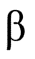 и крахмала <*>таблетки жевательные таблетки жевательные севеламер <**>таблетки, покрытые пленочной оболочкой таблетки, покрытые пленочной оболочкой V03AF V03AF дезинтоксикационные препараты для противоопухолевой терапии дезинтоксикационные препараты для противоопухолевой терапии кальция фолинат <*>капсулы;лиофилизат для приготовления раствора для внутривенного и внутримышечного введения;раствор для внутривенного и внутримышечного введения капсулы;лиофилизат для приготовления раствора для внутривенного и внутримышечного введения;раствор для внутривенного и внутримышечного введения месна раствор для внутривенного введения раствор для внутривенного введения V03AX V03AX прочие лечебные средства прочие лечебные средства дезоксирибонуклеиновая кислота плазмидная (сверхскрученная кольцевая двуцепочечная)лиофилизат для приготовления раствора для внутримышечного введения лиофилизат для приготовления раствора для внутримышечного введения V06 V06 лечебное питание лечебное питание V06D V06D другие продукты лечебного питания другие продукты лечебного питания V06DD V06DD аминокислоты, включая комбинации с полипептидами аминокислоты, включая комбинации с полипептидами аминокислоты для парентерального питания аминокислоты и их смеси кетоаналоги аминокислот таблетки, покрытые пленочной оболочкой таблетки, покрытые пленочной оболочкой V06DE V06DE аминокислоты, углеводы, минеральные вещества, витамины в комбинации аминокислоты, углеводы, минеральные вещества, витамины в комбинации аминокислоты для парентерального питания + прочие препараты V07 V07 другие нелечебные средства другие нелечебные средства V07A V07A другие нелечебные средства другие нелечебные средства V07AB V07AB растворители и разбавители, включая ирригационные растворы растворители и разбавители, включая ирригационные растворы вода для инъекций растворитель для приготовления лекарственных форм для инъекций растворитель для приготовления лекарственных форм для инъекций V08 V08 контрастные средства контрастные средства V08A V08A рентгеноконтрастные средства, содержащие йод рентгеноконтрастные средства, содержащие йод V08AA V08AA водорастворимые нефротропные высокоосмолярные рентгеноконтрастные средства водорастворимые нефротропные высокоосмолярные рентгеноконтрастные средства натрия амидотризоат раствор для инъекций раствор для инъекций V08AB V08AB водорастворимые нефротропные низкоосмолярные рентгеноконтрастные средства водорастворимые нефротропные низкоосмолярные рентгеноконтрастные средства йоверсол раствор для внутривенного и внутриартериального введения раствор для внутривенного и внутриартериального введения йогексол раствор для инъекций раствор для инъекций йомепрол раствор для инъекций раствор для инъекций йопромид раствор для инъекций раствор для инъекций V08B V08B рентгеноконтрастные средства, кроме йодсодержащих рентгеноконтрастные средства, кроме йодсодержащих V08BA V08BA рентгеноконтрастные средства, содержащие бария сульфат рентгеноконтрастные средства, содержащие бария сульфат бария сульфат порошок для приготовления суспензии для приема внутрь порошок для приготовления суспензии для приема внутрь V08C V08C контрастные средства для магнитно-резонансной томографии контрастные средства для магнитно-резонансной томографии V08CA V08CA парамагнитные контрастные средства парамагнитные контрастные средства гадобеновая кислота раствор для внутривенного введения раствор для внутривенного введения гадобутрол раствор для внутривенного введения раствор для внутривенного введения гадоверсетамид раствор для внутривенного введения раствор для внутривенного введения гадодиамид раствор для внутривенного введения раствор для внутривенного введения гадоксетовая кислота раствор для внутривенного введения раствор для внутривенного введения гадопентетовая кислота раствор для внутривенного введения раствор для внутривенного введения гадотеридол раствор для внутривенного введения V09 диагностические радиофармацевтические средства меброфенин лиофилизат для приготовления раствора для внутривенного введения пентатех 99mTc лиофилизат для приготовления раствора для внутривенного введения пирфотех 99mTc лиофилизат для приготовления раствора для внутривенного введения технеция (99mTc) оксабифор лиофилизат для приготовления раствора для внутривенного введения технеция (99mTc) фитат лиофилизат для приготовления раствора для внутривенного введения V10 терапевтические радиофармацевтические средства V10B радиофармацевтические средства для уменьшения боли при новообразованиях костной ткани V10BX разные радиофармацевтические средства для уменьшения боли стронция хлорид 89Sr раствор для внутривенного введения V10X другие терапевтические радиофармацевтические средства V10XX разные терапевтические радиофармацевтические средства радия хлорид [223 Ra]раствор для внутривенного введения N п/п Наименование медицинской организации Участвуют в программе ОМС Проводят профилактические медицинские осмотры, в том числе в рамках диспансеризации 1 Государственное бюджетное учреждение здравоохранения Калужской области (далее - ГБУЗ КО) "Калужская областная клиническая больница"++2 ГБУЗ КО "Калужская областная клиническая детская больница"+3 ГБУЗ КО "Калужский областной клинический онкологический диспансер"+4 ГБУЗ КО "Калужский областной клинический кожно-венерологический диспансер"+5 Государственное автономное учреждение здравоохранения Калужской области (далее - ГАУЗ КО) "Калужская областная детская стоматологическая поликлиника"+6 ГАУЗ КО "Калужская областная клиническая стоматологическая поликлиника"+7 ГБУЗ КО "Калужская областная психиатрическая больница имени А.Е.Лифшица"8 ГБУЗ КО "Калужское областное бюро судебно-медицинской экспертизы"9 ГБУЗ КО "Наркологический диспансер Калужской области"10 ГАУЗ КО "Калужский областной специализированный центр инфекционных заболеваний и СПИД"+11 Государственное казенное учреждение здравоохранения Калужской области (далее - ГКУЗ КО) "Дом ребенка специализированный для детей с органическими поражениями центральной нервной системы с нарушением психики"12 ГКУЗ КО "Детский санаторий для больных туберкулезом Калужской области имени Павлика Морозова"13 ГБУЗ КО "Калужский областной Центр общественного здоровья и медицинской профилактики"14 ГБУЗ КО "Калужская областная станция переливания крови"15 ГБУЗ КО "Медицинский информационно-аналитический центр Калужской области"16 ГБУЗ КО "Калужский областной медицинский центр мобилизационных резервов "Резерв"17 ГБУЗ КО "Областная клиническая туберкулезная больница"+18 ГБУЗ КО "Калужский областной врачебно-физкультурный диспансер"19 ГАУЗ КО "Калужский санаторий "Звездный"20 ГАУЗ КО "Калужский санаторий "Спутник"21 ГБУЗ КО "Калужская городская клиническая больница N 4 имени Хлюстина Антона Семеновича"++22 ГБУЗ КО "Калужская городская больница N 5"++23 ГБУЗ КО "Городская поликлиника"++24 ГБУЗ КО "Детская городская больница"++25 ГБУЗ КО "Городская клиническая больница N 2 "Сосновая роща"+26 ГБУЗ КО "Калужская областная клиническая больница скорой медицинской помощи" им. К.Н.Шевченко +27 ГБУЗ КО "Городской родильный дом"+28 ГБУЗ КО "Региональный центр скорой медицинской помощи и медицины катастроф"+29 ГБУЗ КО "Центральная районная больница Бабынинского района"++30 ГБУЗ КО "Центральная районная больница Боровского района"++31 ГБУЗ КО "Центральная районная больница Жуковского района"++32 ГБУЗ КО "Городская поликлиника ГП "Город Кременки"++33 ГБУЗ КО "Центральная районная больница Малоярославецкого района"++34 ГБУЗ КО "Центральная районная больница Тарусского района"++35 ГБУЗ КО "Центральная районная больница Хвастовичского района"++36 ГБУЗ КО "Центральная межрайонная больница N 1"++37 ГБУЗ КО "Центральная межрайонная больница N 2"++38 ГБУЗ КО "Центральная межрайонная больница N 3"++39 ГБУЗ КО "Центральная межрайонная больница N 4"++40 ГБУЗ КО "Центральная межрайонная больница N 5"++41 ГБУЗ КО "Центральная межрайонная больница N 6"++42 Федеральное государственное бюджетное учреждение здравоохранения "Клиническая больница N 8 Федерального медико-биологического агентства"++43 Калужский филиал федерального государственного автономного учреждения "Национальный медицинский исследовательский центр "Межотраслевой научно-технический комплекс "Микрохирургия глаза" имени академика С.Н.Федорова" Министерства здравоохранения Российской Федерации +44 Медицинский радиологический научный центр имени А.Ф.Цыба - филиал федерального государственного бюджетного учреждения "Национальный медицинский исследовательский центр радиологии" Министерства здравоохранения Российской Федерации +45 Федеральное бюджетное учреждение здравоохранения "Центр гигиены и эпидемиологии в Калужской области"+46 Частное учреждение здравоохранения "Больница "РЖД-Медицина" имени К.Э.Циолковского города Калуги"++47 Федеральное казенное учреждение здравоохранения "Медико-санитарная часть Министерства внутренних дел Российской Федерации по Калужской области"++48 Общество с ограниченной ответственностью "Стоматолог"+49 Учреждение здравоохранения "Медико-санитарная часть N 1"++50 Учреждение здравоохранения "Медико-санитарная часть N 2 г. Калуги"++51 Общество с ограниченной ответственностью "ЭСКО"+52 Общество с ограниченной ответственностью "Медицинская территориальная клиника "Микрохирургия глаза"+53 Общество с ограниченной ответственностью "Антониус Медвизион Калуга - Скорая помощь"+54 Общество с ограниченной ответственностью "Фрезениус Нефрокеа"+55 Общество с ограниченной ответственностью "Центр ЭКО"+56 Общество с ограниченной ответственностью "Евромед"+57 Общество с ограниченной ответственностью "Клиника N 1"+58 Общество с ограниченной ответственностью "Лечебно-диагностический центр международного института биологических систем - Калуга"+59 Общество с ограниченной ответственностью "Диализный центр НЕФРОС-Калуга"+60 Общество с ограниченной ответственностью "Клиника N 1 Плюс"+61 Общество с ограниченной ответственностью "Клиника Доктора Фомина. Калуга"+62 Общество с ограниченной ответственностью "Клиника мужского и женского здоровья"+63 Федеральное государственное бюджетное научное учреждение "Федеральный научно-клинический центр реаниматологии и реабилитологии"+64 Общество с ограниченной ответственностью "Научно-методический центр клинической лабораторной диагностики Ситилаб"+65 Общество с ограниченной ответственностью "М-Лайн"+66 Общество с ограниченной ответственностью "Эндохирургический Центр"+67 Общество с ограниченной ответственностью "Гамма Медтехнологии"+68 Общество с ограниченной ответственностью "Центр реабилитации"+69 Общество с ограниченной ответственностью "Альфамед"+70 Общество с ограниченной ответственностью "МЕДЭКО"+71 Общество с ограниченной ответственностью "Современная медицина"+72 Общество с ограниченной ответственностью "ПРОТОН"+73 Общество с ограниченной ответственностью "Медицинская компания ДОКТОР РЯДОМ"+74 Медицинское частное учреждение дополнительного профессионального образования "Нефросовет"+75 Автономная некоммерческая организация "Центр экстренной медицинской помощи "Антониус Медвизиум"+76 Общество с ограниченной ответственностью "Теорема-Мед"+77 Акционерное общество "ЛАБКВЕСТ"+78 Общество с ограниченной ответственностью "Независимая лаборатория Инвитро"+79 Общество с ограниченной ответственностью "Орхидея"+80 Общество с ограниченной ответственностью "Диагностика-Калуга"+81 Общество с ограниченной ответственностью "Мультимед-СМ"+82 Общество с ограниченной ответственностью "Центр Восстановления"+83 Областное бюджетное учреждение здравоохранения "Курский областной клинический онкологический диспансер" комитета здравоохранения Курской области +Итого медицинских организаций, участвующих в Программе Итого медицинских организаций, участвующих в Программе 83 Из них медицинских организаций, осуществляющих деятельность в сфере ОМС Из них медицинских организаций, осуществляющих деятельность в сфере ОМС 71 